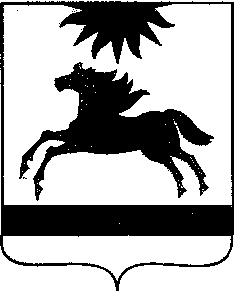   ЧЕЛЯБИНСКАЯ ОБЛАСТЬСОБРАНИЕ ДЕПУТАТОВАРГАЯШСКОГО МУНИЦИПАЛЬНОГО РАЙОНАРЕШЕНИЕО внесении изменений в решение Собрания депутатов «О бюджете Аргаяшскогомуниципального района на 2018 годи плановый период 2019 и 2020 годов»Собрания депутатов Аргаяшского муниципального района РЕШАЕТ:          Внести следующие изменения  в решение  Собрания депутатов Аргаяшского муниципального района от 06.12.2017 г. № 81 «О бюджете Аргаяшского муниципального района на 2018 год и плановый период 2019 и 2020 годов»:                    1.Статью 1 изложить в следующей редакции: «1. Утвердить основные характеристики районного бюджета на 2018 год:1) прогнозируемый общий объем доходов районного бюджета в сумме  1342159,2  тыс. рублей, в том числе безвозмездные поступления от других бюджетов бюджетной системы Российской Федерации в сумме 980207,2 тыс. рублей;2) общий объем расходов районного бюджета в сумме 1367170,8 тыс. рублей.3) объем дефицита районного бюджета в сумме 25011,6 тыс. рублей.2. В  статье 12  в  первом  пункте  цифры «139590,6» заменить цифрами  «163908,1»;  в  абзаце третьем  цифры «31619,8» заменить цифрами «34505,8».3.Приложение 2 изложить в новой редакции (приложение 1 к настоящему решению). 4.Приложение 4 изложить в новой редакции (приложение 2 к настоящему решению). 5.Приложение 6 изложить в новой редакции (приложение 3 к настоящему решению). 6.Приложение 8 изложить в новой редакции (приложение 4 к настоящему решению).7. Приложение 15 изложить в новой редакции (приложение 5 к настоящему решению). 8.В приложении 23 таблицу 10 изложить в новой редакции (приложение 6 к настоящему решению).9. В приложении 23 таблицу 15 изложить в новой редакции (приложение 7 к настоящему решению).10.В приложении 23 таблицу 17 изложить в новой редакции (приложение 8 к настоящему решению).11. Дополнить приложение 23 таблицей 18 (приложение 9 настоящему решению). 12. Дополнить приложение 23 таблицей 19 (приложение 10 к настоящему решению). 13. Дополнить приложение 23 таблицей 20 (приложение 11 настоящему решению). 14. Дополнить приложение 23 таблицей 21 (приложение 12 настоящему решению). 15. Дополнить приложение 23 таблицей 22 (приложение 13 настоящему решению). 16. Дополнить приложение 23 таблицей 23 (приложение 14 настоящему решению). 17. Дополнить приложение 23 таблицей 24 (приложение 15 настоящему решению). 18. Дополнить приложение 23 таблицей 25 (приложение 16 настоящему решению). 19. Дополнить приложение 23 таблицей 26 (приложение 17 настоящему решению). И.о. главы Аргаяшского                                        Председательмуниципального района                                        Собрания депутатов                                               Р.А.Абылхасынов                                           Т.М.Антоняк Приложение 1к решению Собрания депутатов Аргаяшского муниципального района  от     23.05.  2018 года №39Приложение 2к решению «О бюджете  Аргаяшского муниципального района на 2018 год  и плановый период 2019-2020 годов»  Приложение 2к решению Собрания депутатов Аргаяшского муниципального района  от      23.05.2018 года №39Приложение 4к решению «О бюджете  Аргаяшского муниципального района на 2018 год  и плановый период 2019-2020 годов»  от             2018 года №Приложение 3к решению Собрания депутатов Аргаяшского муниципального района  от   23.05.  2018 года №39Приложение 6к решению «О бюджете  Аргаяшского муниципального района на 2018 год  и плановый период 2019-2020 годов»  от             2018 года №Приложение 4к решению Собрания депутатов Аргаяшского муниципального района  от  23.05.   2018 года №39Приложение 8к решению «О бюджете  Аргаяшского муниципального района на 2018 год  и плановый период 2019-2020 годов»  от             2018 года №Приложение 5к решению Собрания депутатов Аргаяшского муниципального района  от 23.05.   2018 года №39Приложение 15к решению «О бюджете  Аргаяшского муниципального района на 2018 год  и плановый период 2019-2020 годов»  от             2018 года №Приложение 6к решению Собрания депутатов Аргаяшского муниципального района  от  23.05. 2018 года №39Таблица10Приложение 23к решению «О бюджете  Аргаяшского муниципального района на 2018 год  и плановый период 2019-2020 годов»  от             2018 года №Приложение 7к решению Собрания депутатов Аргаяшского муниципального района  от  23.05.  2018 года №39Таблица 15Приложение 23к решению «О бюджете  Аргаяшского муниципального района на 2018 год  и плановый период 2019-2020 годов»  от             2018 года №Приложение 8к решению Собрания депутатов Аргаяшского муниципального района  от  23.05.  2018 года №39Таблица 17Приложение 23к решению «О бюджете  Аргаяшского муниципального района на 2018 год  и плановый период 2019-2020 годов»  Приложение 9к решению Собрания депутатов Аргаяшского муниципального района  от  23.05.  2018 года №39Таблица 18Приложение 23к решению «О бюджете  Аргаяшского муниципального района на 2018 год  и плановый период 2019-2020 годов»  от             2018 года №Приложение 10к решению Собрания депутатов Аргаяшского муниципального района  от   23.05.  2018 года №39Таблица 19Приложение 23к решению «О бюджете  Аргаяшского муниципального района на 2018 год  и плановый период 2019-2020 годов»  от             2018 года №Приложение 11к решению Собрания депутатов Аргаяшского муниципального района  от  23.05.  2018 года №39Таблица 20Приложение 23к решению «О бюджете  Аргаяшского муниципального района на 2018 год  и плановый период 2019-2020 годов»  от             2018 года №Приложение 12к решению Собрания депутатов Аргаяшского муниципального района  от  23.05. 2018 года №39Таблица 21Приложение 23к решению «О бюджете  Аргаяшского муниципального района на 2018 год  и плановый период 2019-2020 годов»  от             2018 года №Приложение 13к решению Собрания депутатов Аргаяшского муниципального района  от  23.05.  2018 года №39Таблица 22Приложение 23к решению «О бюджете  Аргаяшского муниципального района на 2018 год  и плановый период 2019-2020 годов»  от             2018 года №Приложение 14к решению Собрания депутатов Аргаяшского муниципального района  от  23.05.  2018 года №39Таблица 23Приложение 23к решению «О бюджете  Аргаяшского муниципального района на 2018 год  и плановый период 2019-2020 годов»  от             2018 года №Приложение 15к решению Собрания депутатов Аргаяшского муниципального района  от   23.05. 2018 года №39Таблица 24Приложение 23к решению «О бюджете  Аргаяшского муниципального района на 2018 год  и плановый период 2019-2020 годов»  от             2018 года №Приложение 16к решению Собрания депутатов Аргаяшского муниципального района  от   23.05. 2018 года №39Таблица 25Приложение 23к решению «О бюджете  Аргаяшского муниципального района на 2018 год  и плановый период 2019-2020 годов»  от             2018 года №Приложение 17к решению Собрания депутатов Аргаяшского муниципального района  от 23.05.  2018 года №39Таблица 26Приложение 23к решению «О бюджете  Аргаяшского муниципального района на 2018 год  и плановый период 2019-2020 годов»  от             2018 года №«  23 »   мая  2018  г.     № 39              с. АргаяшПеречень главных администраторов доходов районного бюджетаПеречень главных администраторов доходов районного бюджетаПеречень главных администраторов доходов районного бюджетаПеречень главных администраторов доходов районного бюджетаКод бюджетной классификации Российской ФедерацииКод бюджетной классификации Российской ФедерацииКод бюджетной классификации Российской ФедерацииНаименование главного администратора доходов районного бюджета, кода бюджетной классификации Российской Федерацииглавного админи-стратора доходовКод бюджетной классификации РФКод бюджетной классификации РФНаименование главного администратора доходов районного бюджета, кода бюджетной классификации Российской Федерации007Контрольно-счетная палата Челябинской области0071 16 18050 05 0000 1401 16 18050 05 0000 140Денежные взыскания (штрафы) за нарушение бюджетного законодательства (в части бюджетов муниципальных районов)006Министерство дорожного хозяйства и транспорта Челябинской области1 16 90050 05 0000 1401 16 90050 05 0000 140Прочие поступления от денежных взысканий  (штрафов) и иных сумм в возмещение ущерба, зачисляемые в бюджеты муниципальных районов008Министерство сельского хозяйства Челябинской области0081 16 90050 05 0000 1401 16 90050 05 0000 140Прочие поступления от денежных взысканий  (штрафов) и иных сумм в возмещение ущерба, зачисляемые в бюджеты муниципальных районов009Министерство  экологии Челябинской области0091 16 25020 01 0000 1401 16 25020 01 0000 140Денежные взыскания (штрафы) за нарушение законодательства Российской Федерации об особо охраняемых природных территориях0091 16 25030 01 0000 1401 16 25030 01 0000 140Денежные взыскания (штрафы) за нарушение законодательства  Российской Федерации об охране и использовании животного мира0091 16 25040 01 0000 1401 16 25040 01 0000 140Денежные взыскания (штрафы) за нарушение законодательства об экологической  экспертизе0091 16 25050 01 0000 1401 16 25050 01 0000 140Денежные взыскания (штрафы) за нарушение законодательства  в области охраны окружающей  среды0091 16 35030 05 0000 1401 16 35030 05 0000 140Суммы по искам о возмещении вреда, причиненного окружающей среде, подлежащие зачислению в бюджеты муниципальных районов011Министерство строительства и инфраструктуры  Челябинской области0111 16 90050 05 0000 1401 16 90050 05 0000 140Прочие поступления от денежных взысканий  (штрафов) и иных сумм в возмещение ущерба, зачисляемые в бюджеты муниципальных районов016Министерство здравоохранения Челябинской области0161 16 90050 05 0000 1401 16 90050 05 0000 140Прочие поступления от денежных взысканий  (штрафов) и иных сумм в возмещение ущерба, зачисляемые в бюджеты муниципальных районов018Государственный комитет по делам архивов Челябинской области0181 16 90050 05 0000 1401 16 90050 05 0000 140Прочие поступления от денежных взысканий (штрафов) и иных сумм в возмещении ущерба,зачисляемые в бюджеты муниципальных районов019Министерство имущества и природных ресурсов Челябинской области0191 16 25010 01 0000 1401 16 25010 01 0000 140Денежные взыскания (штрафы) за нарушение законодательства Российской Федерации о недрах 1,2 034Главное контрольное управление Челябинской области0341 16 33050 05 0000 1401 16 33050 05 0000 140Денежные взыскания (штрафы) за нарушение законодательства Российской Федерации о контрактной системе в сфере закупок товаров, работ, услуг  для обеспечения государственных и муниципальных нужд  для нужд муниципальных районов0341 16 18050 05 0000 1401 16 18050 05 0000 140Денежные взыскания  (штрафы) за нарушение бюджетного законодательства (в части бюджетов муниципальных районов)048 Управление Федеральной службы по надзору в сфере природопользования по Челябинской области048112 01010 01 0000 120112 01010 01 0000 120Плата за выбросы загрязняющих веществ в атмосферный воздух стационарными объектами1,2048112 01020 01 0000 120112 01020 01 0000 120Плата за выбросы загрязняющих веществ в атмосферный воздух передвижными объектами1,2048112 01030 01 0000 120112 01030 01 0000 120Плата за сбросы загрязняющих веществ в водные объекты1,2048112 01040 01 0000 120112 01040 01 0000 120Плата за размещение отходов производства и потребления1,2076Федеральное агенство по рыболовству0761 16 90050 05 0000 1401 16 90050 05 0000 140Прочие поступления от денежных взысканий (штрафов) и иных сумм в возмещении ущерба,зачисляемые в бюджеты муниципальных районов078Главное управление "Государственная жилищная инспекция Челябинской области"0781 16 90050 05 0000 1401 16 90050 05 0000 140Прочие поступления от денежных взысканий (штрафов) и иных сумм в возмещении ущерба,зачисляемые в бюджеты муниципальных районов100Управление Федерального казначейства  по Челябинской области1001 03 02230 01 0000 1101 03 02230 01 0000 110Доходы от уплаты акцизов на дизельное топливо,подлежащие распределению между бюджетами субъектов Российской Федерации и местными бюджетами с учетом установленных дифференцированных нормативов отчислений в местные бюджеты31001 03 02240 01 0000 1101 03 02240 01 0000 110Доходы от уплаты акцизов на моторные масла для дизельных и (или) карбюраторных (инжекторных) двигателей,подлежащие распределению между бюджетами субъектов Российской Федерации и местными бюджетами с учетом установленных дифференцированных нормативов отчислений в местные бюджеты31001 03 02250 01 0000 1101 03 02250 01 0000 110Доходы от уплаты акцизов на автомобильный бензин,подлежащие распределению между бюджетами субъектов Российской Федерации и местными бюджетами с учетом установленных дифференцированных нормативов отчислений в местные бюджеты31001 03 02260 01 0000 110 1 03 02260 01 0000 110 Доходы от уплаты акцизов на прямогонный бензин,подлежащие распределению между бюджетами субъектов Российской Федерации и местными бюджетами с учетом установленных дифференцированных нормативов отчислений в местные бюджеты3141 Управление Федеральной службы по надзору в сфере защиты прав потребителей и благополучия человека по Челябинской области141116 90050 05 0000 140116 90050 05 0000 140Прочие поступления от денежных взысканий (штрафов) и иных сумм в возмещении ущерба,зачисляемые в бюджеты муниципальных районов1161Управление Федеральной антимонопольной службы по Челябинской области161116 33050 05 6000 140116 33050 05 6000 140Денежные взыскания ( штрафы) за нарушение законодательства Российской Федерации о контрактной системе в сфере закупок товаров, работ, услуг для обеспечения государственных и муниципальных нужд для нужд муниципальных районов(федеральные государственные органы, Банк России, органы управления государственными внебюджетными фондами Российской Федерации)1,2180Федеральная служба войск национальной гвардии Российской Федерации180116 90050 05 0000 140116 90050 05 0000 140Прочие поступления от денежных взысканий (штрафов) и иных сумм в возмещение ущерба, зачисляемые в бюджеты муниципальных районов182Управление Федеральной налоговой службы по Челябинской области182101 02010 01 0000 110101 02010 01 0000 110Налог на доходы физических лиц с доходов, источником которых является налоговый агент, за исключением доходов, в отношении которых исчисление и уплата налога осуществляются в соответствии со статьями 227, 227.1 и 228 Налогового кодекса Российской Федерации1,2182101 02020 01 0000 110101 02020 01 0000 110Налог на доходы физических лиц с доходов, полученных от осуществления деятельности физическими лицами, зарегистрированными в качестве индивидуальных предпринимателей, нотариусов, занимающихся частной практикой, адвокатов, учредивших адвокатские кабинеты, и других лиц, занимающихся частной практикой в соответствии со статьей 227 Налогового кодекса Российской Федерации1,2182101 02030 01 0000 110101 02030 01 0000 110Налог на доходы физических лиц с доходов, полученных физическими лицами в соответствии со статьей 228 Налогового Кодекса Российской Федерации1,2182101 02040 01 0000 110101 02040 01 0000 110Налог на доходы физических лиц в виде фиксированных авансовых платежей с доходов, полученных физическими лицами, являющимися иностранными гражданами, осуществляющими трудовую деятельность по найму  на основании патента в соответствии со статьёй 227.1 Налогового кодекса Российской Федерации1,2182105 01000 00 0000 110105 01000 00 0000 110Налог, взимаемый в связи с применением упрощенной системы налогообложения1,2182105 01022 01 0000 110105 01022 01 0000 110Налог, взимаемый с налогоплательщиков, выбравших в качестве объекта налогообложения доходы, уменьшенные на величину расходов (за налоговые периоды, истекшие до 1 января 2011 года)1,2182105 02010 02 0000 110105 02010 02 0000 110Единый налог на вмененный доход для отдельных видов деятельности1,2182105 02020 02 0000 110105 02020 02 0000 110Единый налог на вмененный доход для отдельных видов деятельности (за налоговые периоды, истекшие до 1 января 2011 года)1,2182105 04020 02 0000 110105 04020 02 0000 110Налог, взимаемый в связи с применением патентной системы налообложения, зачисляемый в бюджеты муниципальных районов 182107 01020 01 0000 110107 01020 01 0000 110Налог на добычу общераспространенных полезных ископаемых1,2182107 01030 01 0000 110107 01030 01 0000 110Налог на добычу прочих полезных ископаемых (за исключением полезных ископаемых в виде природных алмазов)1,2182108 03010 01 0000 110108 03010 01 0000 110Государственная пошлина по делам, рассматриваемым в судах общей юрисдикции, мировыми судьями (за исключением Верховного Суда Российской Федерации)1,21821 08 07010 01 0000 1101 08 07010 01 0000 110Государственная пошлина за государственную регистрацию юридического лица, физических лиц в качестве индивидуальных предпринимателей, изменений, вносимых в учредительные документы юридического лица, за государственную регистрацию ликвидации юридического лица и другие юридически значимые действия 1,2182116 03010 01 0000 140116 03010 01 0000 140Денежные взыскания (штрафы) за нарушение законодательства о налогах и сборах, предусмотренные статьями 116, 119.1, 119.2, пунктами 1 и 2 статьи 120, статьями 125, 126, 126.1,128, 129, 129.1, 129.4, 132, 133, 134, 135, 135.1, 135.2  Налогового кодекса Российской Федерации 1,2182116 03030 01 0000 140116 03030 01 0000 140Денежные взыскания (штрафы) за административные правонарушения в области налогов и сборов, предусмотренные Кодексом Российской Федерации об административных правонарушения 1,2182116 06000 01 0000 140116 06000 01 0000 140Денежные взыскания (штрафы) за нарушение  законодательства о применении контрольно-кассовой техники при осуществлении наличных денежных расчетов и (или) расчетов с использованием платежных карт1,2188Главное управление Министерства внутренних дел Российской Федерации по Челябинской области188116 21050 05 0000 140116 21050 05 0000 140Денежные взыскания (штрафы) и иные суммы, взыскиваемые с лиц, виновных в совершении преступлений, и в возмещение ущерба имуществу, зачисляемые в бюджеты муниципальных  районов188116 43000 01 0000 140116 43000 01 0000 140Денежные взыскания (штрафы) за нарушение  законодательства Российской Федерации об административных правонарушениях, предусмотренные статьёй 20.25 Кодекса Российской Федерации об административных правонарушениях 1,2188116 90050 05 0000 140116 90050 05 0000 140Прочие поступления от денежных взысканий  (штрафов) и иных сумм в возмещении ущерба, зачисляемые в бюджеты муниципальных районов11881 08 06000 01 0000 1101 08 06000 01 0000 110Государственная пошлина за совершение действий, связанных с приобретением гражданства Российской Федерации или выходом из гражданства Российской Федерации, а также с въездом в Российскую Федерацию или выездом из Российской Федерации1,21881 08 07100 01 0000 1101 08 07100 01 0000 110Государственная пошлина за выдачу и обмен паспорта гражданина Российской Федерации1,2321Управление федеральной службы  государственной  регистрации,кадастра и картографии по Челябинской области3211 08 07020 01 0000 1101 08 07020 01 0000 110Государственная пошлина за государственную регистрацию прав, ограничений (обременений) прав на недвижимое имущество и сделок с ним 1,2321116 25060 01 0000 140116 25060 01 0000 140Денежные взыскания (штрафы) за нарушение земельного законодательства1,2322Управление федеральной службы судебных приставов по Челябинской области322116 21050 05 0000 140116 21050 05 0000 140Денежные взыскания (штрафы) и иные суммы, взыскиваемые с лиц, виновных в совершении преступлений, и в возмещение ущерба имуществу, зачисляемые в бюджеты муниципальных районов1415Прокуратура Челябинской области415116 90050 05 0000 140116 90050 05 0000 140Прочие поступления от денежных взысканий  (штрафов) и иных сумм в возмещении ущерба, зачисляемые в бюджеты муниципальных районов1530Финансовое управление Аргаяшского муниципального района5301 13 01995 05 0000 1301 13 01995 05 0000 130Прочие доходы от оказания платных услуг (работ) получателями средств бюджетов муниципальных районов5301 13 02995 05 0000 1301 13 02995 05 0000 130Прочие доходы от компенсации затрат  бюджетов муниципальных районов5301 16 90050 05 0000 1401 16 90050 05 0000 140Прочие поступления от денежных взысканий  (штрафов) и иных сумм в возмещение ущерба, зачисляемые в бюджеты муниципальных районов5301 17 01050 05 0000 1801 17 01050 05 0000 180Невыясненные поступления, зачисляемые в бюджеты муниципальных районов5301 17 05050 05 0000 1801 17 05050 05 0000 180Прочие неналоговые доходы бюджетов муниципальных районов5302 02 15001 05 0000 1512 02 15001 05 0000 151Дотации бюджетам муниципальных районов на выравнивание бюджетной обеспеченности5302 02 15002 05 0000 1512 02 15002 05 0000 151Дотации бюджетам муниципальных районов на поддержку мер по обеспечению сбалансированности бюджетов5302 02 20041 05 0000 1512 02 20041 05 0000 151Субсидии бюджетам муниципальных районов на строительство, модернизацию, ремонт и содержание автомобильных дорог общего пользования, в том числе дорог в поселениях (за исключением автомобильных дорог федерального значения)5302 02 20051 05 0000 1512 02 20051 05 0000 151Субсидии бюджетам муниципальных районов на реализацию федеральных целевых программ5302 02 20077 05 0000 1512 02 20077 05 0000 151Субсидии бюджетам муниципальных районов на софинансирование капитальных вложений в объекты муниципальной собственности5302 02 25467 05 0000 1512 02 25467 05 0000 151Субсидии бюджетам муниципальных районов на обеспечение развития и укрепления материально-технической базы домов культуры в населенных пунктах с числом жителей до 50 тысяч человек5302 02 25519 05 0000 1512 02 25519 05 0000 151Субсидии бюджетам муниципальных районов на поддержку отрасли культуры5302 02 25555 05 0000 1512 02 25555 05 0000 151Субсидии бюджетам муниципальных районов на поддержку государственных программ субъектов Российской Федерации и муниципальных программ формирования современной городской среды5302 02 29999 05 0000 1512 02 29999 05 0000 151Прочие субсидии бюджетам муниципальных районов5302 02 35118 05 0000 1512 02 35118 05 0000 151Субвенции бюджетам муниципальных районов на осуществление первичного воинского учета на территориях,  где отсутствуют военные комиссариаты5302 02 30024 05 0000 1512 02 30024 05 0000 151Субвенции бюджетам муниципальных районов на выполнение передаваемых полномочий субъектов Российской Федерации5302 02 39999 05 0000 1512 02 39999 05 0000 151Прочие субвенции бюджетам муниципальных районов5302 02 45141 05 0000 1512 02 45141 05 0000 151Межбюджетные трансферты, передаваемые бюджетам муниципальных районов на обеспечение деятельности депутатов Государственной Думы и их помощников в избирательных округах5302 02 40014 05 0000 1512 02 40014 05 0000 151Межбюджетные трансферты, передаваемые бюджетам муниципальных районов из бюджетов поселений на осуществление части полномочий по решению вопросов местного значения в соответствии с заключенными соглашениями5302 02 49999 05 0000 1512 02 49999 05 0000 151Прочие межбюджетные трансферты, передаваемые бюджетам муниципальных районов5302 07 05030 05 0000 1802 07 05030 05 0000 180Прочие безвозмездные поступления в бюджеты муниципальных районов5302 08 05000 05 0000 1802 08 05000 05 0000 180Перечисления из бюджетов муниципальных районов (в бюджеты муниципальных районов) для осуществления возврата (зачета) излишне уплаченных или излишне взысканных сумм налогов, сборов и иных платежей, а также сумм процентов за несвоевременное осуществление такого возврата и процентов, начисленных на излишне взысканные суммы5302 18 60010 05 0000 1512 18 60010 05 0000 151Доходы бюджетов муниципальных районов от возврата прочих остатков субсидий, субвенций и иных межбюджетных трансфертов, имеющих целевое назначение, прошлых лет из бюджетов поселений5302 18 05010 05 0000 1802 18 05010 05 0000 180Доходы бюджетов муниципальных районов от возврата бюджетными учреждениями остатков субсидий прошлых лет5302 19 60010 05 0000 1512 19 60010 05 0000 151Возврат прочих остатков субсидий, субвенций и иных межбюджетных трансфертов, имеющих целевое назначение, прошлых лет из бюджетов муниципальных районов531Контрольно-счетная комиссия Аргаяшского муниципального района5311 13 02995 05 0000 1301 13 02995 05 0000 130Прочие доходы от компенсации затрат бюджетов муниципальных районов5311 16 18050 05 0000 1401 16 18050 05 0000 140Денежные взыскания (штрафы) за нарушение бюджетного законодательства (в части бюджетов муниципальных районов)5311 17 05050 05 0000 1801 17 05050 05 0000 180Прочие неналоговые доходы бюджетов муниципальных районов532Управление образования Аргаяшского муниципального района Челябинской области5321 13 01995 05 0000 1301 13 01995 05 0000 130Прочие доходы от оказания платных услуг (работ) получателями средств бюджетов муниципальных районов5321 13 02995 05 0000 1301 13 02995 05 0000 130Прочие доходы от компенсации затрат  бюджетов муниципальных районов5321 17 01050 05 0000 1801 17 01050 05 0000 180Невыясненные поступления, зачисляемые в бюджеты муниципальных районов5321 17 05050 05 0000 1801 17 05050 05 0000 180Прочие неналоговые доходы бюджетов муниципальных районов5322 02 25097 05 0000 1512 02 25097 05 0000 151Субсидии бюджетам муниципальных районов на создание в общеобразовательных организациях, расположенных в сельской местности, условий для занятий физической культурой и спортом5322 02 29999 05 0000 1512 02 29999 05 0000 151Прочие субсидии бюджетам муниципальных районов5322 02 30024 05 0000 1512 02 30024 05 0000 151Субвенции бюджетам муниципальных районов на выполнение передаваемых полномочий субъектов Российской Федерации5322 02 30029 05 0000 1512 02 30029 05 0000 151Субвенции бюджетам муниципальных районов на компенсацию части  платы, взимаемой с родителей (законных представителей) за присмотр и уход за детьми, посещающими образовательные организации, реализующие образовательные программы дошкольного образования5322 07 05030 05 0000 1802 07 05030 05 0000 180Прочие безвозмездные поступления в бюджеты муниципальных районов5322 19 60010 05 0000 1512 19 60010 05 0000 151Возврат прочих остатков субсидий, субвенций и иных межбюджетных трансфертов, имеющих целевое назначение, прошлых лет из бюджетов муниципальных районов533Управление культуры, туризма и молодежной политики5331 13 01995 05 0000 1301 13 01995 05 0000 130Прочие доходы от оказания платных услуг (работ) получателями средств бюджетов муниципальных районов5331 13 02995 05 0000 1301 13 02995 05 0000 130Прочие доходы от компенсации затрат  бюджетов муниципальных районов533116 90050 05 0000 140116 90050 05 0000 140Прочие поступления от денежных взысканий  (штрафов) и иных сумм в возмещение ущерба, зачисляемые в бюджеты муниципальных районов5331 17 01050 05 0000 1801 17 01050 05 0000 180Невыясненные поступления, зачисляемые в бюджеты муниципальных районов5331 17 05050 05 0000 1801 17 05050 05 0000 180Прочие неналоговые доходы бюджетов муниципальных районов5332 02 20051 05 0000 1512 02 20051 05 0000 151Субсидии бюджетам муниципальных районов на реализацию федеральных целевых программ5332 02 29999 05 0000 1512 02 29999 05 0000 151Прочие субсидии бюджетам муниципальных районов5332 02 30024 05 0000 1512 02 30024 05 0000 151Субвенции бюджетам муниципальных районов на выполнение передаваемых полномочий субъектов Российской Федерации5332 02 39999 05 0000 1512 02 39999 05 0000 151Прочие субвенции бюджетам муниципальных районов5332 02 45144 05 0000 1512 02 45144 05 0000 151Межбюджетные трансферты, передаваемые бюджетам муниципальных районов на комплектование книжных фондов библиотек муниципальных образований5332 02 45146 05 0000 1512 02 45146 05 0000 151Межбюджетные трансферты, передаваемые бюджетам муниципальных районов, на подключение общедоступных библиотек Российской Федерации к сети "Интернет" и развитие системы библиотечного дела с учетом задачи расширения информационных технологий и оцифровки5332 02 45147 05 0000 1512 02 45147 05 0000 151Межбюджетные трансферты, передаваемые бюджетам муниципальных районов на государственную поддержку муниципальных учреждений культуры, находящихся на территориях сельских поселений5332 02 45148 05 0000 1512 02 45148 05 0000 151Межбюджетные трансферты, передаваемые бюджетам муниципальных районов на государственную поддержку лучших работников муниципальных учреждений культуры, находящихся на территориях сельских поселений5332 02 25519 05 0000 1512 02 25519 05 0000 151Субсидии бюджетам муниципальных районов на поддержку отрасли культуры5332 02 25558 05 0000 1512 02 25558 05 0000 151Субсидии бюджетам муниципальных районов на обеспечение развития и укрепление материально-технической базы муниципальных домов культуры, поддержку творческой деятельности муниципальных театров в городах с численностью населения до 300 тысяч человек5332 18 05010 05 0000 1802 18 05010 05 0000 180Доходы бюджетов муниципальных районов от возврата бюджетными учреждениями остатков субсидий прошлых лет5332 19 60010 05 0000 1512 19 60010 05 0000 151Возврат прочих  остатков субсидий, субвенций и иных межбюджетных трансфертов, имеющих целевое назначение, прошлых лет из бюджетов муниципальных районов534Управление социальной защиты населения Аргаяшского муниципального района5341 13 01995 05 0000 1301 13 01995 05 0000 130Прочие доходы от оказания платных услуг (работ) получателями средств бюджетов муниципальных районов5341 13 02995 05 0000 1301 13 02995 05 0000 130Прочие доходы от компенсации затрат  бюджетов муниципальных районов5341 17 01050 05 0000 1801 17 01050 05 0000 180Невыясненные поступления, зачисляемые в бюджеты муниципальных районов5341 17 05050 05 0000 1801 17 05050 05 0000 180Прочие неналоговые доходы бюджетов муниципальных районов5342 02 29999 05 0000 1512 02 29999 05 0000 151Прочие субсидии бюджетам муниципальных районов5342 02 35250 05 0000 1512 02 35250 05 0000 151Субвенции бюджетам муниципальных районов на оплату жилищно-коммунальных услуг отдельным категориям граждан 5342 02 35220 05 0000 1512 02 35220 05 0000 151Субвенции бюджетам муниципальных районов на осуществление переданного полномочия Российской Федерации по осуществлению ежегодной денежной  выплаты лицам, награжденным нагрудным знаком «Почетный донор России» 5342 02 30013 05 0000 1512 02 30013 05 0000 151Субвенции бюджетам муниципальных районов на обеспечение мер социальной поддержки реабилитированных лиц и лиц, признанных пострадавшими от политических репрессий5342 02 35260 05 0000 1512 02 35260 05 0000 151Субвенции бюджетам муниципальных районов на выплату единовременного пособия при всех формах устройства детей, лишенных родительского попечения, в семью5342 02 30022 05 0000 1512 02 30022 05 0000 151Субвенции бюджетам муниципальных районов на предоставление гражданам субсидий на оплату жилого помещения и коммунальных услуг           5342 02 30024 05 0000 1512 02 30024 05 0000 151Субвенции бюджетам муниципальных районов на выполнение передаваемых полномочий субъектов Российской Федерации5342 02 30027 05 0000 1512 02 30027 05 0000 151Субвенции бюджетам муниципальных районов на содержание ребенка в семье опекуна и приемной семье, а также вознаграждение, причитающееся приемному родителю5342 02 35084 05 0000 151 2 02 35084 05 0000 151 Субвенции бюджетам муниципальных районов на осуществление ежемесячной денежной выплаты, назначаемой в случае рождения третьего ребенка или последующих детей до достижения ребенком возраста трех лет5342 02 35134 05 0000 1512 02 35134 05 0000 151Субвенции бюджетам муниципальных районов на осуществление полномочий по обеспечению жильем отдельных категорий граждан, установленных Федеральным законом от 12 января 1995 года № 5-ФЗ "О ветеранах", в соответствии с Указом Президента Российской Федерации от 7 мая 2008 года № 714 "Об обеспечении жильем ветеранов Великой Отечественной войны 1941 - 1945 годов"5342 02 35135 05 0000 1512 02 35135 05 0000 151Субвенции бюджетам муниципальных районов на осуществление полномочий по обеспечению жильем отдельных категорий граждан, установленных федеральными законами от 12 января 1995 года № 5-ФЗ "О  ветеранах" и от 24 ноября 1995 года № 181-ФЗ "О социальной защите инвалидов в Российской Федерации"5342 02 35280 05 0000 1512 02 35280 05 0000 151Субвенции бюджетам муниципальных районов на выплаты инвалидам компенсаций страховых премий по договорам обязательного страхования гражданской ответственности владельцев транспортных средств5342 02 35380 05 0000 1512 02 35380 05 0000 151Субвенции бюджетам муниципальных районов на выплату государственных пособий лицам, не подлежащим обязательному социальному страхованию на случай временной нетрудоспособности и в связи с материнством, и лицам, уволенным в связи с ликвидацией организаций(прекращением деятельности, полномочий физическими лицами)5342 02 35137 05 0000 1512 02 35137 05 0000 151Субвенции бюджетам муниципальных районов на осуществление переданных полномочий Российской Федерации по предоставлению отдельных мер социальной поддержки граждан, подвергшихся воздействию радиации5342 02 35462 05 0000 1512 02 35462 05 0000 151Субвенции бюджетам муниципальных районов на компенсацию отдельным категориям граждан оплаты взноса на капитальный ремонт общего имущества в многоквартирном доме5342 19 60010 05 0000 1512 19 60010 05 0000 151Возврат прочих остатков субсидий, субвенций и иных межбюджетных трансфертов, имеющих целевое назначение, прошлых лет из бюджетов муниципальных районов536Администрация Аргаяшского муниципального района536108 07150 01 0000 110108 07150 01 0000 110Государственная пошлина за выдачу разрешения на установку рекламной конструкции35361 13 01995 05 0000 1301 13 01995 05 0000 130Прочие доходы от оказания платных услуг (работ) получателями средств бюджетов муниципальных районов5361 13 02995 05 0000 1301 13 02995 05 0000 130Прочие доходы от компенсации затрат  бюджетов муниципальных районов536116 90050 05 0000 140116 90050 05 0000 140Прочие поступления от денежных взысканий  (штрафов) и иных сумм в возмещение ущерба, зачисляемые в бюджеты муниципальных районов5361 17 01050 05 0000 1801 17 01050 05 0000 180Невыясненные поступления, зачисляемые в бюджеты муниципальных районов5361 17 05050 05 0000 1801 17 05050 05 0000 180Прочие неналоговые доходы бюджетов муниципальных районов5362 02 20051 05 0000 1512 02 20051 05 0000 151Субсидии бюджетам муниципальных районов на реализацию федеральных целевых программ5362 02 20077 05 0000 1512 02 20077 05 0000 151Субсидии бюджетам муниципальных районов на софинансирование капитальных вложений в объекты муниципальной собственности5362 02 25497 05 0000 1512 02 25497 05 0000 151Субсидии местным бюджетам на предоставление молодым семьям-участникам подпрограммы социальных выплат на приобретение жилого помещения эконом-класса или создание объекта индивидуального жилищного строительства эконом-класса5362 02 29999 05 0000 1512 02 29999 05 0000 151Прочие субсидии бюджетам муниципальных районов5362 02 35930 05 0000 1512 02 35930 05 0000 151Субвенции бюджетам муниципальных районов на государственную регистрацию актов гражданского состояния5362 02 35120 05 0000 1512 02 35120 05 0000 151Субвенции бюджетам муниципальных районов на осуществление полномочий по составлению (изменению) списков кандидатов в присяжные заседатели федеральных судов общей юрисдикции в Российской Федерации5362 02 35129 05 0000 1512 02 35129 05 0000 151Субвенции бюджетам муниципальных районов на осуществление отдельных полномочий в области лесных отношений 5362 02 35128 05 0000 1512 02 35128 05 0000 151Субвенции бюджетам муниципальных районов на осуществление отдельных полномочий в области водных отношений5362 02 30024 05 0000 1512 02 30024 05 0000 151Субвенции бюджетам муниципальных районов на выполнение передаваемых полномочий субъектов Российской Федерации5362 02 39999 05 0000 1512 02 39999 05 0000 151Прочие субвенции бюджетам муниципальных районов5362 02 45144 05 0000 1512 02 45144 05 0000 151Межбюджетные трансферты, передаваемые бюджетам муниципальных районов на комплектование книжных фондов библиотек муниципальных образований5362 02 45146 05 0000 1512 02 45146 05 0000 151Межбюджетные трансферты, передаваемые бюджетам муниципальных районов, на подключение общедоступных библиотек Российской Федерации к сети "Интернет" и развитие системы библиотечного дела с учетом задачи расширения информационных технологий и оцифровки5362 02 45147 05 0000 1512 02 45147 05 0000 151Межбюджетные трансферты, передаваемые бюджетам муниципальных районов на государственную поддержку муниципальных учреждений культуры, находящихся на территориях сельских поселений5362 02 45148 05 0000 1512 02 45148 05 0000 151Межбюджетные трансферты, передаваемые бюджетам муниципальных районов на государственную поддержку лучших работников муниципальных учреждений культуры, находящихся на территориях сельских поселений5362 02 25519 05 0000 1512 02 25519 05 0000 151Субсидии бюджетам муниципальных районов на поддержку отрасли культуры5362 02 25558 05 0000 1512 02 25558 05 0000 151Субсидии бюджетам муниципальных районов на обеспечение развития и укрепление материально-технической базы муниципальных домов культуры, поддержку творческой деятельности муниципальных театров в городах с численностью населения до 300 тысяч человек5362 18 05010 05 0000 1802 18 05010 05 0000 180Доходы бюджетов муниципальных районов от возврата бюджетными учреждениями остатков субсидий прошлых лет5362 19 60010 05 0000 1512 19 60010 05 0000 151Возврат прочих  остатков субсидий, субвенций и иных межбюджетных трансфертов, имеющих целевое назначение, прошлых лет из бюджетов муниципальных районов538Комитет по управлению имуществом Аргаяшского  района5381 11 05013 05 0000 1201 11 05013 05 0000 120Доходы, получаемые в виде арендной платы за земельные участки, государственная собственность на которые не разграничена и которые расположены в границах сельских поселений и межселенных территорий муниципальных районов, а также средства от продажи права на заключение договоров аренды указанных земельных участков5381 11 05025 05 0000 1201 11 05025 05 0000 120Доходы, получаемые в виде арендной платы, а также средства от продажи права на заключение договоров аренды за земли, находящиеся в собственности муниципальных районов ( за исключением земельных участков муниципальных бюджетных и автономных учреждений)5381 11 07015 05 0000 1201 11 07015 05 0000 120Доходы от перечисления части прибыли, остающейся после уплаты налогов и иных обязательных платежей муниципальных унитарных предприятий, созданных муниципальными районами5381 11 05075 05 0000 1201 11 05075 05 0000 120Доходы от сдачи в аренду имущества, составляющего казну муниципальных районов ( за исключением земельных участков) 5381 11 09035 05 0000 1201 11 09035 05 0000 120Доходы от эксплуатации и использования имущества автомобильных дорог, находящихся в собственности муниципальных районов5381 13 01995 05 0000 1301 13 01995 05 0000 130Прочие доходы от оказания платных услуг (работ) получателями средств бюджетов муниципальных районов5381 13 02995 05 0000 1301 13 02995 05 0000 130Прочие доходы от компенсации затрат  бюджетов муниципальных районов5381 14 01050 05 0000 4101 14 01050 05 0000 410Доходы от продажи квартир, находящихся в собственности муниципальных районов5381 14 02053 05 0000 4101 14 02053 05 0000 410Доходы от реализации иного имущества, находящегося в собственности муниципальных районов (за исключением имущества муниципальных бюджетных и автономных учреждений, а также имущества муниципальных унитарных предприятий, в том числе казенных), в части реализации основных средств по указанному имуществу5381 14 06013 05 0000 4301 14 06013 05 0000 430Доходы от продажи земельных участков, государственная собственность на которые не разграничена и которые расположены в границах сельских поселений и межселенных территорий муниципальных районов5381 14 06025 05 0000 4301 14 06025 05 0000 430Доходы от продажи земельных участков, находящихся в собственности муниципальных районов ( за исключением земельных участков муниципальных бюджетных и автономных учреждений)538116 90050 05 0000 140116 90050 05 0000 140Прочие поступления от денежных взысканий  (штрафов) и иных сумм в возмещение ущерба, зачисляемые в бюджеты муниципальных районов5381 17 01050 05 0000 1801 17 01050 05 0000 180Невыясненные поступления, зачисляемые в бюджеты муниципальных районов5381 17 05050 05 0000 1801 17 05050 05 0000 180Прочие неналоговые доходы бюджетов муниципальных районов5382 02 20079 05 0000 1512 02 20079 05 0000 151Субсидии бюджетам муниципальных районов на переселение граждан из жилищного фонда, признанного непригодным для проживания, и (или) жилищного фонда с высоким уровнем износа (более 70 процентов)5382 02 29999 05 0000 1512 02 29999 05 0000 151Прочие субсидии бюджетам муниципальных районов5382 02 30024 05 0000 1512 02 30024 05 0000 151Субвенции бюджетам муниципальных районов на выполнение передаваемых полномочий субъектов Российской Федерации5382 02 35082 05 0000 1512 02 35082 05 0000 151Субвенции бюджетам муниципальных районов на предоставление жилых помещений детям-сиротам и   детям,  оставшимся без попечения родителей, лицам из их числа по договорам найма специализированных жилых помещений5382 19 60010 05 0000 1512 19 60010 05 0000 151Возврат прочих остатков субсидий, субвенций и иных межбюджетных трансфертов, имеющих целевое назначение, прошлых лет из бюджетов муниципальных районовРаспределение бюджетных ассигнований по целевым статьям (муниципальным  программам Аргаяшского муниципального района и непрограммным направлениям деятельности), группам видов расходов, разделам и подразделам классификации расходов бюджетов на 2018 годРаспределение бюджетных ассигнований по целевым статьям (муниципальным  программам Аргаяшского муниципального района и непрограммным направлениям деятельности), группам видов расходов, разделам и подразделам классификации расходов бюджетов на 2018 годРаспределение бюджетных ассигнований по целевым статьям (муниципальным  программам Аргаяшского муниципального района и непрограммным направлениям деятельности), группам видов расходов, разделам и подразделам классификации расходов бюджетов на 2018 годРаспределение бюджетных ассигнований по целевым статьям (муниципальным  программам Аргаяшского муниципального района и непрограммным направлениям деятельности), группам видов расходов, разделам и подразделам классификации расходов бюджетов на 2018 годРаспределение бюджетных ассигнований по целевым статьям (муниципальным  программам Аргаяшского муниципального района и непрограммным направлениям деятельности), группам видов расходов, разделам и подразделам классификации расходов бюджетов на 2018 годРаспределение бюджетных ассигнований по целевым статьям (муниципальным  программам Аргаяшского муниципального района и непрограммным направлениям деятельности), группам видов расходов, разделам и подразделам классификации расходов бюджетов на 2018 год(тыс.рубНаименованиецелевая статьягруппа вида расходовразделподразделСуммаНаименованиецелевая статьягруппа вида расходовразделподразделСуммаВСЕГО1 367 170,8Итого по программам1 288 267,2Государственные программы Челябинской области 813 764,8Государственная программа Челябинской области «Развитие здравоохранения Челябинской области»010 00 0000012 169,5Подпрограмма «Профилактика заболеваний и формирование здорового образа жизни. Развитие первичной медико-санитарной помощи. Предупреждение и борьба с социально значимыми заболеваниями»011 00 0000012 169,5Финансовое обеспечение муниципального задания на оказание муниципальных услуг (выполнение работ)011 10 0000012 169,5Реализация переданных государственных полномочий по организации оказания населению Челябинской области первичной медико-санитарной помощи, специализированной, в том числе высокотехнологичной, медицинской помощи, скорой, в том числе скорой специализированной, медицинской помощи и паллиативной медицинской помощи (Предоставление субсидий бюджетным, автономным учреждениям и иным некоммерческим организациям)011 10 1209060009011 957,0Реализация переданных государственных полномочий по организации оказания населению Челябинской области первичной медико-санитарной помощи, специализированной, в том числе высокотехнологичной, медицинской помощи, скорой, в том числе скорой специализированной, медицинской помощи и паллиативной медицинской помощи (Предоставление субсидий бюджетным, автономным учреждениям и иным неком-мерческим организациям)011 10 1209060009025 511,1Реализация переданных государственных полномочий по организации оказания населению Челябинской области первичной медико-санитарной помощи, специализированной, в том числе высокотехнологичной, медицинской помощи, скорой, в том числе скорой специализированной, медицинской помощи и паллиативной медицинской помощи (Предоставление субсидий бюджетным, автономным учреждениям и иным неком-мерческим организациям)011 10 1209060009044 701,4Государственная программа Челябинской области «Развитие образования в Челябинской области» на 2018–2025 годы030 00 00000296 088,5Расходы общегосударственного характера030 04 00000571,7Организация работы комиссий по делам несовершеннолетних и защите их прав (Расходы на выплаты персоналу в целях обеспечения выполнения функций государственными (муниципальными) органами, казенными учреждениями, органами управления государственными внебюджетными фондами)030 04 258001000113571,7Реализация иных муниципальных функций в области социальной политики030 06 000006 114,5Компенсация затрат родителей (законных представителей) детей-инвалидов в части организации обучения по основным общеобразовательным программам на дому  (Социальное обеспечение и иные выплаты населению)030 06 0390030010046 114,5Финансовое обеспечение муниципального задания на оказание муниципальных услуг (выполнение работ)030 10 00000274 278,6Организация отдыха детей в каникулярное время  (Предоставление субсидий бюджетным, автономным учреждениям и иным некоммерческим организациям)030 10 0440060007073 813,2Обеспечение питанием детей из малообеспеченных семей и детей с нарушениями здоровья, обучающихся в муниципальных общеобразовательных организациях(Предоставление субсидий бюджетным, автономным учреждениям и иным некоммерческим организациям)030 10 0550060007024 715,5Обеспечение государственных гарантий реализации прав на получение общедоступного и бесплатного дошкольного, начального общего, основного общего, среднего общего образования и обеспечение дополнительного образования детей в муниципальных общеобразовательных организациях  (Предоставление субсидий бюджетным, автономным учреждениям и иным некоммерческим организациям)030 10 889006000702265 749,9Субсидии бюджетным и автономным учреждениям на иные цели030 20 000001 160,7Организация отдыха детей в каникулярное время  (Предоставление субсидий бюджетным, автономным учреждениям и иным некоммерческим организациям)030 20 0440060007071 160,7Обеспечение деятельности подведомственных казенных учреждений030 99 0000013 963,0Организация предоставления психолого-педагогической, медицинской и социальной помощи обучающимся, испытывающим трудности в освоении основных общеобразовательных программ, своем развитии и социальной адаптации030 99 4890026,1Организация предоставления психолого-педагогической, медицинской и социальной помощи обучающимся, испытывающим трудности в освоении основных общеобразовательных программ, своем развитии и социальной адаптации  (Закупка товаров, работ и услуг для государственных (муниципальных) нужд)030 99 48900200070926,1Обеспечение государственных гарантий реализации прав на получение общедоступного и бесплатного дошкольного, начального общего, основного общего, среднего общего образования и обеспечение дополнительного образования детей в муниципальных общеобразовательных организациях для обучающихся с ограниченными возможностями здоровья 030 99 8290013 936,9Обеспечение государственных гарантий реализации прав на получение общедоступного и бесплатного дошкольного, начального общего, основного общего, среднего общего образования и обеспечение дополнительного образования детей в муниципальных общеобразовательных организациях для обучающихся с ограниченными возможностями здоровья (Расходы на выплаты персоналу в целях обеспечения выполнения функций государственными (муниципальными) органами, казенными учреждениями, органами управления государственными внебюджетными фондами)030 99 82900100070212 433,3Обеспечение государственных гарантий реализации прав на получение общедоступного и бесплатного дошкольного, начального общего, основного общего, среднего общего образования и обеспечение дополнительного образования детей в муниципальных общеобразовательных организациях для обучающихся с ограниченными возможностями здоровья (Закупка товаров, работ и услуг для государственных (муниципальных) нужд)030 99 8290020007021 503,6Государственная программа Челябинской области «Поддержка и развитие дошкольного образования в Челябинской области» на 2015–2025 годы040 00 0000090 329,5Реализация иных муниципальных функций в области социальной политики040 06 000004 534,1Компенсация части платы, взимаемой с родителей (законных представителей) за присмотр и уход за детьми в образовательных организациях, реализующих образовательную программу дошкольного образования, расположенных на территории Челябинской области (Социальное обеспечение и иные выплаты населению)040 06 0490030010044 534,1Финансовое обеспечение муниципального задания на оказание муниципальных услуг (выполнение работ)040 10 0000085 795,4Обеспечение государственных гарантий реализации прав на получение общедоступного и бесплатного дошкольного образования в муниципальных дошкольных образовательных организациях  (Предоставление субсидий бюджетным, автономным учреждениям и иным некоммерческим организациям)040 10 01900600070185 013,5Привлечение детей из малообеспеченных, неблагополучных семей, а также семей, оказавшихся в трудной жизненной ситуации, в расположенные на территории Челябинской области муниципальные дошкольные образовательные организации через предоставление компенсации части родительской платы040 10 099006001004781,9Государственная программа Челябинской области «Развитие архивного дела в Челябинской области на 2016–2020 годы»120 00 0000056,5Подпрограмма «Организация приема и обеспечение сохранности принятых на государственное хранение в государственный и муниципальные архивы Челябинской области архивных документов в 2016-2020 годах»121 00 0000056,5Расходы общегосударственного характера121 04 0000056,5Комплектование, учет, использование и хранение архивных документов, отнесенных к государственной собственности Челябинской области (Закупка товаров, работ и услуг для обеспечения государственных (муниципальных) нужд)121 04 28600200080456,5Государственная программа Челябинской области "Обеспечение доступным и комфортным жильем граждан Российской Федерации в Челябинской области" на 2014–2020 годы140000000027 733,9Подпрограмма «Модернизация объектов коммунальной инфраструктуры»142000000027 733,9Межбюджетные трансферты бюджетам сельских поселений из бюджета муниципального района на осуществление части полномочий по решению вопросов местного значения в соответствии с заключенными соглашениями142030000027 733,9Строительство газопроводов и газовых сетей (Межбюджетные трансферты)1420300040500050520 000,0Модернизация, реконструкция, капитальный ремонт и строительство котельных, систем водоснабжения, водоотведения, систем электроснабжения, теплоснабжения, включая центральные тепловые пункты, в том числе проектно-изыскательские работы (Межбюджетные трансферты)142030005050005026 500,0Предоставление молодым семьям – участникам подпрограммы социальных выплат на приобретение жилого помещения эконом-класса или создание объекта индивидуального жилищного строительства эконом-класса (Социальное обеспечение и иные выплаты населению)14415R020030010031 233,9Государственная программа Челябинской области «Чистая вода» на территории Челябинской области на 2014–2020 годы16000000003 700,0Межбюджетные трансферты бюджетам сельских поселений из бюджета муниципального района на осуществление части полномочий по решению вопросов местного значения в соответствии с заключенными соглашениями16003000003 700,0Строительство, модернизация, реконструкция и капитальный ремонт объектов систем водоснабжения, водоотведения и очистки сточных вод, а также очистных сооружений канализации (Межбюджетные трансферты)160030022050005023 700,0Государственная программа Челябинской области «Развитие дорожного хозяйства в Челябинской области на 2015–2022 годы»180 00 000009 666,4Подпрограмма «Развитие и совершенствование сети автомобильных дорог общего пользования в Челябинской области»181 00 000009 666,4Межбюджетные трансферты бюджетам сельских поселений из бюджета муниципального района на осуществление части полномочий по решению вопросов местного значения в соответствии с заключенными соглашениями181 03 000009 666,4Капитальный ремонт, ремонт и содержание автомобильных дорог общего пользования местного значения (Межбюджетные трансферты)181 03 0016050004099 666,4Государственная программа Челябинской области «Обеспечение общественного порядка и противодействие преступности в Челябинской области» на 2016–2020 годы190 00 000002 285,5Подпрограмма «Допризывная подготовка молодежи в Челябинской области»194 00 000002 285,5Субвенции местным бюджетам для финансового обеспечения расходных обязательств муниципальных образований, возникающих при выполнении государственных полномочий Российской Федерации, субъектов Российской Федерации, переданных для осуществления органам местного самоуправления в установленном порядке194 02 000002 285,5Осуществление первичного воинского учёта на территориях, где отсутствуют военные комиссариаты (Межбюджетные трансферты)194 02 5118050002032 285,5Государственная программа Челябинской области «Развитие физической культуры и спорта в Челябинской области» на 2015–2020 годы200 00 00000704,3Подпрограмма «Развитие физической культуры, массового спорта и спорта высших достижений»201 00 00000528,2Иные расходы на реализацию отраслевых мероприятий201 07 00000528,2Оплата труда руководителей спортивных секций в физкультурно-спортивных организациях, детских спортивных клубах, спортивных школах и образовательных организациях  (Расходы на выплаты персоналу в целях обеспечения выполнения функций государственными (муниципальными) органами, казенными учреждениями, органами управления государственными внебюджетными фондами)201 07 710011001102528,2Подпрограмма «Развитие адаптивной физической культуры и спорта»202 00 00000176,1Иные расходы на реализацию отраслевых мероприятий202 07 00000176,1Оплата труда руководителей спор-тивных секций и организаторов физкультурно-оздоровительной работы с лицами с ограниченными возможностями здоровья  (Расходы на выплаты персоналу в целях обеспечения выполнения функций государственными (муниципальными) органами, казенными учреждениями, органами управления государственными внебюджетными фондами)202 07 710061001102176,1Государственная программа Челябинской области «Повышение эффективности реализации молодежной политики в Челябинской области» на 2018–2020 годы210 00 00000338,1Иные расходы на реализацию отраслевых мероприятий210 07 00000338,1Организация и проведение мероприятий с детьми и молодежью (Закупка товаров, работ и услуг для обеспечения государственных (муниципальных) нужд)210 07 033002000707338,1Государственная программа Челябинской области «Улучшение условий и охраны труда в Челябинской области на 2017–2020 годы»220 00 00000358,1Расходы общегосударственного характера220 04 00000358,1Реализация переданных государственных полномочий в области охраны труда (Расходы на выплаты персоналу в целях обеспечения выполнения функций государственными (муниципальными) органами, казенными учреждениями, органами управления государственными внебюджетными фондами)220 04 299001000401358,1Государственная программа Челябинской области «Развитие социальной защиты населения в Челябинской области» на 2017-2020 годы280 00 00000345 715,1Подпрограмма «Дети Южного Урала»281 00 00000188 815,9Расходы общегосударственного характера281 04 000002 223,7Организация и осуществление деятельности по опеке и попечительству 281 04 229002 223,7Организация и осуществление деятельности по опеке и попечительству (Расходы на выплаты персоналу в целях обеспечения выполнения функций государственными (муниципальными) органами, казенными учреждениями, органами управления государственными внебюджетными фондами)281 04 2290010010062 007,6Организация и осуществление деятельности по опеке и попечительству  (Закупка товаров, работ и услуг для государственных (муниципальных) нужд)281 04 229002001006216,1Реализация иных муниципальных  функций в области социальной политики281 06 00000150 851,5Ежемесячная денежная выплата, назначаемая в случае рождения третьего ребенка и (или)  последующих детей до достижения ребенком возраста  трех лет, за счет средств облпстного бюджета281 06 22300883,7Ежемесячная денежная выплата, назначаемая в случае рождения третьего ребенка и (или)  последующих детей до достижения ребенком возраста  трех лет, за счет средств облпстного бюджета (Закупка товаров, работ и услуг для государственных (муниципальных) нужд)281 06 223002001004883,7Ежемесячное пособие на ребенка в соответствии с Законом Челябинской области «О ежемесячном пособии на ребенка» 281 06 2240027 069,0Ежемесячное пособие на ребенка в соответствии с Законом Челябинской области «О ежемесячном пособии на ребенка» (Закупка товаров, работ и услуг для государственных (муниципальных) нужд)281 06 224002001004410,0Ежемесячное пособие на ребенка в соответствии с Законом Челябинской области «О ежемесячном пособии на ребенка» (Социальное обеспечение и иные выплаты населению)281 06 22400300100426 659,0Выплата областного единовременного пособия при рождении ребенка в соответствии с Законом Челябинской области «Об областном единовременном пособии при рождении ребенка»281 06 225002 044,6Выплата областного единовременного пособия при рождении ребенка в соответствии с Законом Челябинской области «Об областном единовременном пособии при рождении ребенка» (Закупка товаров, работ и услуг для государственных (муниципальных) нужд)281 06 22500200100425,0Выплата областного единовременного пособия при рождении ребенка в соответствии с Законом Челябинской области «Об областном единовременном пособии при рождении ребенка» (Социальное обеспечение и иные выплаты населению)281 06 2250030010042 019,6Содержание ребенка в семье опекуна и приемной семье, а также вознаграждение, причитающееся приемному родителю, в соответствии с Законом Челябинской области «О мерах социальной поддержки детей-сирот и детей, оставшихся без попечения родителей, вознаграждении, причитающемся приемному родителю, и социальных гарантиях приемной семье» 281 06 2260025 649,4Содержание ребенка в семье опекуна и приемной семье, а также вознаграждение, причитающееся приемному родителю, в соответствии с Законом Челябинской области «О мерах социальной поддержки детей-сирот и детей, оставшихся без попечения родителей, вознаграждении, причитающемся приемному родителю, и социальных гарантиях приемной семье» (Закупка товаров, работ и услуг для государственных (муниципальных) нужд)281 06 226002001004386,0Содержание ребенка в семье опекуна и приемной семье, а также вознаграждение, причитающееся приемному родителю, в соответствии с Законом Челябинской области «О мерах социальной поддержки детей-сирот и детей, оставшихся без попечения родителей, вознаграждении, причитающемся приемному родителю, и социальных гарантиях приемной семье»  (Социальное обеспечение и иные выплаты населению)281 06 22600300100425 263,4Ежемесячная денежная выплата на оплату жилья и коммунальных услуг многодетной семье в соответствии с Законом Челябинской области «О статусе и дополнительных мерах социальной поддержки многодетной семьи в Челябинской области» 281 06 227006 664,2Ежемесячная денежная выплата на оплату жилья и коммунальных услуг многодетной семье в соответствии с Законом Челябинской области «О статусе и дополнительных мерах социальной поддержки многодетной семьи в Челябинской области» (Закупка товаров, работ и услуг для государственных (муниципальных) нужд)281 06 227002001004116,1Ежемесячная денежная выплата на оплату жилья и коммунальных услуг многодетной семье в соответствии с Законом Челябинской области «О статусе и дополнительных мерах социальной поддержки многодетной семьи в Челябинской области»  (Социальное обеспечение и иные выплаты населению)281 06 2270030010046 548,1Реализация полномочий Российской Федерации на выплату государственных пособий лицам, не подлежащим обязательному социальному страхованию на случай временной нетрудоспособности и в связи с материнством, и лицам, уволенным в связи с ликвидацией организаций (прекращением деятельности, полномочий физическими лицами), в соответствии с Федеральным законом от 19 мая 1995 года № 81-ФЗ «О государственных пособиях гражданам, имеющим детей»281 06 5380038 611,5Реализация полномочий Российской Федерации на выплату государственных пособий лицам, не подлежащим обязательному социальному страхованию на случай временной нетрудоспособности и в связи с материнством, и лицам, уволенным в связи с ликвидацией организаций (прекращением деятельности, полномочий физическими лицами), в соответствии с Федеральным законом от 19 мая 1995 года № 81-ФЗ «О государственных пособиях гражданам, имеющим детей» (Социальное обеспечение и иные выплаты населению)281 06 53800300100338 611,5Ежемесячное пособие по уходу за ребенком в возрасте от полутора до трех лет в соответствии с Законом Челябинской области «О ежемесячном пособии по уходу за ребенком в возрасте от полутора до трех лет» 281 06 R084049 929,1Ежемесячное пособие по уходу за ребенком в возрасте от полутора до трех лет в соответствии с Законом Челябинской области «О ежемесячном пособии по уходу за ребенком в возрасте от полутора до трех лет» (Закупка товаров, работ и услуг для государственных (муниципальных) нужд)281 06 R08402001004465,1Ежемесячное пособие по уходу за ребенком в возрасте от полутора до трех лет в соответствии с Законом Челябинской области «О ежемесячном пособии по уходу за ребенком в возрасте от полутора до трех лет» (Социальное обеспечение и иные выплаты населению)281 06 R0840300100449 464,0Капитальные вложения в объекты муниципальной собственности281 09 0000016 790,2Обеспечение предоставления жилых помещений детям-сиротам и детям, оставшимся без попечения родителей, лицам из их числа по договорам найма специализированных жилых помещений за счет средств областного бюджета в соответствии с Законом Челябинской области «О мерах социальной поддержки детей-сирот и детей, оставшихся без попечения родителей, вознаграждении, причитающемся приемному родителю, и социальных гарантиях приемной семье» (Капитальные вложения в объекты недвижимого имущества государственной (муниципальной) собственности)281 09 22200400100416 790,2Обеспечение деятельности подведомственных казенных учреждений281 99 0000018 950,5Социальная поддержка детей-сирот и детей, оставшихся без попечения родителей, находящихся в муниципальных организациях для детей-сирот и детей, оставшихся без попечения родителей281 99 2210018 950,5Социальная поддержка детей-сирот и детей, оставшихся без попечения родителей, находящихся в муниципальных организациях для детей-сирот и детей, оставшихся без попечения родителей (Расходы на выплаты персоналу в целях обеспечения выполнения функций государственными (муниципальными) органами, казенными учреждениями, органами управления государственными внебюджетными фондами)281 99 22100100100414 046,9Социальная поддержка детей-сирот и детей, оставшихся без попечения родителей, находящихся в муниципальных организациях для детей-сирот и детей, оставшихся без попечения родителей  (Закупка товаров, работ и услуг для государственных (муниципальных) нужд)281 99 2210020010044 623,4Социальная поддержка детей-сирот и детей, оставшихся без попечения родителей, находящихся в муниципальных организациях для детей-сирот и детей, оставшихся без попечения родителей   (Иные бюджетные ассигнования)281 99 221008001004280,2Подпрограмма «Повышение качества жизни граждан пожилого возраста и иных категорий граждан»282 00 00000124 317,3Субвенции местным бюджетам для финансового обеспечения расходных обязательств муниципальных образований, возникающих при выполнении государственных полномочий Российской Федерации, субъектов Российской Федерации, переданных для осуществления органам местного самоуправления в установленном порядке282 02 00000883,5Осуществление мер социальной поддержки граждан, работающих и проживающих в сельских населенных пунктах и рабочих поселках Челябинской области 282 02 75600883,5Осуществление мер социальной поддержки граждан, работающих и проживающих в сельских населенных пунктах и рабочих поселках Челябинской области (Межбюджетные трансферты)282 02 756005001003883,5Расходы общегосударственного характера282 04 000003 072,4Организация работы отдела по предоставлению гражданам субсидий на оплату жилого помещения и коммунальных услуг (Расходы на выплаты персоналу в целях обеспечения выполнения функций государственными (муниципальными) органами, казенными учреждениями, органами управления государственными внебюджетными фондами)282 04 4900010010062 611,9Организация работы отдела по предоставлению гражданам субсидий на оплату жилого помещения и коммунальных услуг  (Закупка товаров, работ и услуг для государственных (муниципальных) нужд)282 04 490002001006460,5Реализация иных муниципальных  функций в области социальной политики282 06 00000112 011,4Ежемесячная денежная выплата в соответствии с Законом Челябинской области «О мерах социальной поддержки ветеранов в Челябинской области» 282 06 2110020 573,1Ежемесячная денежная выплата в соответствии с Законом Челябинской области «О мерах социальной поддержки ветеранов в Челябинской области»  (Закупка товаров, работ и услуг для государственных (муниципальных) нужд)282 06 211002001003275,0Ежемесячная денежная выплата в соответствии с Законом Челябинской области «О мерах социальной поддержки ветеранов в Челябинской области» (Социальное обеспечение и иные выплаты населению)282 06 21100300100320 298,1Ежемесячная денежная выплата в соответствии с Законом Челябинской области «О мерах социальной поддержки жертв политических репрессий в Челябинской области» 282 06 21200666,9Ежемесячная денежная выплата в соответствии с Законом Челябинской области «О мерах социальной поддержки жертв политических репрессий в Челябинской области»  (Закупка товаров, работ и услуг для государственных (муниципальных) нужд)282 06 21200200100310,5Ежемесячная денежная выплата в соответствии с Законом Челябинской области «О мерах социальной поддержки жертв политических репрессий в Челябинской области» (Социальное обеспечение и иные выплаты населению)282 06 212003001003656,4Ежемесячная денежная выплата в соответствии с Законом Челябинской области «О звании «Ветеран труда Челябинской области» 282 06 2130015 227,1Ежемесячная денежная выплата в соответствии с Законом Челябинской области «О звании «Ветеран труда Челябинской области»  (Закупка товаров, работ и услуг для государственных (муниципальных) нужд)282 06 213002001003230,0Ежемесячная денежная выплата в соответствии с Законом Челябинской области «О звании «Ветеран труда Челябинской области» (Социальное обеспечение и иные выплаты населению)282 06 21300300100314 997,1Компенсация расходов на оплату жилых помещений и коммунальных услуг в соответствии с Законом Челябинской области «О дополнительных мерах социальной поддержки отдельных категорий граждан в Челябинской области»282 06 2140033,7Компенсация расходов на оплату жилых помещений и коммунальных услуг в соответствии с Законом Челябинской области «О дополнительных мерах социальной защиты ветеранов в Челябинской области»  (Закупка товаров, работ и услуг для государственных (муниципальных) нужд)282 06 2140020010030,5Компенсация расходов на оплату жилых помещений и коммунальных услуг в соответствии с Законом Челябинской области «О дополнительных мерах социальной защиты ветеранов в Челябинской области» (Социальное обеспечение и иные выплаты населению)282 06 21400300100333,2Компенсационные выплаты за пользование услугами связи в соответствии с Законом Челябинской области «О дополнительных мерах социальной поддержки отдельных категорий граждан в Челябинской области»282 06 217007,1Компенсационные выплаты за пользование услугами связи в соответствии с Законом Челябинской области «О дополнительных мерах социальной поддержки отдельных категорий граждан в Челябинской области»  (Закупка товаров, работ и услуг для государственных (муниципальных) нужд)282 06 2170020010030,1Компенсационные выплаты за пользование услугами связи в соответствии с Законом Челябинской области «О дополнительных мерах социальной поддержки отдельных категорий граждан в Челябинской области» (Социальное обеспечение и иные выплаты населению)282 06 2170030010037,0Компенсация расходов на уплату взноса на капитальный ремонт общего имущества в многоквартирном доме в соответствии с Законом Челябинской области "О дополнительных мерах социальной поддержки отдельных категорий граждан в Челябинской области"282 06 21900635,5Компенсация расходов на уплату взноса на капитальный ремонт общего имущества в многоквартирном доме в соответствии с Законом Челябинской области "О дополнительных мерах социальной поддержки отдельных категорий граждан в Челябинской области"  (Закупка товаров, работ и услуг для государственных (муниципальных) нужд)282 06 2190020010036,0Компенсация расходов на уплату взноса на капитальный ремонт общего имущества в многоквартирном доме в соответствии с Законом Челябинской области "О дополнительных мерах социальной поддержки отдельных категорий граждан в Челябинской области"(Социальное обеспечение и иные выплаты населению)282 06 219003001003629,5Предоставление гражданам субсидий на оплату жилого помещения и коммунальных услуг282 06 4900013 403,8Предоставление гражданам субсидий на оплату жилого помещения и коммунальных услуг (Закупка товаров, работ и услуг для государственных (муниципальных) нужд)282 06 490002001003150,8Предоставление гражданам субсидий на оплату жилого помещения и коммунальных услуг (Социальное обеспечение и иные выплаты населению)282 06 49000300100313 253,0Реализация полномочий Российской Федерации по предоставлению отдельных мер социальной поддержки гражданам, подвергшимся воздействию радиации282 06 513702 751,6Реализация полномочий Российской Федерации по предоставлению отдельных мер социальной поддержки гражданам, подвергшимся воздействию радиации (Закупка товаров, работ и услуг для государственных (муниципальных) нужд)282 06 51370200100342,0Реализация полномочий Российской Федерации по предоставлению отдельных мер социальной поддержки гражданам, подвергшимся воздействию радиации (Социальное обеспечение и иные выплаты населению)282 06 5137030010032 709,6Реализация полномочий Российской Федерации по осуществлению ежегодной денежной выплаты лицам, награжденным нагрудным знаком «Почетный донор России» 282 06 522002 738,5Реализация полномочий Российской Федерации по осуществлению ежегодной денежной выплаты лицам, награжденным нагрудным знаком «Почетный донор России» (Закупка товаров, работ и услуг для государственных (муниципальных) нужд)282 06 52200200100340,4Реализация полномочий Российской Федерации по осуществлению ежегодной денежной выплаты лицам, награжденным нагрудным знаком «Почетный донор России»  (Социальное обеспечение и иные выплаты населению)282 06 5220030010032 698,1Реализация полномочий Российской Федерации на оплату жилищно-коммунальных услуг отдельным категориям граждан282 06 5250015 812,4Реализация полномочий Российской Федерации на оплату жилищно-коммунальных услуг отдельным категориям граждан (Закупка товаров, работ и услуг для государственных (муниципальных) нужд)282 06 52500200100390,0Реализация полномочий Российской Федерации на оплату жилищно-коммунальных услуг отдельным категориям граждан (Социальное обеспечение и иные выплаты населению)282 06 52500300100315 722,4Реализация полномочий Российской Федерации по выплате инвалидам компенсаций страховых премий по договорам обязательного страхования гражданской ответственности владельцев транспортных средств в соответствии с Федеральным законом от 25 апреля 2002 года № 40-ФЗ «Об обязательном страховании гражданской ответственности владельцев транспортных средств» 282 06 528002,5Реализация полномочий Российской Федерации по выплате инвалидам компенсаций страховых премий по договорам обязательного страхования гражданской от-ветственности владельцев транспортных средств в соответствии с Федеральным законом от 25 апреля 2002 года № 40-ФЗ «Об обязательном страховании гражданской ответственности владельцев транспортных средств»  (Социальное обеспечение и иные выплаты населению)282 06 5280030010032,5Осуществление мер социальной поддержки граждан, работающих и проживающих в сельских населенных пунктах и рабочих поселках Челябинской области282 06 7560038 887,6Осуществление мер социальной поддержки граждан, работающих и проживающих в сельских населенных пунктах и рабочих поселках Челябинской области (Расходы на выплаты персоналу в целях обеспечения выполнения функций государственными (муниципальными) органами, казенными учреждениями, органами управления государственными внебюджетными фондами)282 06 756001001003354,4Осуществление мер социальной поддержки граждан, работающих и проживающих в сельских населенных пунктах и рабочих поселках Челябинской области (Закупка товаров, работ и услуг для государственных (муниципальных) нужд)282 06 756002001003210,0Осуществление мер социальной поддержки граждан, работающих и проживающих в сельских населенных пунктах и рабочих поселках Челябинской области (Социальное обеспечение и иные выплаты населению)282 06 75600300100338 323,2Возмещение стоимости услуг  по погребению  и выплата социального пособия на погребение 282 06 75800804,1Возмещение стоимости услуг  по погребению  и выплата социального пособия на погребение (Закупка товаров, работ и услуг для государственных (муниципальных) нужд)282 06 75800200100315,0Возмещение стоимости услуг  по погребению  и выплата социального пособия на погребение (Социальное обеспечение и иные выплаты населению)282 06 758003001003789,1Адресная субсидия гражданам в связи с ростом платы за коммунальные услуги 282 06 7590040,1Адресная субсидия гражданам в связи с ростом платы за коммунальные услуги (Социальное обеспечение и иные выплаты населению)282 06 75900300100340,1Ежемесячная денежная выплата в соответствии с Законом Челябинской области «О дополнительных мерах социальной поддержки детей погибших участников Великой Отечественной войны»282 06 76000427,4Ежемесячная денежная выплата в соответствии с Законом Челябинской области «О дополнительных мерах социальной поддержки детей погибших участников Великой Отечественной войны» (Закупка товаров, работ и услуг для государственных (муниципальных нужд)282 06 76000200100310,0Ежемесячная денежная выплата в соответствии с Законом Челябинской области «О дополнительных мерах социальной поддержки детей погибших участников Великой Отечественной войны» (Социальное обеспечение и иные выплаты населению)282 06 760003001003417,4Субсидии бюджетным и автономным учреждениям на иные цели282 20 000008 350,0Осуществление мер социальной поддержки граждан, работающих и проживающих в сельских населенных пунктах и рабочих поселках Челябинской области 282 20 756008 350,0Осуществление мер социальной поддержки граждан, работающих и проживающих в сельских населенных пунктах и рабочих поселках Челябинской области (Предоставление субсидий бюджетным, автономным учреждениям и иным некоммерческим организациям)282 20 7560060010038 350,0Подпрограмма «Функционирование системы социального обслуживания и социальной поддержки отдельных категорий граждан»284 00 00000 32 581,9Расходы общегосударственного характера284 04 00000 8 767,8Организация работы органов управления социальной защиты населения муниципальных образований 284 04 146008 767,8Финансовое обеспечение выполнения функций государственными органами (Расходы на выплаты персоналу в целях обеспечения выполнения функций государственными (муниципальными) органами, казенными учреждениями, органами управления государственными внебюджетными фондами)284 04 1460010010066 813,3Финансовое обеспечение выполнения функций государственными органами (Закупка товаров, работ и услуг для государственных (муниципальных) нужд)284 04 1460020010061 920,5Финансовое обеспечение выполнения функций государственными органами (Иные бюджетные ассигнования)284 04 14600800100634,0Финансовое обеспечение муниципального задания на оказание муниципальных услуг (выполнение работ)284 10 0000023 814,1Учреждения социального обслуживания населения (Предоставление субсидий бюджетным, автономным учреждениям и иным некоммерческим организациям)284 10 48000600100223 814,1Государственная программа Челябинской области «Развитие сельского хозяйства в Челябинской областина 2017–2020 годы »310 00 00005 232,3Подпрограмма «Устойчивое развитие сельских территорий»31500000004 913,1Межбюджетные трансферты бюджетам сельских поселений из бюджета муниципального района на осуществление части полномочий по решению вопросов местного значения в соответствии с заключенными соглашениями31503000004 913,1Развитие газификации в населенных пунктах, расположенных в сельской местности (Межбюджетные трансферты)31503R56714 913,1Подпрограмма «Управление реализацией государственной программы Челябинской области «Развитие сельского хозяйства в Челябинской области» на 2017-2020 годы316 00 00000319,2Иные расходы на реализацию отраслевых мероприятий316 07 00000319,2Оказание консультационной помощи по вопросам сельскохозяйственного производства (Закупка товаров, работ и услуг для государственных (муниципальных) нужд)316 07 101302000405220,0Организация проведения на территории Челябинской области мероприятий по предупреждению и ликвидации болезней животных, их лечению, отлову и содержанию безнадзорных животных, защите населения от болезней, общих для человека и животных (Закупка товаров, работ и услуг для государственных (муниципальных) нужд) 316 07 91000200040599,2Государственная программа Челябинской области «Развитие культуры и туризма в Челябинской области на 2015–2020 годы»380 00 00001 495,0Подпрограмма «Сохранение и развитие культурно-досуговой сферы на 2015–2020 годы»381000000016,9Субсидии бюджетным и автономным учреждениям на иные цели381200000016,9Комплектование книжных фондов библиотек муниципальных образований и государственных библиотек городов Москвы и Санкт-Петербурга (Предоставление субсидий бюджетным, автономным учреждениям и иным некоммерческим организациям)38120R5194600080116,9Подпрограмма «Укрепление материально-технической базы учреждений культуры на 2015–2020 годы»38600000001 478,1Субсидии местным бюджетам для софинансирования расходных обязательств, возникающих при выполнении полномочий органов местного самоуправления по вопросам местного значения38601000001 478,1Обеспечение развития и укрепления материально-технической базы муниципальных домов культуры (Межбюджетные трансферты)38601R467050008011 478,1Государственная программа Челябинской области  «Управление государственным имуществом, земельными и природными ресурсами Челябинской области в 2017-2020 годах»390 00 000003 000,0Подпрограмма «Внесение в Единый государственный реестр недвижимости сведений о границах населенных пунктов Челябинской области и о границах Челябинской области на 2017-2020 годы»392 00 000003 000,0Иные расходы на реализацию отраслевых мероприятий392 07 000003 000,0Проведение работ по описанию местоположения границ населенных пунктов Челябинской области (Закупка товаров, работ и услуг для обеспечения государственных (муниципальных) нужд)392 07 8230020001133 000,0Государственная программа Челябинской области «Реализация на территории Челябинской области государственной политики в сфере государственной регистрации актов гражданского состояния» на 2017-2020 годы420 00 000002 773,2Расходы общегосударственного характера420 04 000002 773,2Осуществление переданных органам государственной власти субъектов Российской Федерации в соответствии с пунктом 1 статьи 4 Федерального закона от 15 ноября 1997 года № 143-ФЗ «Об актах гражданского состояния» полномочий Российской Федерации на государственную регистрацию актов гражданского состояния (Расходы на выплаты персоналу в целях обеспечения выполнения функций государственными (муниципальными) органами, казенными учреждениями, органами управления государственными внебюджетными фондами)420 04 5930010003042 371,4Осуществление переданных органам государственной власти субъектов Российской Федерации в соответствии с пунктом 1 статьи 4 Федерального закона от 15 ноября 1997 года № 143-ФЗ «Об актах гражданского состояния» полномочий Российской Федерации на государственную регистрацию актов гражданского состояния(Закупка товаров, работ и услуг для обеспечения государственных (муниципальных) нужд)420 04 593002000304401,8Государственная программа Челябинской области «Благоустройство населенных пунктов Челябинской области» на 2018–2022 годы450 00 0000012 118,9Субсидии местным бюджетам для софинансирования расходных обязательств, возникающих при выполнении полномочий органов местного самоуправления по вопросам местного значения450 01 0000012 118,9Реализация приоритетного проекта «Формирование комфортной городской среды» (Межбюджетные трансферты)450 01 R5550500050312 118,9Муниципальные программы Аргаяшского муниципального района474 502,4Муниципальная программа  повышения энергетической эффективности экономики Аргаяшского муниципального района Челябинской области и сокращения энергетических издержек в бюджетном секторе на 2010-2020 годы500 00 000001 500,0Иные расходы на реализацию отраслевых мероприятий500 07 000001 244,8Повышение энергетической эффективности объектов коммунального хозяйства и систем инженерной инфраструктуры в муниципальных учреждениях Аргаяшского муницпального района (Закупка товаров, работ и услуг для государственных (муниципальных) нужд)500 07 4027020005021 244,8Субсидии бюджетным и автономным учреждениям на иные цели5002000000255,2Повышение энергетической эффективности объектов коммунального хозяйства и систем инженерной инфраструктуры в муниципальных учреждениях Аргаяшского муниципального района (Предоставление субсидий бюджетным, автономным учреждениям и иным некоммерческим организациям)50020402706000113135,8Повышение энергетической эффективности объектов коммунального хозяйства и систем инженерной инфраструктуры в муниципальных учреждениях Аргаяшского муниципального района (Предоставление субсидий бюджетным, автономным учреждениям и иным некоммерческим организациям)50020402706000709119,4Муниципальная  программа "Развитие дорожного хозяйства в  Аргаяшском муниципальном  районе на 2018-2020 годы"510 00 0000030 735,4Подпрограмма "Содержание и ремонт  автомобильных дорог общего пользования  вне границ населенных пунктов"511 00 000003 358,8Межбюджетные трансферты бюджетам сельских поселений из бюджета муниципального района на осуществление части полномочий по решению вопросов местного значения в соответствии с заключенными соглашениями511 03 000003 358,8Содержание и ремонт  автомобильных дорог общего пользования местного значения вне границ населенных пунктов  (Межбюджетные трансферты)511 03 4315150004093 358,8Подпрограмма "Содержание и ремонт  автомобильных дорог общего пользования  в границах  населенных пунктов поселений"512 00 000009 680,6Межбюджетные трансферты бюджетам сельских поселений из бюджета муниципального района на осуществление части полномочий по решению вопросов местного значения в соответствии с заключенными соглашениями512 03 000009 680,6Содержание и ремонт  автомобильных дорог общего пользования местного значения в границах  населенных пунктов поселений (Межбюджетные трансферты)512 03 4315350004099 680,6Подпрограмма "Капитальный  ремонт  автомобильных дорог общего пользования вне границ населенных пунктов"513 00 000002 000,0Межбюджетные трансферты бюджетам сельских поселений из бюджета муниципального района на осуществление части полномочий по решению вопросов местного значения в соответствии с заключенными соглашениями513 03 000002 000,0Капитальный  ремонт  автомобильных дорог общего пользования местного значения вне границ населенных пунктов (Межбюджетные трансферты)513 03 4315450004092 000,0Подпрограмма "Капитальный  ремонт  автомобильных дорог общего пользования  в границах  населенных пунктов поселений"514 00 0000015 696,0Межбюджетные трансферты бюджетам сельских поселений из бюджета муниципального района на осуществление части полномочий по решению вопросов местного значения в соответствии с заключенными соглашениями514 03 0000015 696,0Капитальный  ремонт  автомобильных дорог общего пользования местного значения в границах  населенных пунктов поселений (Межбюджетные трансферты)514 03 43155500040915 696,0Муниципальная программа  "Развитие  здравоохранения  Аргаяшского муниципального района на 2018-2020  годы"520 00 00000857,2Подпрограмма  " Предупреждение и борьба с социально-значимыми заболеваниями"524 00 00000857,2Субсидии бюджетным и автономным учреждениям на иные цели524 20 00000857,2Мероприятия по предупреждению и борьбе с социально-значимыми заболеваниями (Предоставление субсидий бюджетным, автономным учреждениям и иным некоммерческим организациям)524 20 451306000909857,2Муниципальная программа  "Развитие   образования  Аргаяшского муниципального района на 2018-2020  годы"530 00 00000261 072,6Подпрограмма  "Развитие дошкольного образования  Аргаяшского муниципального района на 2018-2020 годы"531 00 0000060 778,2Финансовое обеспечение муниципального задания на оказание муниципальных услуг (выполнение работ)531 10 0000060 765,1Дошкольные образовательные организации (Предоставление субсидий бюджетным, автономным учреждениям и иным некоммерческим организациям)531 10 42030600070160 079,3Мероприятия по социальной поддержке детей-инвалидов (Предоставление субсидий бюджетным, автономным учреждениям и иным некоммерческим организациям)531 10 43602600100464,5Мероприятия по социальной поддержке детей из малообеспеченных семей (Предоставление субсидий бюджетным, автономным учреждениям и иным некоммерческим организациям)531 10 436056001004621,3Субсидии бюджетным и автономным учреждениям на иные цели531 20 0000013,1Дошкольные образовательные организации (Предоставление субсидий бюджетным, автономным учреждениям и иным некоммерческим организациям)531 20 42030600070113,1Подпрограмма  "Развитие общего образования  Аргаяшского муниципального района на 2018-2020 годы"532 00 00000142 333,7Иные расходы на реализацию отраслевых мероприятий532 07 0000024 408,3Организация подвоза учащихся (Закупка товаров, работ и услуг для  государственных (муниципальных) нужд)532 07 43601200070224 264,3Мероприятия в области образования  для педагогических работников (Расходы на выплаты персоналу в целях обеспечения выполнения функций государственными (муниципальными) органами, казенными учреждениями, органами управления государственными внебюджетными фондами)532 07 43604100070261,7Мероприятия в области образования  для педагогических работников(Закупка товаров, работ и услуг для  государственных (муниципальных) нужд)532 07 43604200070246,2Мероприятия в области образования  для педагогических работников (Социальное обеспечение и иные выплаты населению)532 07 43604300070236,1Финансовое обеспечение муниципального задания на оказание муниципальных услуг (выполнение работ)532 10 00000113 535,2Общеобразовательные организации (Предоставление субсидий бюджетным, автономным учреждениям и иным некоммерческим организациям)532 10 421306000702103 854,7Обеспечение питанием детей из малообеспеченных семей и детей с нарушениями здоровья, обучающихся в муниципальных общеобразовательных организациях (Предоставление субсидий бюджетным, автономным учреждениям и иным некоммерческим организациям)532 10 S550060007029 680,5Обеспечение деятельности подведомственных казенных учреждений532 99 000004 390,2Общеобразовательные организации для обучающихся с ограниченными возможностями здоровья (Расходы на выплаты персоналу в целях обеспечения выполнения функций государственными (муниципальными) органами, казенными учреждениями, органами управления государственными внебюджетными фондами)532 99 4333010007022 441,3Общеобразовательные организации для обучающихся с ограниченными возможностями здоровья (Закупка товаров, работ и услуг для государственных (муниципальных) нужд)532 99 4333020007021 872,6Общеобразовательные организации для обучающихся с ограниченными возможностями здоровья  (Иные бюджетные ассигнования)532 99 43330800070276,3Подпрограмма  "Развитие дополнительного образования  Аргаяшского муниципального района на 2018-2020 годы "533 00 0000021 677,3Финансовое обеспечение муниципального задания на оказание муниципальных услуг (выполнение работ)533 10 0000021 677,3Организации дополнительного образования  (Предоставление субсидий бюджетным, автономным учреждениям и иным некоммерческим организациям)533 10 42330600070321 677,3Подпрограмма  "Отдых, оздоровление, занятость детей и молодежи Аргаяшского муниципального района на 2018-2020 годы"534 00 000006 295,3Финансовое обеспечение муниципального задания на оказание муниципальных услуг (выполнение работ)534 10 000003 190,2Детский оздоровительно-образовательный лагерь(Предоставление субсидий бюджетным, автономным учреждениям и иным некоммерческим организациям)534 10 4323060007071 473,4ОМероприятия по социальной поддержке детей из малообеспеченных семей(Предоставление субсидий бюджетным, автономным учреждениям и иным некоммерческим организациям)534 10 436056000707400,0Организация отдыха детей в каникулярное время (Предоставление субсидий бюджетным, автономным учреждениям и иным некоммерческим организациям)534 10 S440060007071 316,8Субсидии бюджетным и автономным учреждениям на иные цели534 20 000003 105,1Детский оздоровительно-образовательный лагерь(Предоставление субсидий бюджетным, автономным учреждениям и иным некоммерческим организациям)534 20 432306000707610,0Организация питания детей в пришкольных  лагерях (Предоставление субсидий бюджетным, автономным учреждениям и иным некоммерческим организациям)534 20 4360660007072 115,1Организация  занятости детей в каникулярное время(Предоставление субсидий бюджетным, автономным учреждениям и иным некоммерческим организациям)534 20 436096000707380,0Подпрограмма  "Прочие мероприятия в области образования"535 00 0000017 598,2Обеспечение деятельности подведомственных казенных учреждений535 99 0000017 598,2Методический кабинет, централизованная бухгалтерия (Расходы на выплаты персоналу в целях обеспечения выполнения функций государственными (муниципальными) органами, казенными учреждениями, органами управления государственными внебюджетными фондами)535 99 45230100070915 246,0Методический кабинет, централизованная бухгалтерия (Закупка товаров, работ и услуг для государственных (муниципальных) нужд)535 99 4523020007092 265,7Методический кабинет, централизованная бухгалтерия  (Иные бюджетные ассигнования)535 99 45230800070986,5Подпрограмма  " Организация внешкольной и внеурочной деятельности"536 00 00000144,0Иные расходы на реализацию отраслевых мероприятий536 07 0000099,8Проведение мероприятий для детей и молодежи (Расходы на выплаты персоналу в целях обеспечения выполнения функций государственными (муниципальными) органами, казенными учреждениями, органами управления государственными внебюджетными фондами)536 07 43603100070982,3Проведение мероприятий для детей и молодежи (Закупка товаров, работ и услуг для государственных (муниципальных) нужд)536 07 4360320007091,5Проведение мероприятий для детей и молодежи (Социальное обеспечение и иные выплаты населению)536 07 43603300070916,0Субсидии бюджетным и автономным учреждениям на иные цели536 20 0000044,2Проведение мероприятий для детей и молодежи  (Предоставление субсидий бюджетным, автономным учреждениям и иным некоммерческим организациям)536 20 43603600070944,2Подпрограмма  " Безопасность образовательных учреждений  Аргаяшского муниципального района"537 00 0000012 245,9Субсидии бюджетным и автономным учреждениям на иные цели537 20 0000012 245,9Мероприятия по безопасности образовательных учреждений (Предоставление субсидий бюджетным, автономным учреждениям и иным некоммерческим организациям)537 20 4360760007012 206,6Мероприятия по безопасности образовательных учреждений (Предоставление субсидий бюджетным, автономным учреждениям и иным некоммерческим организациям)537 20 4360760007028 194,9Мероприятия по безопасности образовательных учреждений (Предоставление субсидий бюджетным, автономным учреждениям и иным некоммерческим организациям)537 20 436076000703390,3Мероприятия по безопасности образовательных учреждений (Предоставление субсидий бюджетным, автономным учреждениям и иным некоммерческим организациям)537 20 43607600070728,5Мероприятия по безопасности образовательных учреждений (Предоставление субсидий бюджетным, автономным учреждениям и иным некоммерческим организациям)537 20 4360760007091 425,6Муниципальная программа  "Социальная поддержка граждан   Аргаяшского муниципального района на 2018-2020  годы"540 00 000002 186,6Подпрограмма "Ведомственная целевая программа "Социальная  поддержка семей с детьми в Аргаяшском муниципальном районе"541 07 00000140,0Иные расходы на реализацию отраслевых мероприятий541 07 0000070,0Мероприятия в области социальной политики (Закупка товаров, работ и услуг для государственных (муниципальных) нужд)541 07 45140200100370,0Субсидии бюджетным и автономным учреждениям на иные цели541 20 0000070,0Мероприятия в области социальной политики  (Предоставление субсидий бюджетным, автономным учреждениям и иным некоммерческим организациям)541 20 45140600100370,0Подпрограмма  " Социальная поддержка отдельных категорий граждан   Аргаяшского муниципального района"542 00 000001 946,6Иные расходы на реализацию отраслевых мероприятий542 07 000001 566,6Оказание финансовой поддержки социально ориентированным некоммерческим организациям, осуществляющим деятельность по социальной поддержке и защите граждан (Предоставление субсидий бюджетным, автономным учреждениям и иным некоммерческим организациям)542 07 4163060010031 337,6Мероприятия в области социальной политики (Закупка товаров, работ и услуг для государственных (муниципальных) нужд)542 07 451402001003229,0Субсидии бюджетным и автономным учреждениям на иные цели542 20 05050380,0Оказание материальной помощи гражданам, оказавшимся в трудной жизненной ситуации(Предоставление субсидий бюджетным, автономным учреждениям и иным некоммерческим организациям)542 20 050506001003380,0Подпрограмма  " Доступная среда "543 00 00000100,0Иные расходы на реализацию отраслевых мероприятий543 07 00000100,0Повышение уровня доступности приоритетных объектов и услуг в приоритетных сферах жизнедеятельности инвалидов и других маломобильных групп населения в Аргаяшском муниципальном районе (Закупка товаров, работ и услуг для государственных (муниципальных) нужд)543 07 720002001003100,0Муниципальная программа  "Развитие культуры   Аргаяшского муниципального района на 2018-2020 годы"550 00 0000057 941,2Подпрограмма  "Организация досуга и обеспечение жителей района услугами учреждений культуры в Аргаяшском муниципальном районе на 2018-2020 годы"551 00 0000016 254,6Субсидии местным бюджетам для софинансирования расходных обязательств, возникающих при выполнении полномочий органов местного самоуправления по вопросам местного значения551 01 000007,3Государственная поддержка лучших сельских учреждений культуры (Межбюджетные трансферты)551 01 S519В50008017,3Иные расходы на реализацию отраслевых мероприятий551 07 000005,0Государственная поддержка лучших работников сельских учреждений культуры (Социальное обеспечение и иные выплаты населению)551 07 S519Г30008015,0Финансовое обеспечение муниципального задания на оказание муниципальных услуг (выполнение работ)551 10 0000015 833,3Учреждения культуры (Предоставление субсидий бюджетным, автономным учреждениям и иным некоммерческим организациям)551 10 44030600080115 833,3Субсидии бюджетным и автономным учреждениям на иные цели551 20 00000409,0Учреждения культуры (Предоставление субсидий бюджетным, автономным учреждениям и иным некоммерческим организациям)551 20 440306000801409,0Подпрограмма  "Организация библиотечного обслуживания населения  в Аргаяшском муниципальном районе на 2018-2020 годы"552 00 0000022 469,6Финансовое обеспечение муниципального задания на оказание муниципальных услуг (выполнение работ)552 10 0000021 986,7Комплектование книжных фондов библиотек муниципальных образований (Предоставление субсидий бюджетным, автономным учреждениям и иным некоммерческим организациям)552 10 44230600080121 986,7Субсидии бюджетным и автономным учреждениям на иные цели552 20 00000482,9Комплектование книжных фондов библиотек муниципальных образований (Предоставление субсидий бюджетным, автономным учреждениям и иным некоммерческим организациям)552 20 442306000801342,9Библиотеки (Предоставление субсидий бюджетным, автономным учреждениям и иным некоммерческим организациям)552 20 S51946000801140,0Подпрограмма  "Развитие дополнительного образования детей в сфере культуры и искусства в   Аргаяшском муниципальном районе Челябинской области на 2018-2020 годы"553 00 0000018 786,1Финансовое обеспечение муниципального задания на оказание муниципальных услуг (выполнение работ)553 10 0000017 886,1Организации дополнительного образования  (Предоставление субсидий бюджетным, автономным учреждениям и иным некоммерческим организациям)553 10 42330600070317 886,1Субсидии бюджетным и автономным учреждениям на иные цели553 20 00000900,0Организации дополнительного образования  (Предоставление субсидий бюджетным, автономным учреждениям и иным некоммерческим организациям)553 20 423306000703900,0Подпрограмма  "Одаренные дети" в сфере культуры и искусства в Аргаяшском муниципальном районе челябинской области на 2018-2020 годы554 00 0000080,0Субсидии бюджетным и автономным учреждениям на иные цели554 20 0000080,0Проведение мероприятий для детей и молодежи (Предоставление субсидий бюджетным, автономным учреждениям и иным некоммерческим организациям)554 20 43603600070380,0Подпрограмма  "Укрепление материально-технической базы учреждений культуры  в Аргаяшском муниципальном районе на 2018-2020 годы"555 00 00000350,9Субсидии местным бюджетам для софинансирования расходных обязательств, возникающих при выполнении полномочий органов местного самоуправления по вопросам местного значения555 01 00000350,9Мероприятия по укреплению материально-технической базы учреждений культуры  в Аргаяшском муниципальнос районе (Межбюджетные трансферты)555 01 S46705000801350,9Муниципальная программа  "Развитие физической культуры и спорта в Аргаяшском муницпальном районе на 2018-2020  годы "560 00 0000014 333,6Подпрограмма  "Функционирование системы физической культуры и спорта в Аргаяшском муницпальном районе"561 00 0000010 339,1Обеспечение деятельности подведомственных казенных учреждений561 99 0000010 339,1Учреждения физкультуры и спорта561 99 4823010 339,1Учреждения физкультуры и спорта (Расходы на выплаты персоналу в целях обеспечения выполнения функций государственными (муниципальными) органами, казенными учреждениями, органами управления государственными внебюджетными фондами)561 99 4823010011025 774,1Учреждения физкультуры и спорта (Закупка товаров, работ и услуг для государственных (муниципальных) нужд)561 99 4823020011024 224,5Учреждения физкультуры и спорта (Иные бюджетные ассигнования)561 99 482308001102340,5Подпрограмма  "Основные направления развития физической культуры и спорта в Аргаяшском муницпальном районе на 2018-2020 годы"562 00 000002 994,5Субсидии местным бюджетам для софинансирования расходных обязательств, возникающих при выполнении полномочий органов местного самоуправления по вопросам местного значения562 01 00000100,0Мероприятия в сфере физической культуры и спорта(Межбюджетные трансферты)562 01 451205001102100,0Иные расходы на реализацию отраслевых мероприятий562 07 000002 894,5Мероприятия в сфере физической культуры и спорта (Расходы на выплаты персоналу в целях обеспечения выполнения функций государственными (муниципальными) органами, казенными учреждениями, органами управления государственными внебюджетными фондами)562 07 4512010011021 900,0Мероприятия в сфере физической культуры и спорта   (Закупка товаров, работ и услуг для государственных (муниципальных) нужд)562 07 451202001102540,5Мероприятия в сфере физической культуры и спорта (Социальное обеспечение и иные выплаты населению)562 07 451203001102334,0Организация и проведение мероприятий в сфере физической культуры и спорта (Расходы на выплаты персоналу в целях обеспечения выполнения функций государственными (муниципальными) органами, казенными учреждениями, органами управления государственными внебюджетными фондами)562 07 S1000 1001102120,0Подпрограмма  "Внедрение Всероссийского физкультурно-спортивного комплекса «Готов к труду и обороне» (ГТО) в Аргаяшском муницпальном районе на 2018-2020 годы" 564 00 000001 000,0Иные расходы на реализацию отраслевых мероприятий564 07 0000089,9Мероприятия в сфере физической культуры и спорта (Расходы на выплаты персоналу в целях обеспечения выполнения функций государственными (муниципальными) органами, казенными учреждениями, органами управления государственными внебюджетными фондами)564 07 45120100110227,1Мероприятия в сфере физической культуры и спорта   (Закупка товаров, работ и услуг для государственных (муниципальных) нужд)564 07 45120200110246,8Мероприятия в сфере физической культуры и спорта (Социальное обеспечение и иные выплаты населению)564 07 45120300110216,0Обеспечение деятельности подведомственных казенных учреждений564 99 00000910,1Учреждения физкультуры и спорта(Расходы на выплаты персоналу в целях обеспечения выполнения функций государственными (муниципальными) органами, казенными учреждениями, органами управления государственными внебюджетными фондами) 564 99 482301001102893,1Учреждения физкультуры и спорта (Закупка товаров, работ и услуг для государственных (муниципальных) нужд) 564 99 48230200110217,0Муниципальная программа   "Развитие сельского хозяйства Аргаяшского  муниципального района на 2018-2020 годы"570 00 00000740,0Подпрограмма "Развитие предприятий малых и средних форм собственности Аргаяшского муниципального района"571 00 00000210,0Иные расходы на реализацию отраслевых мероприятий571 07 00000210,0Субсидии на возмещение гражданам, ведущим личное подсобное хозяйство, части затрат на развитие личного подсобного хозяйства(Закупка товаров, работ и услуг для  государственных (муниципальных) нужд)571 07 426022000405210,0Подпрограмма "Мероприятия в области сельскохозяйственного производства"572 00 00000530,0Иные расходы на реализацию отраслевых мероприятий572 07 00000530,0Мероприятия в области сельскохозяйственного производства (Закупка товаров, работ и услуг для  государственных (муниципальных) нужд)572 07 426042000405530,0Муниципальная программа   "Развитие  муниципального управления  Аргаяшского  муниципального района на 2018-2020  годы "580 00 000009 080,9Подпрограмма " Развитие муницпальной службы в Аргаяшском муницпальном районе"581 00 0000080,0Расходы общегосударственного характера581 04 0000080,0Повышение квалификации (обучение) муниципальных служащих и лиц, замещающих муниципальные должности (Закупка товаров, работ и услуг для  государственных (муниципальных) нужд)581 04 16130200070580,0Подпрограмма "Повышение качества государственных и муниципальных услуг на базе муниципального бюджетного учреждения "Многофункциональный центр предоставления государственных и муниципальных услуг Аргаяшского муниципального района"582 00 000008 785,9Финансовое обеспечение муниципального задания на оказание муниципальных услуг (выполнение работ)582 10 000008 785,9Многофункциональный центр предоставления государственных и муниципальных услуг (Предоставление субсидий бюджетным, автономным учреждениям и иным некоммерческим организациям)582 10 2823060001138 785,9Подпрограмма  " Развитие малого и среднего предпринимательства в Аргаяшском муниципальном районе"583 00 00000215,0Иные расходы на реализацию отраслевых мероприятий583 07 00000215,0Другие мероприятия в сфере малого предпринимательства (Закупка товаров, работ и услуг для государственных (муниципальных) нужд)583 07 434502000412215,0Муниципальная программа  "Управление  муниципальными   финансами и        
муниципальным  долгом Аргаяшского муниципального района на 2018-2020  годы"  590 00 0000075 788,5Подпрограмма "Организация бюджетного процесса в Аргаяшском муниципальном районе"591 00 0000015 711,7Расходы общегосударственного характера591 04 0000015 711,7Финансовое обеспечение выполнения функций муниципальными  органами (Расходы на выплаты персоналу в целях обеспечения выполнения функций государственными (муниципальными) органами, казенными учреждениями, органами управления государственными внебюджетными фондами)591 04 20430100010613 763,6Финансовое обеспечение выполнения функций муниципальными  органами (Закупка товаров, работ и услуг для государственных (муниципальных) нужд)591 04 2043020001061 911,9Финансовое обеспечение выполнения функций муниципальными  органами (Иные бюджетные ассигнования)591 04 20430800010636,2Подпрограмма "Создание и развитие информационной системы управления общественными финансами «Электронный бюджет» в Аргаяшском муниципальном районе"     592 00 00000300,0Расходы общегосударственного характера592 04 00000300,0Финансовое обеспечение выполнения функций муниципальными  органами (Закупка товаров, работ и услуг для государственных (муниципальных) нужд)592 04 204302000106300,0Подпрограмма "Обеспечение сбалансированности бюджета"593 00 0000059 776,8Дотации местным бюджетам593 12 0000059 776,8Выравнивание бюджетной обеспеченности сельских поселений за счет субвенции  из областного бюджета на осуществление государственных полномочий по расчету и предоставлению дотаций сельским поселениям  (Межбюджетные трансферты)593 12 72870500140125 271,0Поддержка мер по обеспечению сбалансированности бюджетов (Межбюджетные трансферты)593 12 72230500140234 505,8Муниципальная программа   "Улучшение условий и охраны труда в Аргаяшском  муниципальном  районе на 2018-2020 годы "600 00 0000040,0Иные расходы на реализацию отраслевых мероприятий600 07 0000040,0Улучшение условий и охраны труда в целях снижения профессиональных рисков работников в организациях  Аргаяшского муницпального района  (Закупка товаров, работ и услуг для государственных (муниципальных) нужд)600 07 40320200040140,0Муниципальная программа   "Профилактика экстемизма и гармонизация межнациональных отношений в Аргаяшском  муниципальном  районе на 2017-2019  годы"610 00 0000040,0Иные расходы на реализацию отраслевых мероприятий610 07 000000,9Мероприятия, реализуемые органами исполнительной власти  (Закупка товаров, работ и услуг для государственных (муниципальных) нужд)610 07 4153020001130,9Субсидии бюджетным и автономным учреждениям на иные цели610 20 0000039,1Мероприятия, реализуемые органами исполнительной власти (Предоставление субсидий бюджетным, автономным учреждениям и иным некоммерческим организациям)610 20 41530200080139,1Муниципальная программа   "Обеспечение общественного порядка, противодействию преступности и незаконному обороту наркотиков, предупреждению беспризорности несовершеннолетних, ресоциализации лиц отбывших уголовное наказание, а также развития и эксплуатации аппаратно-программного комплекса "Безопасный город"в Аргаяшском  муниципальном  районе на 2017-2019  годы"620 00 00000650,0Субсидии местным бюджетам для софинансирования расходных обязательств, возникающих при выполнении полномочий органов местного самоуправления по вопросам местного значения620 01 0000018,6Мероприятия по привлечению граждан к обеспечению общественной безопасности (Межбюджетные трансферты)620 01 41390500011318,6Иные расходы на реализацию отраслевых мероприятий620 07 00000631,4Мероприятия по привлечению граждан к обеспечению общественной безопасности (Закупка товаров, работ и услуг для государственных (муниципальных) нужд)620 07 413902000113631,4Муниципальная программа  "Развитие   жилищно-коммунального хозяйства,  инфраструктуры и экологические мероприятия Аргаяшского муниципального района на 2018-2020  годы"630 00 00000 16 419,9Подпрограмма  "Чистая вода на территории  Аргаяшского муниципального района"631 00 00000 5 000,0Межбюджетные трансферты бюджетам сельских поселений из бюджета муниципального района на осуществление части полномочий по решению вопросов местного значения в соответствии с заключенными соглашениями631 03 00000 900,0Строительство, модернизация, реконструкция и  ремонт объектов систем водоснабжения, водоотведения и очистки сточных вод (Межбюджетные трансферты)631 03 435125000502900,0Иные расходы на реализацию отраслевых мероприятий631 07 00000 4 100,0Строительство, модернизация, реконструкция и  ремонт объектов систем водоснабжения, водоотведения и очистки сточных вод  (Закупка товаров, работ и услуг для государственных (муниципальных) нужд)631 07 4351220005024 000,0Строительство, модернизация, реконструкция и  ремонт объектов систем водоснабжения, водоотведения и очистки сточных вод  (Капитальные вложения в объекты недвижимого имущества государственной (муниципальной) собственности)631 07 435124000502100,0Подпрограмма "Модернизация  объектов коммунальной инфраструктуры на  территории Аргаяшского муниципального района"632 00 00000 8 819,9Межбюджетные трансферты бюджетам сельских поселений из бюджета муниципального района на осуществление части полномочий по решению вопросов местного значения в соответствии с заключенными соглашениями632 03 00000 8 819,9Модернизация, реконструкция, капитальный ремонт и ремонт систем водоснабжения, водоотведения, систем электроснабжения, теплоснабжения  (Межбюджетные трансферты)632 03 435135000502760,0Строительство газопроводов и газовых сетей  (Межбюджетные трансферты)632 03 4354050005057 759,9Строительство газопроводов и газовых сетей  (Межбюджетные трансферты)632 03 S00405000505300,0Подпрограмма  "Программа  экологических мероприятий в  Аргаяшском муниципальном районе"633 00 00000 1 700,0Субсидии местным бюджетам для софинансирования расходных обязательств, возникающих при выполнении полномочий органов местного самоуправления по вопросам местного значения631 01 00000 1 040,0Экологические мероприятия  (Межбюджетные трансферты)633 01 4337050005031 040,0Иные расходы на реализацию отраслевых мероприятий633 07 00000 655,0Экологические мероприятия  (Закупка товаров, работ и услуг для государственных (муниципальных) нужд)633 07 433702000605655,0Субсидии бюджетным и автономным учреждениям на иные цели633 20 00000 5,0Экологические мероприятия  (Предоставление субсидий бюджетным, автономным учреждениям и иным некоммерческим организациям)633 20 4337060007035,0Подпрограмма  "Обеспечение жильем молодых семей"634 00 00000900,0Социальные выплаты на улучшение жилищных условий граждан634 15 00000900,0Предоставление молодым семьям – участникам подпрограммы социальных выплат на приобретение жилого помещения эконом-класса или строительство индивидуального жилого дома эконом-класса (Социальное обеспечение и иные выплаты населению)634 15 S02003001003900,0Муниципальная программа "Реализация молодежной политики в  Аргаяшском муниципальном  районе" на 2017-2019  годы640 00 00000400,0Иные расходы на реализацию отраслевых мероприятий640 07 00000278,3Организация и проведение мероприятий с детьми и молодежью (Закупка товаров, работ и услуг для государственных (муниципальных) нужд)640 07 S3300200070730,0Проведение мероприятий для детей и молодежи   (Закупка товаров, работ и услуг для государственных (муниципальных) нужд)640 07 436032000707248,3Субсидии бюджетным и автономным учреждениям на иные цели640 20 00000121,7Проведение мероприятий для детей и молодежи    (Предоставление субсидий бюджетным, автономным учреждениям и иным некоммерческим организациям)640 20 436032000707121,7Муниципальная программа   "Об осуществлении мероприятий гражданской обороны, защиты населения и территории Аргаяшского  муниципального  района от чрезвычайных ситуаций природного и техногенного характера, развитие единой дежурно-диспетчерской службы  на 2018-2020 годы"650 00 00000382,9Иные расходы на реализацию отраслевых мероприятий650 07 00000382,9Развитие муниципальных систем оповещения и информирования населения о чрезвычайных ситуациях(Закупка товаров, работ и услуг для государственных (муниципальных) нужд)650 07 462902000309382,9Муниципальная программа "Устойчивое развитие сельских территорий Аргаяшского муницпального района Челябинской области на 2018-2020 годы"6600000000313,6Межбюджетные трансферты бюджетам сельских поселений из бюджета муниципального района на осуществление части полномочий по решению вопросов местного значения в соответствии с заключенными соглашениями6600300000313,6Развитие газификации в населенных пунктах, расположенных в сельской местности  (Межбюджетные трансферты)66003S56715000505313,6Муниципальная программа  "Управление  муниципальным имуществом и земельными ресурсами Аргаяшского муниципального района на 2018-2020  годы"670 00 000001 350,0Иные расходы на реализацию отраслевых мероприятий670 07 000001 350,0Оценка недвижимости, признание прав и регулирование отношений по государственной и муниципальной собственности (Закупка товаров, работ и услуг для государственных (муниципальных) нужд)670 07 0900220001131 000,0Содержание и обслуживание казны муниципального района (Закупка товаров, работ и услуг для государственных (муниципальных) нужд)670 07 090052000113350,0Муниципальная программа  «Профилактика наркомании и противодействие незаконному обороту наркотиков в Аргаяшском униципальном районе на 2017- 2019 годы»680 00 0000040,0Иные расходы на реализацию отраслевых мероприятий680 07 0000040,0Мероприятия, реализуемые органами исполнительной власти  (Закупка товаров, работ и услуг для государственных (муниципальных) нужд)680 07 41530200011340,0Муниципальная программа  "Противодействия коррупции в Аргаяшском муниципальном районе на 2017 - 2019 годы"690 00 0000030,0Иные расходы на реализацию отраслевых мероприятий690 07 0000030,0Мероприятия, реализуемые органами исполнительной власти  (Закупка товаров, работ и услуг для государственных (муниципальных) нужд)690 07 41530200011330,0Муниципальная программа "Внесение в государственный кадастр недвижимости сведений о границах населенных пунктов Аргаяшского муниципального района Челябинской области на 2018-2020 годы"700 00 00000600,0Иные расходы на реализацию отраслевых мероприятий700 07 00000600,0Проведение работ по описанию местоположения границ населенных пунктов Аргашского муниципального района  (Закупка товаров, работ и услуг для государственных (муниципальных) нужд)700 07 823002000113600,0Непрограммные направления деятельности990 00 0000078 903,6Межбюджетные трансферты бюджетам сельских поселений из бюджета муниципального района на осуществление части полномочий по решению вопросов местного значения в соответствии с заключенными соглашениями990 03 000004 000,0Обеспечение проживающих в поселении и нуждающихся в жилых помещениях малоимущих граждан жилыми помещениями, организация строительства и содержания муниципального жилого фонда, создание условий для жилищного строительства, осуществление муниципального жилищного контроля, а также иных полномочий органов местного самоуправления в соответствии с жилищным законодательством (Межбюджетные трансферты)990 03 435015000501300,0Организация в границах поселения электро-, тепло-, газо- и водоснабжения населения, водоотведение,снабжения населения топливом в пределах полномочий, установленных законодательством Российской Федерации (Межбюджетные трансферты)990 03 4351150005022 200,0Организация сбора и вывоза бытовых отходов и мусора (Межбюджетные трансферты)990 03 460025000503800,0Организация ритуальных услуг и содержание мест захоронения (Межбюджетные трансферты)990 03 460045000503700,0Расходы общегосударственного характера990 04 0000059 633,2Проведение выборов в представительные органы муниципального образования990 04 02002300,0Проведение выборов в представительные органы муниципального образования (Иные бюджетные ассигнования)990 04 020028000107300,0Выполнение налоговых обязательств990 04 052501 700,0Выполнение налоговых обязательств (Иные бюджетные ассигнования)990 04 0525080004011 700,0Резервные фонды органов местных администраций990 04 070051 392,8Резервные фонды органов местных администраций (Иные бюджетные ассигнования)990 04 0700580001111 392,8Другие мероприятия по реализации муниципальных  функций 990 04 092001 255,0Премии Главы Аргаяшского муниципального района990 04 09207225,0Премии Главы Аргаяшского муниципального района (Социальное обеспечение и иные выплаты населению)990 04 092073000113225,0Премии Собрания депутатов Аргаяшского муниципального района990 04 09208150,0Премии Собрания депутатов Аргаяшского муниципального района (Социальное обеспечение и иные выплаты населению)990 04 092083000113150,0Выполнение других обязательств органов местного самоуправления990 04 09209880,0Выполнение других обязательств органов местного самоуправления (Закупка товаров, работ и услуг для государственных (муниципальных) нужд)990 04 092092000113155,0Выполнение других обязательств органов местного самоуправления (Иные бюджетные ассигнования)990 04 092098000113725,0Глава муниципального образования990 04 203001 616,3Глава муниципального образования (Расходы на выплаты персоналу в целях обеспечения выполнения функций государственными (муниципальными) органами, казенными учреждениями, органами управления государственными внебюджетными фондами)990 04 2030010001021 616,3Финансовое обеспечение выполнения функций муниципальными органами 990 04 2043049 666,1Финансовое обеспечение выполнения функций муниципальными органами (Расходы на выплаты персоналу в целях обеспечения выполнения функций государственными (муниципальными) органами, казенными учреждениями, органами управления государственными внебюджетными фондами)990 04 2043010001032 054,3Финансовое обеспечение выполнения функций муниципальными органами (Расходы на выплаты персоналу в целях обеспечения выполнения функций государственными (муниципальными) органами, казенными учреждениями, органами управления государственными внебюджетными фондами)990 04 20430100010423 624,7Финансовое обеспечение выполнения функций муниципальными органами (Расходы на выплаты персоналу в целях обеспечения выполнения функций государственными (муниципальными) органами, казенными учреждениями, органами управления государственными внебюджетными фондами)990 04 2043010001061 821,9Финансовое обеспечение выполнения функций муниципальными органами (Расходы на выплаты персоналу в целях обеспечения выполнения функций государственными (муниципальными) органами, казенными учреждениями, органами управления государственными внебюджетными фондами)990 04 2043010001135 787,0Финансовое обеспечение выполнения функций муниципальными органами (Расходы на выплаты персоналу в целях обеспечения выполнения функций государственными (муниципальными) органами, казенными учреждениями, органами управления государственными внебюджетными фондами)990 04 2043010003091 470,7Финансовое обеспечение выполнения функций муниципальными органами (Расходы на выплаты персоналу в целях обеспечения выполнения функций государственными (муниципальными) органами, казенными учреждениями, органами управления государственными внебюджетными фондами)990 04 2043010004052 518,6Финансовое обеспечение выполнения функций муниципальными органами (Расходы на выплаты персоналу в целях обеспечения выполнения функций государственными (муниципальными) органами, казенными учреждениями, органами управления государственными внебюджетными фондами)990 04 2043010007091 696,8Финансовое обеспечение выполнения функций муниципальными органами (Расходы на выплаты персоналу в целях обеспечения выполнения функций государственными (муниципальными) органами, казенными учреждениями, органами управления государственными внебюджетными фондами)990 04 2043010010061 988,4Финансовое обеспечение выполнения функций муниципальными  органами (Закупка товаров, работ и услуг для государственных (муниципальных) нужд)990 04 204302000103171,7Финансовое обеспечение выполнения функций муниципальными  органами (Закупка товаров, работ и услуг для государственных (муниципальных) нужд)990 04 2043020001047 379,9Финансовое обеспечение выполнения функций муниципальными  органами (Закупка товаров, работ и услуг для государственных (муниципальных) нужд)990 04 204302000106106,6Финансовое обеспечение выполнения функций муниципальными  органами (Закупка товаров, работ и услуг для государственных (муниципальных) нужд)990 04 204302000113543,9Финансовое обеспечение выполнения функций муниципальными  органами (Закупка товаров, работ и услуг для государственных (муниципальных) нужд)990 04 2043020003090,6Финансовое обеспечение выполнения функций муниципальными  органами (Иные бюджетные ассигнования)990 04 2043080001030,3Финансовое обеспечение выполнения функций муниципальными  органами (Иные бюджетные ассигнования)990 04 204308000104497,6Финансовое обеспечение выполнения функций муниципальными  органами (Иные бюджетные ассигнования)990 04 2043080001060,5Финансовое обеспечение выполнения функций муниципальными  органами (Иные бюджетные ассигнования)990 04 2043080001132,6Председатель представительного органа муниципального образования990 04 211001 173,1Председатель представительного органа муниципального образования (Расходы на выплаты персоналу в целях обеспечения выполнения функций государственными (муниципальными) органами, казенными учреждениями, органами управления государственными внебюджетными фондами)990 04 2110010001031 173,1Руководитель контрольно-счетной палаты муниципального образования и его заместители990 04 22500859,4Руководитель контрольно-счетной палаты муниципального образования и его заместители (Расходы на выплаты персоналу в целях обеспечения выполнения функций государственными (муниципальными) органами, казенными учреждениями, органами управления государственными внебюджетными фондами)990 04 225001000106859,4Реализация полномочий по образованию и организации деятельности административных комиссий990 04 29700107,4Реализация переданных государственных полномочий по образованию и организации деятельности административных комиссий (Расходы на выплаты персоналу в целях обеспечения выполнения функций государственными (муниципальными) органами, казенными учреждениями, органами управления государственными внебюджетными фондами)990 04 29700100011383,0Реализация переданных государственных  полномочий по образованию и организации деятельности административных комиссий (Закупка товаров, работ и услуг для государственных (муниципальных) нужд)990 04 29700200011324,4Осуществление полномочий Российской Федерации по составлению (изменению) списков кандидатов в присяжные заседатели федеральных судов общей юрисдикции в Российской Федерации 990 04 5120052,5Осуществление полномочий Российской Федерации по составлению (изменению) списков кандидатов в присяжные заседатели федеральных судов общей юрисдикции в Российской Федерации (Социальное обеспечение и иные выплаты населению)990 04 51200300010552,5Реализация переданных государственных полномочий по установлению необходимости проведения капитального ремонта общего имущества в многоквартирном доме990 04 6520060,6Реализация переданных государственных полномочий по установлению необходимости проведения капитального ремонта общего имущества в многоквартирном доме (Расходы на выплаты персоналу в целях обеспечения выполнения функций государственными (муниципальными) органами, казенными учреждениями, органами управления государственными внебюджетными фондами)990 04 65200100050554,2Реализация переданных государственных полномочий по установлению необходимости проведения капитального ремонта общего имущества в многоквартирном доме (Закупка товаров, работ и услуг для государственных (муниципальных) нужд)990 04 6520020005056,4Информационное освещение деятельности органов муниципальной власти аргаяшского муниципального района в средствах массовой информации99004987061 450,0Информационное освещение деятельности органов муниципальной власти аргаяшского муниципального района в средствах массовой информации (Закупка товаров, работ и услуг для государственных (муниципальных) нужд)990049870620001131 450,0Реализация иных муниципальных функций в области социальной политики990 06 0000011 686,2Мероприятия по обеспечению своевременной и полной выплаты заработной платы (Расходы на выплаты персоналу в целях обеспечения выполнения функций государственными (муниципальными) органами, казенными учреждениями, органами управления государственными внебюджетными фондами)990 06 05550100100311 686,2Иные расходы на реализацию отраслевых мероприятий990 07 00000100,0Мероприятия по предупреждению и ликвидации последствий чрезвычайных ситуаций  (Закупка товаров, работ и услуг для государственных (муниципальных) нужд)990 07 421802000309100,0Финансовое обеспечение муниципального задания на оказание муниципальных услуг (выполнение работ)990 10 00000 200,0Прочие  учреждения 990 10 29930200,0Прочие  учреждения (Предоставление субсидий бюджетным, автономным учреждениям и иным некоммерческим организациям)990 10 299306000113200,0Выполнение публичных обязательств перед физическим лицом, подлежащих исполнению в денежной форме990 95 00000 3 284,2Выплаты почетным гражданам Аргаяшского муниципального районав соответствии Решением Собрания депутатов Аргаяшского муниципального района от 24.04.2006 г. № 49 «О присвоении звания «Почетный гражданин Аргаяшского муниципального района» 990 95 2930696,0Выплаты почетным гражданам Аргаяшского муниципального района в соответствии Решением Собрания депутатов Аргаяшского муниципального района от 24.04.2006 г. № 49 «О присвоении звания «Почетный гражданин Аргаяшского муниципального района» (Социальное обеспечение и иные выплаты населению)990 95 29306300011396,0Пенсии за выслугу лет  муниципальным служащим Аргаяшского муниципального района в соответствии с решением Собрания депутатов  Аргаяшского муниципального района от 27.10.2010 № 76 «Об утверждении Положения о  назначении, перерасчете и выплате пенсии за выслугу лет   лицам,  замещавшим должности  муниципальной службы в органах местного самоуправления Аргаяшского муниципального  района Челябинской области»990 95 491013 188,2Пенсии за выслугу лет  муниципальным служащим Аргаяшского муниципального района в соответствии с решением Собрания депутатов  Аргаяшского муниципального района от 27.10.2010 № 76 «Об утверждении Положения о  назначении, перерасчете и выплате пенсии за выслугу лет   лицам,  замещавшим должности  муниципальной службы в органах местного самоуправления Аргаяшского муниципального  района Челябинской области»(Закупка товаров, работ и услуг для государственных (муниципальных) нужд)990 95 49101200100347,1Пенсии за выслугу лет  муниципальным служащим Аргаяшского муниципального района в соответствии с решением Собрания депутатов  Аргаяшского муниципального района от 27.10.2010 № 76 «Об утверждении Положения о  назначении, перерасчете и выплате пенсии за выслугу лет   лицам,  замещавшим должности  муниципальной службы в органах местного самоуправления Аргаяшского муниципального  района Челябинской области» (Социальное обеспечение и иные выплаты населению)990 95 4910130010033 141,1Всего1 367 170,8Ведомственная структура расходов районного бюджета на 2018 годВедомственная структура расходов районного бюджета на 2018 годВедомственная структура расходов районного бюджета на 2018 годВедомственная структура расходов районного бюджета на 2018 годВедомственная структура расходов районного бюджета на 2018 годВедомственная структура расходов районного бюджета на 2018 годВедомственная структура расходов районного бюджета на 2018 год(тыс.рубведомстворазделподразделцелевая статьягруппа вида расходаСуммаСобрание депутатов Аргаяшского муниципального района 5294 025,4Общегосударственные вопросы52901004 025,4Функционирование законодательных (представительных) органов государственной власти и представительных органов муниципальных образований52901033 399,4Непрограммные направления деятельности5290103990 00 000003 399,4Расходы общегосударственного характера5290103990 04 000002 226,3Финансовое обеспечение выполнения функций муниципальными органами 5290103990 04 204302 226,3Расходы на выплаты персоналу в целях обеспечения выполнения функций государственными (муниципальными) органами, казенными учреждениями, органами управления государственными внебюджетными фондами5290103990 04 204301002 054,3Закупка товаров, работ и услуг для государственных (муниципальных) нужд5290103990 04 20430200171,7Иные бюджетные ассигнования5290103990 04 204308000,3Председатель представительного органа муниципального образования5290103990 04 211001 173,1Расходы на выплаты персоналу в целях обеспечения выполнения функций государственными (муниципальными) органами, казенными учреждениями, органами управления государственными внебюджетными фондами5290103990 04 211001001 173,1Другие общегосударственные вопросы5290113626,0Непрограммные направления деятельности5290113990 00 00000626,0Расходы общегосударственного характера5290113990 04 00000530,0Другие мероприятия по реализации муниципальных  функций 5290113990 04 09200180,0Премии Собрания депутатов Аргаяшского муниципального района5290113990 04 09208150,0Социальное обеспечение и иные выплаты населению5290113990 04 09208300150,0Выполнение других обязательств органов местного самоуправления5290113990 04 0920930,0Закупка товаров, работ и услуг для государственных (муниципальных) нужд5290113990 04 0920920030,0Информационное освещение деятельности органов муниципальной власти аргаяшского муниципального района в средствах массовой информации52901139900498706350,0Закупка товаров, работ и услуг для государственных (муниципальных) нужд52901139900498706200350,0Выполнение публичных обязательств перед физическим лицом, подлежащих исполнению в денежной форме5290113990 95 00000 96,0Выплаты почетным гражданам Аргаяшского муниципального районав соответствии Решением Собрания депутатов Аргаяшского муниципального района от 24.04.2006 г. № 49 «О присвоении звания «Почетный гражданин Аргаяшского муниципального района» 5290113990 95 2930696,0Социальное обеспечение и иные выплаты населению5290113990 95 2930630096,0Финансовое управление Аргаяшского муниципального района530195 119,5Общегосударственные вопросы530010017 843,9Обеспечение деятельности финансовых, налоговых и таможенных органов и органов финансового (финансово-бюджетного) надзора530010616 011,7Муниципальная программа  "Управление  муниципальными   финансами и        
муниципальным  долгом Аргаяшского муниципального района на 2018-2020  годы"  5300106590 00 0000016 011,7Подпрограмма "Организация бюджетного процесса в Аргаяшском муниципальном районе"5300106591 00 0000015 711,7Расходы общегосударственного характера5300106591 04 0000015 711,7Финансовое обеспечение выполнения функций муниципальными  органами 5300106591 04 2043015 711,7Расходы на выплаты персоналу в целях обеспечения выполнения функций государственными (муниципальными) органами, казенными учреждениями, органами управления государственными внебюджетными фондами5300106591 04 2043010013 763,6Закупка товаров, работ и услуг для государственных (муниципальных) нужд5300106591 04 204302001 911,9Иные бюджетные ассигнования5300106591 04 2043080036,2Подпрограмма "Создание и развитие информационной системы управления общественными финансами «Электронный бюджет» в Аргаяшском муниципальном районе"     5300106592 00 00000300,0Расходы общегосударственного характера5300106592 04 00000300,0Финансовое обеспечение выполнения функций муниципальными  органами 5300106592 04 20430300,0Закупка товаров, работ и услуг для государственных (муниципальных) нужд5300106592 04 20430200300,0Резервные фонды53001111 392,8Непрограммные направления деятельности5300111990 00 000001 392,8Расходы общегосударственного характера5300111990 04 000001 392,8Резервные фонды органов местных администраций5300111990 04 070051 392,8Иные бюджетные ассигнования5300111990 04 070058001 392,8Другие общегосударственные вопросы5300113439,4Муниципальная программа   "Обеспечение общественного порядка, противодействию преступности и незаконному обороту наркотиков, предупреждению беспризорности несовершеннолетних, ресоциализации лиц отбывших уголовное наказание, а также развития и эксплуатации аппаратно-программного комплекса "Безопасный город"в Аргаяшском  муниципальном  районе на 2017-2019  годы"5300113620 00 0000018,6Субсидии местным бюджетам для софинансирования расходных обязательств, возникающих при выполнении полномочий органов местного самоуправления по вопросам местного значения5300113620 01 0000018,6Мероприятия по привлечению граждан к обеспечению общественной безопасности 5300113620 01 4139018,6Межбюджетные трансферты5300113620 01 4139050018,6Непрограммные направления деятельности5300113990 00 00000420,8Расходы общегосударственного характера5300113990 04 00000420,8Другие мероприятия по реализации муниципальных  функций 5300113990 04 09200420,8Выполнение других обязательств органов местного самоуправления5300113990 04 09209420,8Иные бюджетные ассигнования5300113990 04 09209800420,8Национальная оборона53002002 285,5Мобилизационная и вневойсковая подготовка53002032 285,5Государственная программа Челябинской области «Обеспечение общественного порядка и противодействие преступности в Челябинской области» на 2016–2020 годы5300203190 00 000002 285,5Подпрограмма «Допризывная подготовка молодежи в Челябинской области»5300203194 00 000002 285,5Субвенции местным бюджетам для финансового обеспечения расходных обязательств муниципальных образований, возникающих при выполнении государственных полномочий Российской Федерации, субъектов Российской Федерации, переданных для осуществления органам местного самоуправления в установленном порядке5300203194 02 000002 285,5Реализация переданных государственных  на осуществление первичного воинского учета на территориях, где отсутствуют военные комиссариаты5300203194 02 511802 285,5Межбюджетные трансферты5300203194 02 511805002 285,5Национальная экономика530040042 101,8Общеэкономические вопросы53004011 700,0Непрограммные направления деятельности5300401990 00 000001 700,0Расходы общегосударственного характера5300401990 04 000001 700,0Выполнение налоговых обязательств5300401990 04 052501 700,0Иные бюджетные ассигнования5300401990 04 052508001 700,0Дорожное хозяйств (дорожные фонды)530040940 401,8Государственная программа Челябинской области «Развитие дорожного хозяйства в Челябинской области на 2015–2022 годы»530040918000000009 666,4Подпрограмма «Развитие и совершенствование сети автомобильных дорог общего пользования в Челябинской области»530040918100000009 666,4Межбюджетные трансферты бюджетам сельских поселений из бюджета муниципального района на осуществление части полномочий по решению вопросов местного значения в соответствии с заключенными соглашениями530040918103000009 666,4Капитальный ремонт, ремонт и содержание автомобильных дорог общего пользования местного значения530040918103001609 666,4Межбюджетные трансферты530040918103001605009 666,4Муниципальная  программа "Развитие дорожного хозяйства в  Аргаяшском муниципальном  районе на 2018-2020  годы"5300409510 00 0000030 735,4Подпрограмма "Содержание и ремонт  автомобильных дорог общего пользования  вне границ населенных пунктов"5300409511 00 000003 358,8Межбюджетные трансферты бюджетам сельских поселений из бюджета муниципального района на осуществление части полномочий по решению вопросов местного значения в соответствии с заключенными соглашениями5300409511 03 000003 358,8Содержание и ремонт  автомобильных дорог общего пользования местного значения вне границ населенных пунктов5300409511 03 431513 358,8Межбюджетные трансферты5300409511 03 431515003 358,8Подпрограмма "Содержание и ремонт  автомобильных дорог общего пользования  в границах  населенных пунктов поселений"5300409512 00 000009 680,6Межбюджетные трансферты бюджетам сельских поселений из бюджета муниципального района на осуществление части полномочий по решению вопросов местного значения в соответствии с заключенными соглашениями5300409512 03 000009 680,6Содержание и ремонт  автомобильных дорог общего пользования местного значения в границах  населенных пунктов поселений 5300409512 03 431539 680,6Межбюджетные трансферты5300409512 03 431535009 680,6Подпрограмма "Капитальный  ремонт  автомобильных дорог общего пользования вне границ населенных пунктов"5300409513 00 000002 000,0Межбюджетные трансферты бюджетам сельских поселений из бюджета муниципального района на осуществление части полномочий по решению вопросов местного значения в соответствии с заключенными соглашениями5300409513 03 000002 000,0Капитальный  ремонт  автомобильных дорог общего пользования местного значения вне границ населенных пунктов5300409513 03 431542 000,0Межбюджетные трансферты5300409513 03 431545002 000,0Подпрограмма "Капитальный  ремонт  автомобильных дорог общего пользования  в границах  населенных пунктов поселений"5300409514 00 0000015 696,0Межбюджетные трансферты бюджетам сельских поселений из бюджета муниципального района на осуществление части полномочий по решению вопросов местного значения в соответствии с заключенными соглашениями5300409514 03 0000015 696,0Капитальный  ремонт  автомобильных дорог общего пользования местного значения в границах  населенных пунктов поселений5300409514 03 4315515 696,0Межбюджетные трансферты5300409514 03 4315550015 696,0Жилищно-коммунальное хозяйство530050058 605,5Жилищное хозяйство5300501300,0Непрограммные направления деятельности5300501990 00 00000300,0Межбюджетные трансферты бюджетам сельских поселений из бюджета муниципального района на осуществление части полномочий по решению вопросов местного значения в соответствии с заключенными соглашениями5300501990 03 00000300,0Обеспечение проживающих в поселении и нуждающихся в жилых помещениях малоимущих граждан жилыми помещениями, организация строительства и содержания муниципального жилого фонда, создание условий для жилищного строительства, осуществление муниципального жилищного контроля, а также иных полномочий орнанов местного самоуправления в соответствии с жилищным законодательством5300501990 03 43501300,0Межбюджетные трансферты5300501990 03 43501500300,0Коммунальное хозяйство530050210 360,0Государственная программа Челябинской области "Обеспечение доступным и комфортным жильем граждан Российской Федерации в Челябинской области" на 2014–2020 годы530050214000000006 500,0Подпрограмма «Модернизация объектов коммунальной инфраструктуры»530050214200000006 500,0Межбюджетные трансферты бюджетам сельских поселений из бюджета муниципального района на осуществление части полномочий по решению вопросов местного значения в соответствии с заключенными соглашениями530050214203000006 500,0Модернизация, реконструкция, капитальный ремонт и строительство котельных, систем водоснабжения, водоотведения, систем электроснабжения, теплоснабжения, включая центральные тепловые пункты, в том числе проектно-изыскательские работы 530050214203000506 500,0Межбюджетные трансферты530050214203000505006 500,0Муниципальная программа  "Развитие   жилищно-коммунального хозяйства,  инфраструктуры и экологические мероприятия Аргаяшского муниципального района на 2018-2020  годы"5300502630 00 00000 1 660,0Подпрограмма  "Чистая вода на территории  Аргаяшского муниципального района"5300502631 00 00000 900,0Межбюджетные трансферты бюджетам сельских поселений из бюджета муниципального района на осуществление части полномочий по решению вопросов местного значения в соответствии с заключенными соглашениями5300502631 03 00000 900,0Строительство, модернизация, реконструкция и  ремонт объектов систем водоснабжения, водоотведения и очистки сточных вод5300502631 03 43512900,0Межбюджетные трансферты5300502631 03 43512500900,0Подпрограмма "Модернизация  объектов коммунальной инфраструктуры на  территории Аргаяшского муниципального района"5300502632 00 00000 760,0Межбюджетные трансферты бюджетам сельских поселений из бюджета муниципального района на осуществление части полномочий по решению вопросов местного значения в соответствии с заключенными соглашениями5300502632 03 00000 760,0Модернизация, реконструкция, капитальный ремонт и ремонт систем водоснабжения, водоотведения, систем электроснабжения, теплоснабжения  5300502632 03 43513760,0Межбюджетные трансферты5300502632 03 43513500760,0Непрограммные направления деятельности5300502990 00 000002 200,0Межбюджетные трансферты бюджетам сельских поселений из бюджета муниципального района на осуществление части полномочий по решению вопросов местного значения в соответствии с заключенными соглашениями5300502990 03 000002 200,0Организация в границах поселения электро-, тепло-, газо-, и водоснабжения населения, водоотведение,снабжения населения топливом в пределах полномочий,  установленных законодательством Российской Федерации5300502990 03 435112 200,0Межбюджетные трансферты5300502990 03 435115002 200,0Благоустройство530050314 658,9Государственная программа Челябинской области «Благоустройство населенных пунктов Челябинской области» на 2018–2022 годы5300503450000000012 118,9Субсидии местным бюджетам для софинансирования расходных обязательств, возникающих при выполнении полномочий органов местного самоуправления по вопросам местного значения5300503450010000012 118,9Реализация приоритетного проекта «Формирование комфортной городской среды»530050345001R555012 118,9Межбюджетные трансферты530050345001R555050012 118,9Муниципальная программа  "Развитие   жилищно-коммунального хозяйства,  инфраструктуры и экологические мероприятия Аргаяшского муниципального района на 2018-2020  годы"53005031 040,0Подпрограмма  "Программа  экологических мероприятий в  Аргаяшском муниципальном районе"5300503633 00 00000 1 040,0Субсидии местным бюджетам для софинансирования расходных обязательств, возникающих при выполнении полномочий органов местного самоуправления по вопросам местного значения5300503633 01 00000 1 040,0Экологические мероприятия5300503633 01 433701 040,0Межбюджетные трансферты5300503633 01 433705001 040,0Непрограммные направления деятельности5300503990 00 000001 500,0Межбюджетные трансферты бюджетам сельских поселений из бюджета муниципального района на осуществление части полномочий по решению вопросов местного значения в соответствии с заключенными соглашениями5300503990 03 000001 500,0Организация сбора и вывоза бытовых отходов и мусора5300503990 03 46002800,0Межбюджетные трансферты5300503990 03 46002500800,0Организация ритуальных услуг и содержание мест захоронения5300503990 03 46004700,0Межбюджетные трансферты5300503990 03 46004500700,0Другие вопросы в области жилищно-коммунального хозяйства530050533 286,6Государственная программа Челябинской области "Обеспечение доступным и комфортным жильем граждан Российской Федерации в Челябинской области" на 2014–2020 годы5300505140000000020 000,0Подпрограмма «Модернизация объектов коммунальной инфраструктуры»5300505142000000020 000,0Межбюджетные трансферты бюджетам сельских поселений из бюджета муниципального района на осуществление части полномочий по решению вопросов местного значения в соответствии с заключенными соглашениями5300505142030000020 000,0Строительство газопроводов и газовых сетей 5300505142030004020 000,0Межбюджетные трансферты5300505142030004050020 000,0Государственная программа Челябинской области «Развитие сельского хозяйства в Челябинской области на 2017-2020 годы"530050531000000004 913,1Подпрограмма «Устойчивое развитие сельских территорий»530050531500000004 913,1Межбюджетные трансферты бюджетам сельских поселений из бюджета муниципального района на осуществление части полномочий по решению вопросов местного значения в соответствии с заключенными соглашениями530050531503000004 913,1Развитие газификации в населенных пунктах, расположенных в сельской местности530050531503R56714 913,1Межбюджетные трансферты530050531503R56715004 913,1Муниципальная программа  "Развитие   жилищно-коммунального хозяйства,  инфраструктуры и экологические мероприятия Аргаяшского муниципального района на 2018-2020  годы"5300505630 00 00000 8 059,9Подпрограмма "Модернизация  объектов коммунальной инфраструктуры на  территории Аргаяшского муниципального района"5300505632 00 00000 8 059,9Межбюджетные трансферты бюджетам сельских поселений из бюджета муниципального района на осуществление части полномочий по решению вопросов местного значения в соответствии с заключенными соглашениями5300505632 03 00000 8 059,9Строительство газопроводов и газовых сетей530050563203435407 759,9Межбюджетные трансферты530050563203435405007 759,9Строительство газопроводов и газовых сетей 5300505632 03 S0040300,0Межбюджетные трансферты5300505632 03 S0040500300,0Муниципальная программа "Устойчивое развитие сельских территорий Аргаяшского муницпального района Челябинской области на 2018-2020 годы"53005056600000000313,6Межбюджетные трансферты бюджетам сельских поселений из бюджета муниципального района на осуществление части полномочий по решению вопросов местного значения в соответствии с заключенными соглашениями53005056600300000313,6Развитие газификации в населенных пунктах, расположенных в сельской местности530050566003S5671313,6Межбюджетные трансферты530050566003S5671500313,6Культура, кинематография 53008001 836,3Культура53008011 836,3Государственная программа Челябинской области «Развитие культуры и туризма в Челябинской области на 2015–2020 годы»5300801380 00 00001 478,1Подпрограмма «Укрепление материально-технической базы учреждений культуры на 2015–2020 годы»530080138600000001 478,1Субсидии местным бюджетам для софинансирования расходных обязательств, возникающих при выполнении полномочий органов местного самоуправления по вопросам местного значения530080138601000001 478,1Обеспечение развития и укрепления материально-технической базы муниципальных домов культуры 530080138601R46701 478,1Межбюджетные трансферты530080138601R46705001 478,1Муниципальная программа  "Развитие культуры   Аргаяшского муниципального района на 2018-2020 годы"53008015500000000358,2Подпрограмма "Организация досуга и обеспечение жителей района услугами учреждений культуры в Аргаяшском муниципальном районе на 2018-2020 годы"530080155100000007,3Субсидии местным бюджетам для софинансирования расходных обязательств, возникающих при выполнении полномочий органов местного самоуправления по вопросам местного значения530080155101000007,3Государственная поддержка лучших сельских учреждений культуры530080155101S519B7,3Межбюджетные трансферты530080155101S519B5007,3Подпрограмма  "Укрепление материально-технической базы учреждений культуры  в Аргаяшском муниципальном районе на 2018-2020 годы"53008015550000000350,9Субсидии местным бюджетам для софинансирования расходных обязательств, возникающих при выполнении полномочий органов местного самоуправления по вопросам местного значения53008015550100000350,9Мероприятия по укреплению материально-технической базы учреждений культуры в Аргаяшском муниципальнос районе5300801555 01 S4670350,9Межбюджетные трансферты5300801555 01 S4670500350,9Социальная политика530100012 569,7Социальное обеспечение населения530100312 569,7Государственная программа Челябинской области «Развитие социальной защиты населения в Челябинской области» на 2017-2020 годы5301003280 00 00000883,5Подпрограмма «Повышение качества жизни граждан пожилого возраста и иных категорий граждан»5301003282 00 00000883,5Субвенции местным бюджетам для финансового обеспечения расходных обязательств муниципальных образований, возникающих при выполнении государственных полномочий Российской Федерации, субъектов Российской Федерации, переданных для осуществления органам местного самоуправления в установленном порядке5301003282 02 00000883,5Осуществление мер социальной поддержки граждан, работающих и проживающих в сельских населенных пунктах и рабочих поселках Челябинской области5301003282 02 75600883,5Межбюджетные трансферты5301003282 02 75600500883,5Непрограммные направления деятельности5301003990 00 0000011 686,2Реализация иных муниципальных функций в области социальной политики5301003990 06 0000011 686,2Мероприятия по обеспечению своевременной и полной выплаты заработной платы 5301003990 06 0555011 686,2Расходы на выплаты персоналу в целях обеспечения выполнения функций государственными (муниципальными) органами, казенными учреждениями, органами управления государственными внебюджетными фондами5301003990 06 0555010011 686,2Физическая культура и спорт5301100100,0Массовый спорт5301102100,0Муниципальная программа "Развитие физической культуры и спорта в Аргаяшском муницпальном районе на 2018-2020 годы "53011025600000000100,0Подпрограмма "Основные направления развития физической культуры и спорта в Аргаяшском муниципальном районе на 2018-2020 годы"53011025620000000100,0Субсидии местным бюджетам для софинансирования расходных обязательств, возникающих при выполнении полномочий органов местного самоуправления по вопросам местного значения53011025620100000100,0Мероприятия в сфере физической культуры и спорта53011025620145120100,0Межбюджетные трансферты5301102282 02 75600500100,0Межбюджетные трансферты общего характера бюджетам субъектов Российской Федерации и муниципальных образований 530140059 776,8Муниципальная программа  "Управление  муниципальными   финансами и        
муниципальным  долгом Аргаяшского муниципального района на 2018-2020  годы"  5301401590 00 0000025 271,0Подпрограмма "Обеспечение сбалансированности бюджета"5301401593 00 0000025 271,0Дотации местным бюджетам5301401593 12 0000025 271,0Выравнивание бюджетной обеспеченности сельских поселений за счет субвенции  из областного бюджета на осуществление государственных полномочий по расчету и предоставлению дотаций сельским поселениям5301401593 12 7287025 271,0Межбюджетные трансферты5301401593 12 7287050025 271,0Иные дотации 530140234 505,8Муниципальная программа  "Управление  муниципальными   финансами и        
муниципальным  долгом Аргаяшского муниципального района на 2018-2020 годы"            5301402590 00 0000034 505,8Подпрограмма "Обеспечение сбалансированности бюджета"5301402593 00 0000034 505,8Дотации местным бюджетам5301402593 12 0000034 505,8Поддержка мер по обеспечению сбалансированности бюджетов5301402593 12 7223034 505,8Межбюджетные трансферты5301402593 12 7223050034 505,8Контрольно-счетная комиссия Аргаяшского муниципального района 5312 788,4Общегосударственные вопросы53101002 788,4Обеспечение деятельности финансовых, налоговых и таможенных органов и органов финансового (финансово-бюджетного) надзора53101062 788,4Непрограммные направления деятельности5310106990 00 000002 788,4Расходы общегосударственного характера5310106990 04 000001 929,0Финансовое обеспечение выполнения функций муниципальными органами 5310106990 04 204301 929,0Расходы на выплаты персоналу в целях обеспечения выполнения функций государственными (муниципальными) органами, казенными учреждениями, органами управления государственными внебюджетными фондами5310106990 04 204301001 821,9Закупка товаров, работ и услуг для государственных (муниципальных) нужд5310106990 04 20430200106,6Иные бюджетные ассигнования5310106990 04 204308000,5Руководитель контрольно-счетной палаты муниципального образования и его заместители5310106990 04 22500859,4Расходы на выплаты персоналу в целях обеспечения выполнения функций государственными (муниципальными) органами, казенными учреждениями, органами управления государственными внебюджетными фондами5310106990 04 22500100859,4Управление образования Аргаяшского муниципального района Челябинской области532671 371,8Образование5320700636 735,5Дошкольное образование5320701147 312,5Государственная программа Челябинской области «Поддержка и развитие дошкольного образования в Челябинской области» на 2015–2025 годы5320701040 00 0000085 013,5Финансовое обеспечение муниципального задания на оказание муниципальных услуг (выполнение работ)5320701040 10 0000085 013,5Обеспечение государственных гарантий реализации прав на получение общедоступного и бесплатного дошкольного образования в муниципальных дошкольных образовательных организациях  5320701040 10 0190085 013,5Предоставление субсидий бюджетным, автономным учреждениям и иным некоммерческим организациям5320701040 10 0190060085 013,5Муниципальная программа  "Развитие   образования  Аргаяшского муниципального района" на 2018-2020  годы5320701530 00 0000062 299,0Подпрограмма  "Развитие дошкольного образования  Аргаяшского муниципального района" на 2018-2020 годы5320701531 00 0000060 092,4Финансовое обеспечение муниципального задания на оказание муниципальных услуг (выполнение работ)5320701531 10 0000060 079,3Дошкольные образовательные организации5320701531 10 4203060 079,3Субсидии бюджетным и автономным учреждениям на иные цели5320701531 20 4203060060 079,3Финансовое обеспечение муниципального задания на оказание муниципальных услуг (выполнение работ)5320701531 20 0000013,1Дошкольные образовательные организации5320701531 20 4203013,1Предоставление субсидий бюджетным, автономным учреждениям и иным некоммерческим организациям5320701531 20 4203060013,1Подпрограмма  " Безопасность образовательных учреждений  Аргаяшского муниципального района"5320701537 00 000002 206,6Субсидии бюджетным и автономным учреждениям на иные цели5320701537 20 000002 206,6Мероприятия по безопасности образовательных учреждений 5320701537 20 436072 206,6Мероприятия по безопасности образовательных учреждений 5320701537 20 436076002 206,6Общее образование5320702434 930,9Государственная программа Челябинской области «Развитие образования в Челябинской области» на 2018–2025 годы5320702030 00 00000284 402,3Финансовое обеспечение муниципального задания на оказание муниципальных услуг (выполнение работ)5320702030 10 00000270 465,4Обеспечение питанием детей из малообеспеченных семей и детей с нарушениями здоровья, обучающихся в муниципальных общеобразовательных организациях5320702030 10 055004 715,5Предоставление субсидий бюджетным, автономным учреждениям и иным некоммерческим организациям5320702030 10 055006004 715,5Обеспечение государственных гарантий реализации прав на получение общедоступного и бесплатного дошкольного, начального общего, основного общего, среднего общего образования и обеспечение дополнительного образования детей в муниципальных общеобразовательных организациях 5320702030 10 88900265 749,9Предоставление субсидий бюджетным, автономным учреждениям и иным некоммерческим организациям5320702030 10 88900600265 749,9Обеспечение деятельности подведомственных казенных учреждений5320702030 99 0000013 936,9Обеспечение государственных гарантий реализации прав на получение общедоступного и бесплатного дошкольного, начального общего, основного общего, среднего общего образования и обеспечение дополнительного образования детей в муниципальных общеобразовательных организациях для обучающихся с ограниченными возможностями здоровья 5320702030 99 8290013 936,9Расходы на выплаты персоналу в целях обеспечения выполнения функций государственными (муниципальными) органами, казенными учреждениями, органами управления государственными внебюджетными фондами5320702030 99 8290010012 433,3Закупка товаров, работ и услуг для государственных (муниципальных) нужд5320702030 99 829002001 503,6Муниципальная программа  "Развитие   образования  Аргаяшского муниципального района" на 2018-2020  годы5320702530 00 00000150 528,6Подпрограмма  "Развитие общего образования  Аргаяшского муниципального района" на 2018-2020 годы5320702532 00 00000142 333,7Иные расходы на реализацию отраслевых мероприятий5320702532 07 0000024 408,3Организация подвоза учащихся5320702532 07 4360124 264,3Закупка товаров, работ и услуг для обеспечения государственных (муниципальных) нужд5320702532 07 4360120024 264,3Мероприятия в области образования  для педагогических работников5320702532 07 43604144,0Расходы на выплаты персоналу в целях обеспечения выполнения функций государственными (муниципальными) органами, казенными учреждениями, органами управления государственными внебюджетными фондами5320702532 07 4360410061,7Закупка товаров, работ и услуг для государственных (муниципальных) нужд5320702532 07 4360420046,2Социальное обеспечение и иные выплаты населению5320702532 07 4360430036,1Финансовое обеспечение муниципального задания на оказание муниципальных услуг (выполнение работ)5320702532 10 00000113 535,2Общеобразовательные организации 5320702532 10 42130103 854,7Предоставление субсидий бюджетным, автономным учреждениям и иным некоммерческим организациям5320702532 10 42130600103 854,7Обеспечение питанием детей из малообеспеченных семей и детей с нарушениями здоровья, обучающихся в муниципальных общеобразовательных организациях 5320702532 10 S55009 680,5Предоставление субсидий бюджетным, автономным учреждениям и иным некоммерческим организациям5320702532 10 S55006009 680,5Обеспечение деятельности подведомственных казенных учреждений5320702532 99 000004 390,2Общеобразовательные организации для обучающихся с ограниченными возможностями здоровья 5320702532 99 433304 390,2Расходы на выплаты персоналу в целях обеспечения выполнения функций государственными (муниципальными) органами, казенными учреждениями, органами управления государственными внебюджетными фондами5320702532 99 433301002 441,3Закупка товаров, работ и услуг для государственных (муниципальных) нужд5320702532 99 433302001 872,6Иные бюджетные ассигнования5320702532 99 4333080076,3Подпрограмма  " Безопасность образовательных учреждений  Аргаяшского муниципального района"5320702537 00 000008 194,9Субсидии бюджетным и автономным учреждениям на иные цели5320702537 20 000008 194,9Мероприятия по безопасности образовательных учреждений 5320702537 20 436078 194,9Мероприятия по безопасности образовательных учреждений 5320702537 20 436076008 194,9Дополнительное образование детей532070322 072,6Муниципальная программа  "Развитие   образования  Аргаяшского муниципального района на 2018-2020 годы"5320703530 00 0000022 067,6Подпрограмма  "Развитие дополнительного образования  Аргаяшского муниципального района" на 2018-2020 годы5320703533 00 0000021 677,3Финансовое обеспечение муниципального задания на оказание муниципальных услуг (выполнение работ)5320703533 10 0000021 677,3Организации дополнительного образования  5320703533 10 4233021 677,3Предоставление субсидий бюджетным, автономным учреждениям и иным некоммерческим организациям5320703533 10 4233060021 677,3Подпрограмма  " Безопасность образовательных учреждений  Аргаяшского муниципального района"5320703537 00 00000390,3Субсидии бюджетным и автономным учреждениям на иные цели5320703537 20 00000390,3Мероприятия по безопасности образовательных учреждений 5320703537 20 43607390,3Мероприятия по безопасности образовательных учреждений 5320703537 20 43607600390,3Муниципальная программа "Развитие жилищно-коммунального хозяйства, инфраструктуры и экологические мероприятия Аргаяшского муниципального района на 2018-2020 годы"532070363000000005,0Подпрограмма "Программа экологических мероприятий в Аргаяшском муниципальном районе"532070363300000005,0Субсидии бюджетным и автономным учреждениям на иные цели532070363320000005,0Экологические мероприятия532070363320433705,0Предоставление субсидий бюджетным, автономным учреждениям и иным некоммерческим организациям532070363320433706005,0Молодежная политика 532070711 409,4Государственная программа Челябинской области «Развитие образования в Челябинской области» на 2018–2025 годы5320707030 00 000004 973,9Финансовое обеспечение муниципального задания на оказание муниципальных услуг (выполнение работ)5320707030 10 000003 813,2Организация отдыха детей в каникулярное время5320707030 10 044003 813,2Предоставление субсидий бюджетным, автономным учреждениям и иным некоммерческим организациям5320707030 10 044006003 813,2Субсидии бюджетным и автономным учреждениям на иные цели5320707030 20 000001 160,7Организация отдыха детей в каникулярное время5320707030 20 044001 160,7Предоставление субсидий бюджетным, автономным учреждениям и иным некоммерческим организациям5320707030 20 044006001 160,7Муниципальная программа  "Развитие   образования  Аргаяшского муниципального района на 2018-2020 годы"5320707530 00 000006 323,8Подпрограмма  "Отдых, оздоровление, занятость детей и молодежи Аргаяшского муниципального района на 2018-2020 годы"5320707534 00 000006 295,3Финансовое обеспечение муниципального задания на оказание муниципальных услуг (выполнение работ)5320707534 10 000003 190,2Детский оздоровительно-образовательный лагерь 5320707534 10 432301 473,4Предоставление субсидий бюджетным, автономным учреждениям и иным некоммерческим организациям5320707534 10 432306001 473,4Мероприятия по социальной поддержке детей из малообеспеченных семей 5320707534 10 43605400,0Предоставление субсидий бюджетным, автономным учреждениям и иным некоммерческим организациям5320707534 10 43605600400,0Организация отдыха детей в каникулярное время 5320707534 10 S44001 316,8Предоставление субсидий бюджетным, автономным учреждениям и иным некоммерческим организациям5320707534 10 S44006001 316,8Субсидии бюджетным и автономным учреждениям на иные цели5320707534 20 000003 105,1Детский оздоровительно-образовательный лагерь 5320707534 20 43230610,0Предоставление субсидий бюджетным, автономным учреждениям и иным некоммерческим организациям5320707534 20 43230600610,0Организация питания детей в пришкольных лагерях5320707534 20 436062 115,1Предоставление субсидий бюджетным, автономным учреждениям и иным некоммерческим организациям5320707534 20 436066002 115,1Организация  занятости детей в каникулярное время5320707534 20 43609380,0Предоставление субсидий бюджетным, автономным учреждениям и иным некоммерческим организациям5320707534 20 43609600380,0Подпрограмма  " Безопасность образовательных учреждений  Аргаяшского муниципального района"5320707537 00 0000028,5Субсидии бюджетным и автономным учреждениям на иные цели5320707537 20 0000028,5Мероприятия по безопасности образовательных учреждений 5320707537 20 4360728,5Мероприятия по безопасности образовательных учреждений 5320707537 20 4360760028,5Муниципальная программа "Реализация молодежной политики в Аргаяшском муниципальном районе на 2017-2019 годы"53207076400000000111,7Субсидии бюджетным и автономным учреждениям на иные цели53207076402000000111,7Проведение мероприятий для детей и молодежи53207076402043603111,7Предоставление субсидий бюджетным, автономным учреждениям и иным некоммерческим организациям53207076402043603600111,7Другие вопросы в области образования532070921 010,1Государственная программа Челябинской области «Развитие образования в Челябинской области» на 2018–2025 годы5320709030 00 0000026,1Обеспечение деятельности подведомственных казенных учреждений5320709030 99 0000026,1Организация предоставления психолого-педагогической, медицинской и социальной помощи обучающимся, испытывающим труд-ности в освоении основных общеобразовательных программ, своем развитии и социальной адаптации5320709030 99 4890026,1Закупка товаров, работ и услуг для государственных (муниципальных) нужд5320709030 99 4890020026,1Муниципальная программа повышения энергетической эффективности экономики Аргаяшского муниципального района Челябинской области и сокращения энергетических издержек в бюджетном секторе на 2010-2020 годы53207095000000000119,4Субсидии бюджетным и автономным учреждениям на иные цели53207095002000000119,4Повышение энергетической эффективности объектов коммунального хозяйства и систем инженерной инфраструктуры в муниципальных учреждениях Аргаяшского муниципального района53207095002040270119,4Предоставление субсидий бюджетным, автономным учреждениям и иным некоммерческим организациям53207095002040270600119,4Муниципальная программа  "Развитие   образования  Аргаяшского муниципального района на 2018-2020  годы"5320709530 00 0000019 167,8Подпрограмма  "Прочие мероприятия в области образования"5320709535 00 0000017 598,2Методический кабинет, централизованная бухгалтерия 5320709535 99 4523017 598,2Расходы на выплаты персоналу в целях обеспечения выполнения функций государственными (муниципальными) органами, казенными учреждениями, органами управления государственными внебюджетными фондами5320709535 99 4523010015 246,0Закупка товаров, работ и услуг для государственных (муниципальных) нужд5320709535 99 452302002 265,7Иные бюджетные ассигнования5320709535 99 4523080086,5Подпрограмма  " Организация внешкольной и внеурочной деятельности"5320709536 00 00000144,0Иные расходы на реализацию отраслевых мероприятий5320709536 07 0000099,8Проведение мероприятий для детей и молодежи  5320709536 07 4360399,8Расходы на выплаты персоналу в целях обеспечения выполнения функций государственными (муниципальными) органами, казенными учреждениями, органами управления государственными внебюджетными фондами5320709536 07 4360310082,3Закупка товаров, работ и услуг для государственных (муниципальных) нужд5320709536 07 436032001,5Социальное обеспечение и иные выплаты населению5320709536 07 4360330016,0Субсидии бюджетным и автономным учреждениям на иные цели5320709536 20 4360344,2Проведение мероприятий для детей и молодежи  5320709536 20 4360344,2Предоставление субсидий бюджетным, автономным учреждениям и иным некоммерческим организациям5320709536 20 4360360044,2Подпрограмма  " Безопасность образовательных учреждений  Аргаяшского муниципального района"5320709537 00 000001 425,6Субсидии бюджетным и автономным учреждениям на иные цели5320709537 20 000001 425,6Мероприятия по безопасности образовательных учреждений 5320709537 20 436071 425,6Предоставление субсидий бюджетным, автономным учреждениям и иным некоммерческим организациям5320709537 20 436076001 425,6Непрограммные направления деятельности5320709990 00 000001 696,8Расходы общегосударственного характера5320709990 04 000001 696,8Финансовое обеспечение выполнения функций муниципальными органами 5320709990 04 204301 696,8Расходы на выплаты персоналу в целях обеспечения выполнения функций государственными (муниципальными) органами, казенными учреждениями, органами управления государственными внебюджетными фондами5320709990 04 204301001 696,8Социальная политика532100034 636,3Социальное обеспечение населения532100300022 520,0Государственная программа Челябинской области «Развитие социальной защиты населения в Челябинской области» на 2017-2020 годы5321003280 00 0000022 520,0 Подпрограмма «Повышение качества жизни граждан пожилого возраста и иных категорий граждан»5321003282 00 0000022 520,0Реализация иных муниципальных  функций в области социальной политики5321003282 06 0000022 520,0Осуществление мер социальной поддержки граждан, работающих и проживающих в сельских населенных пунктах и рабочих поселках Челябинской области5321003282 06 7560022 520,0Социальное обеспечение и иные выплаты населению5321003282 06 7560030022 520,0Охрана семьи и детства532100412 116,3Государственная программа Челябинской области «Развитие образования в Челябинской области» на 2018–2025 годы5321004030 00 000006 114,5Реализация иных муниципальных функций в области социальной политики5321004030 06 000006 114,5Компенсация затрат родителей (законных представителей) детей-инвалидов в части организации обучения по основным общеобразовательным программам на дому  5321004030 06 039006 114,5Социальное обеспечение и иные выплаты населению5321004030 06 039003006 114,5Государственная программа Челябинской области «Поддержка и развитие дошкольного образования в Челябинской области» на 2015–2025 годы5321004040 00 000004 534,1Реализация иных муниципальных функций в области социальной политики5321004040 06 000004 534,1Компенсация части платы, взимаемой с родителей (законных представителей) за присмотр и уход за детьми в образовательных организациях, реализующих образовательную программу дошкольного образования, расположенных на территории Челябинской области 5321004040 06 049004 534,1Социальное обеспечение и иные выплаты населению5321004040 06 049003004 534,1Финансовое обеспечение муниципального задания на оказание муниципальных услуг (выполнение работ)5321004040 10 00000781,9Привлечение детей из малообеспеченных, неблагополучных семей, а также семей, оказавшихся в трудной жизненной ситуации, в расположенные на территории Челябинской области муниципальные дошкольные образовательные организации через предоставление компенсации части родительской платы5321004040 10 09900781,9Предоставление субсидий бюджетным, автономным учреждениям и иным некоммерческим организациям5321004040 10 09900600781,9Муниципальная программа  "Развитие   образования  Аргаяшского муниципального района на 2018-2020  годы"5321004530 00 00000685,8Подпрограмма  "Развитие дошкольного образования  Аргаяшского муниципального района" на 2018-2020 годы5321004531 00 00000685,8Финансовое обеспечение муниципального задания на оказание муниципальных услуг (выполнение работ)5321004531 10 00000685,8Мероприятия по социальной поддержке детей-инвалидов 5321004531 10 S990064,5Предоставление субсидий бюджетным, автономным учреждениям и иным некоммерческим организациям5321004531 10 S990060064,5Привлечение детей из малообеспеченных, неблагополучных семей, а также семей, оказавшихся в трудной жизненной ситуации, в расположенные на территории Челябинской области муниципальные дошкольные образовательные организации через предоставление компенсации части родительской платы5321004531 10 S9900621,3Предоставление субсидий бюджетным, автономным учреждениям и иным некоммерческим организациям5321004531 10 S9900600621,3Муниципальное казенное учреждение "Управление культуры, туризма и молодежной политике"53329 718,3Образование533070010 171,3Дополнительное образование детей53307039 923,0Муниципальная программа  "Развитие культуры   Аргаяшского муниципального района на 2018-2020 годы"5330703550 00 000009 923,0Подпрограмма  "Развитие дополнительного образования детей в сфере культуры и искусства в   Аргаяшском муниципальном районе Челябинской области на 2018-2020 годы"5330703553 00 000009 843,0Финансовое обеспечение муниципального задания на оказание муниципальных услуг (выполнение работ)5330703553 10 000008 943,0Организации дополнительного образования  5330703553 10 423308 943,0Предоставление субсидий бюджетным, автономным учреждениям и иным некоммерческим организациям5330703553 10 423306008 943,0Субсидии бюджетным и автономным учреждениям на иные цели5330703553 20 00000900,0Организации дополнительного образования  5330703553 20 42330900,0Предоставление субсидий бюджетным, автономным учреждениям и иным некоммерческим организациям5330703553 20 42330600900,0Подпрограмма  "Одаренные дети" в сфере культуры и искусства в Аргаяшском муниципальном районе челябинской области на 2018-2020 годы5330703554 00 0000080,0Субсидии бюджетным и автономным учреждениям на иные цели5330703554 20 0000080,0Проведение мероприятий для детей и молодежи   5330703554 20 4360380,0Предоставление субсидий бюджетным, автономным учреждениям и иным некоммерческим организациям5330703554 20 4360360080,0Молодежная политика 5330707248,3Муниципальная программа "Реализация молодежной политики в  Аргаяшском муниципальном  районе на 2017-2019  годы"5330707640 00 00000248,3Иные расходы на реализацию отраслевых мероприятий5330707640 07 00000248,3Проведение мероприятий для детей и молодежи 5330707640 07 43603248,3Закупка товаров, работ и услуг для государственных (муниципальных) нужд5330707640 07 43603200248,3Культура, кинематография 533080019 547,0Культура533080118 572,0Государственная программа Челябинской области «Развитие культуры и туризма в Челябинской области на 2015–2020 годы»5330801380 00 000016,9Подпрограмма «Сохранение и развитие культурно-досуговой сферы на 2015–2020 годы»5330801381000000016,9Субсидии бюджетным и автономным учреждениям на иные цели5330801381200000016,9Комплектование книжных фондов библиотек муниципальных образований и государственных библиотек городов Москвы и Санкт-Петербурга 533080138120R519416,9Предоставление субсидий бюджетным, автономным учреждениям и иным некоммерческим организациям533080138120R519460016,9Муниципальная программа  "Развитие культуры   Аргаяшского муниципального района на 2018-2020 годы"5330801550 00 0000018 555,1Подпрограмма  "Организация досуга и обеспечение жителей района услугами учреждений культуры в Аргаяшском муниципальном районе на 2018-2020 годы"5330801551 00 000007 421,7Иные расходы на реализацию отраслевых мероприятий5330801551 07 000005,0Государственная поддержка лучших работников сельских учреждений культуры5330801551 07 R519Г5,0Социальное обеспечение и иные выплаты населению5330801551 07 R519Г3005,0Финансовое обеспечение муниципального задания на оказание муниципальных услуг (выполнение работ)5330801551 10 000007 416,7Учреждения культуры5330801551 10 440307 416,7Предоставление субсидий бюджетным, автономным учреждениям и иным некоммерческим организациям5330801551 10 440306007 416,7Подпрограмма  "Организация библиотечного обслуживания населения  в Аргаяшском муниципальном районе на 2018-2020 годы"5330801552 00 0000011 133,4Финансовое обеспечение муниципального задания на оказание муниципальных услуг (выполнение работ)5330801552 10 0000010 993,4Библиотеки 5330801552 10 4423010 993,4Предоставление субсидий бюджетным, автономным учреждениям и иным некоммерческим организациям5330801552 10 4423060010 993,4Субсидии бюджетным и автономным учреждениям на иные цели5330801552 20 00000140,0Комплектование книжных фондов библиотек муниципальных образований5330801552 20 S5194140,0Предоставление субсидий бюджетным, автономным учреждениям и иным некоммерческим организациям5330801552 20 S5194600140,0Другие вопросы в области культуры, кинематографии5330804975,0Муниципальная программа  "Развитие культуры   Аргаяшского муниципального района на 2018-2020 годы"5330804550 00 00000500,0Подпрограмма  "Организация досуга и обеспечение жителей района услугами учреждений культуры в Аргаяшском муниципальном районе на 2018-2020 годы"5330804551 00 00000500,0Методический кабинет, централизованная бухгалтерия 5330804551 99 45230500,0Расходы на выплаты персоналу в целях обеспечения выполнения функций государственными (муниципальными) органами, казенными учреждениями, органами управления государственными внебюджетными фондами5330804551 99 45230100500,0Непрограммные направления деятельности5330804990 00 00000475,0Расходы общегосударственного характера5330804990 04 00000475,0Финансовое обеспечение выполнения функций муниципальными органами 5330804990 04 20430475,0Расходы на выплаты персоналу в целях обеспечения выполнения функций государственными (муниципальными) органами, казенными учреждениями, органами управления государственными внебюджетными фондами5330804990 04 20430100475,0Управление социальной защиты населения Аргаяшского муниципального  района 534305 241,1Социальная политика5341000305 241,1Социальное обслуживание населения534100223 814,1Государственная программа Челябинской области «Развитие социальной защиты населения в Челябинской области» на 2017-2020 годы5341002280 00 0000023 814,1Подпрограмма «Функционирование системы социального обслуживания и социальной поддержки отдельных категорий граждан»5341002284 00 0000023 814,1Финансовое обеспечение муниципального задания на оказание муниципальных услуг (выполнение работ)5341002284 10 0000023 814,1Учреждения социального обслуживания населения5341002284 10 4800023 814,1Предоставление субсидий бюджетным, автономным учреждениям и иным некоммерческим организациям5341002284 10 4800060023 814,1Социальное обеспечение населения5341003134 184,2Государственная программа Челябинской области «Развитие социальной защиты населения в Челябинской области» на 2017-2020 годы5341003280 00 00000128 809,4Подпрограмма «Дети Южного Урала»5341003281 00 0000038 611,5Реализация иных муниципальных  функций в области социальной политики5341003281 06 0000038 611,5Реализация полномочий Российской Федерации на выплату государственных пособий лицам, не подлежащим обязательному социальному страхованию на случай временной нетрудоспособности и в связи с материнством, и лицам, уволенным в связи с ликвидацией организаций (прекращением деятельности, полномочий физическими лицами), в соответствии с Федеральным законом от 19 мая 1995 года № 81-ФЗ «О государственных пособиях гражданам, имеющим детей»5341003281 06 5380038 611,5Социальное обеспечение и иные выплаты населению5341003281 06 5380030038 611,5Подпрограмма «Повышение качества жизни граждан пожилого возраста и иных категорий граждан»5341003282 00 0000090 197,9Реализация иных муниципальных  функций в области социальной политики5341003282 06 0000089 397,9Ежемесячная денежная выплата в соответствии с Законом Челябинской области «О мерах социальной поддержки ветеранов в Челябинской области» 5341003282 06 2110020 573,1Закупка товаров, работ и услуг для государственных (муниципальных) нужд5341003282 06 21100200275,0Социальное обеспечение и иные выплаты населению5341003282 06 2110030020 298,1Ежемесячная денежная выплата в соответствии с Законом Челябинской области «О мерах социальной поддержки жертв политических репрессий в Челябинской области» 5341003282 06 21200666,9Закупка товаров, работ и услуг для государственных (муниципальных) нужд5341003282 06 2120020010,5Социальное обеспечение и иные выплаты населению5341003282 06 21200300656,4Ежемесячная денежная выплата в соответствии с Законом Челябинской области «О звании «Ветеран труда Челябинской области» 5341003282 06 2130015 227,1Закупка товаров, работ и услуг для государственных (муниципальных) нужд5341003282 06 21300200230,0Социальное обеспечение и иные выплаты населению5341003282 06 2130030014 997,1Компенсация расходов на оплату жилых помещений и коммунальных услуг в соответствии с Законом Челябинской области «О дополнительных мерах социальной поддержки отдельных категорий граждан в Челябинской области»5341003282 06 2140033,7Закупка товаров, работ и услуг для государственных (муниципальных) нужд5341003282 06 214002000,5Социальное обеспечение и иные выплаты населению5341003282 06 2140030033,2Компенсационные выплаты за пользование услугами связи в соответствии с Законом Челябинской области «О дополнительных мерах социальной поддержки отдельных категорий граждан в Челябинской области»5341003282 06 217007,1Закупка товаров, работ и услуг для государственных (муниципальных) нужд5341003282 06 217002000,1Социальное обеспечение и иные выплаты населению5341003282 06 217003007,0Компенсация расходов на уплату взноса на капитальный ремонт общего имущества в многоквартирном доме в соответствии с Законом Челябинской области "О дополнительных мерах социальной поддержки отдельных категорий граждан в Челябинской области"5341003282 06 21900635,5Закупка товаров, работ и услуг для государственных (муниципальных) нужд5341003282 06 219002006,0Социальное обеспечение и иные выплаты населению5341003282 06 21900300629,5Предоставление гражданам субсидий на оплату жилого помещения и коммунальных услуг5341003282 06 4900013 403,8Закупка товаров, работ и услуг для государственных (муниципальных) нужд5341003282 06 49000200150,8Социальное обеспечение и иные выплаты населению5341003282 06 4900030013 253,0Реализация полномочий Российской Федерации по предоставлению отдельных мер социальной поддержки гражданам, подвергшимся воздействию радиации5341003282 06 513702 751,6Закупка товаров, работ и услуг для государственных (муниципальных) нужд5341003282 06 5137020042,0Социальное обеспечение и иные выплаты населению5341003282 06 513703002 709,6Реализация полномочий Российской Федерации по осуществлению ежегодной денежной выплаты лицам, награжденным нагрудным знаком «Почетный донор России» 5341003282 06 522002 738,5Закупка товаров, работ и услуг для государственных (муниципальных) нужд5341003282 06 5220020040,4Социальное обеспечение и иные выплаты населению5341003282 06 522003002 698,1Реализация полномочий Российской Федерации на оплату жилищно-коммунальных услуг отдельным категориям граждан5341003282 06 5250015 812,4Закупка товаров, работ и услуг для государственных (муниципальных) нужд5341003282 06 5250020090,0Социальное обеспечение и иные выплаты населению5341003282 06 5250030015 722,4Реализация полномочий Российской Федерации по выплате инвалидам компенсаций страховых премий по договорам обязательного страхования гражданской ответственности владельцев транспортных средств в соответствии с Федеральным законом от 25 апреля 2002 года № 40-ФЗ «Об обязательном страховании гражданской ответственности владельцев транспортных средств» 5341003282 06 528002,5Социальное обеспечение и иные выплаты населению5341003282 06 528003002,5Осуществление мер социальной поддержки граждан, работающих и проживающих в сельских населенных пунктах и рабочих поселках Челябинской области5341003282 06 7560016 274,1Расходы на выплаты персоналу в целях обеспечения выполнения функций государственными (муниципальными) органами, казенными учреждениями, органами управления государственными внебюджетными фондами5341003282 06 75600100260,9Закупка товаров, работ и услуг для государственных (муниципальных) нужд5341003282 06 75600200210,0Социальное обеспечение и иные выплаты населению5341003282 06 7560030015 803,2Возмещение стоимости услуг  по погребению  и выплата социального пособия на погребение 5341003282 06 75800804,1Закупка товаров, работ и услуг для государственных (муниципальных) нужд5341003282 06 7580020015,0Социальное обеспечение и иные выплаты населению5341003282 06 75800300789,1Адресная субсидия гражданам в связи с ростом платы за коммунальные услуги 5341003282 06 7590040,1Социальное обеспечение и иные выплаты населению5341003282 06 7590030040,1Ежемесячная денежная выплата в соответствии с Законом Челябинской области «О дополнительных мерах социальной поддержки детей погибших участников Великой Отечественной войны»5341003282 06 76000427,4Закупка товаров, работ и услуг для государственных (муниципальных) нужд5341003282 06 7600020010,0Социальное обеспечение и иные выплаты населению5341003282 06 76000300417,4Субсидии бюджетным и автономным учреждениям на иные цели5341003282 20 00000800,0Осуществление мер социальной поддержки граждан, работающих и проживающих в сельских населенных пунктах и рабочих поселках Челябинской области 5341003282 20 75600800,0Предоставление субсидий бюджетным, автономным учреждениям и иным некоммерческим организациям5341003282 20 75600600800,0Муниципальная программа  "Социальная поддержка граждан   Аргаяшского муниципального района на 2018-2020  годы"5341003540 00 000002 186,6Подпрограмма "Ведомственная целевая программа "Социальная  поддержка семей с детьми в Аргаяшском муниципальном районе"5341003541 00 00000140,0Иные расходы на реализацию отраслевых мероприятий5341003541 07 0000070,0Мероприятия в области социальной политики5341003541 07 4514070,0Закупка товаров, работ и услуг для государственных (муниципальных) нужд5341003541 07 4514020070,0Субсидии бюджетным и автономным учреждениям на иные цели5341003541 20 0000070,0Мероприятия в области социальной политики5341003541 20 4514070,0Предоставление субсидий бюджетным, автономным учреждениям и иным некоммерческим организациям5341003541 20 4514060070,0Подпрограмма  " Социальная поддержка отдельных категорий граждан   Аргаяшского муниципального района"5341003542 00 000001 946,6Иные расходы на реализацию отраслевых мероприятий5341003542 07 000001 566,6Оказание финансовой поддержки социально ориентированным некоммерческим организациям, осуществляющим деятельность по социальной поддержке и защите граждан5341003542 07 416301 337,6Предоставление субсидий бюджетным, автономным учреждениям и иным некоммерческим организациям5341003542 07 416306001 337,6Мероприятия в области социальной политики 5341003542 07 45140229,0Закупка товаров, работ и услуг для государственных (муниципальных) нужд5341003542 07 45140200229,0Субсидии бюджетным и автономным учреждениям на иные цели5341003542 20 00000380,0Оказание материальной помощи гражданам, оказавшимся в трудной жизненной ситуации5341003542 20 05050380,0Предоставление субсидий бюджетным, автономным учреждениям и иным некоммерческим организациям5341003542 20 05050600380,0Подпрограмма  " Доступная среда "5341003543 00 00000100,0Иные расходы на реализацию отраслевых мероприятий5341003543 07 00000100,0Повышение уровня доступности приоритетных объектов и услуг в приоритетных сферах жизнедеятельности инвалидов и других маломобильных групп населения в Аргаяшском муниципальном районе 5341003543 07 72000100,0Закупка товаров, работ и услуг для государственных (муниципальных) нужд5341003543 07 72000200100,0Непрограммные направления деятельности5341003990 00 000003 188,2Выполнение публичных обязательств перед физическим лицом, подлежащих исполнению в денежной форме5341003990 95 000003 188,2Пенсии за выслугу лет  муниципальным служащим Аргаяшского муниципального района в соответствии с решением Собрания депутатов  Аргаяшского муниципального района от 27.10.2010 № 76 «Об утверждении Положения о  назначении, перерасчете и выплате пенсии за выслугу лет   лицам,  замещавшим должности  муниципальной службы в органах местного самоуправления Аргаяшского муниципального  района Челябинской области»5341003990 95 491013 188,2Закупка товаров, работ и услуг для государственных (муниципальных) нужд5341003990 95 4910120047,1Социальное обеспечение и иные выплаты населению5341003990 95 491013003 141,1Охрана семьи и детства5341004131 190,5Государственная программа Челябинской области «Развитие социальной защиты населения в Челябинской области» на 2017-2020 годы5341004280 00 00000131 190,5Подпрограмма «Дети Южного Урала»5341004281 00 00000112 240,0Реализация иных муниципальных  функций в области социальной политики5341004281 06 00000112 240,0Ежемесячная денежная выплата, назначаемая в случае рождения третьего ребенка и (или)  последующих детей до достижения ребенком возраста  трех лет, за счет средств облпстного бюджета5341004281 06 22300883,7Закупка товаров, работ и услуг для государственных (муниципальных) нужд5341004281 06 22300200883,7Ежемесячное пособие на ребенка в соответствии с Законом Челябинской области «О ежемесячном пособии на ребенка» 5341004281 06 2240027 069,0Закупка товаров, работ и услуг для государственных (муниципальных) нужд5341004281 06 22400200410,0Социальное обеспечение и иные выплаты населению5341004281 06 2240030026 659,0Выплата областного единовременного пособия при рождении ребенка в соответствии с Законом Челябинской области «Об областном единовременном пособии при рождении ребенка»5341004281 06 225002 044,6Закупка товаров, работ и услуг для государственных (муниципальных) нужд5341004281 06 2250020025,0Социальное обеспечение и иные выплаты населению5341004281 06 225003002 019,6Содержание ребенка в семье опекуна и приемной семье, а также вознаграждение, причитающееся приемному родителю, в соответствии с Законом Челябинской области «О мерах социальной поддержки детей-сирот и детей, оставшихся без попечения родителей, вознаграждении, причитающемся приемному родителю, и социальных гарантиях приемной семье» 5341004281 06 2260025 649,4Закупка товаров, работ и услуг для государственных (муниципальных) нужд5341004281 06 22600200386,0Социальное обеспечение и иные выплаты населению5341004281 06 2260030025 263,4Ежемесячная денежная выплата на оплату жилья и коммунальных услуг многодетной семье в соответствии с Законом Челябинской области «О статусе и дополнительных мерах социальной поддержки многодетной семьи в Челябинской области» 5341004281 06 227006 664,2Закупка товаров, работ и услуг для государственных (муниципальных) нужд5341004281 06 22700200116,1Социальное обеспечение и иные выплаты населению5341004281 06 227003006 548,1Ежемесячное пособие по уходу за ребенком в возрасте от полутора до трех лет в соответствии с Законом Челябинской области «О ежемесячном пособии по уходу за ребенком в возрасте от полутора до трех лет» 5341004281 06 2230049 929,1Закупка товаров, работ и услуг для государственных (муниципальных) нужд5341004281 06 R0840200465,1Социальное обеспечение и иные выплаты населению5341004281 06 R084030049 464,0Обеспечение деятельности подведомственных казенных учреждений5341004281 99 0000018 950,5Социальная поддержка детей-сирот и детей, оставшихся без попечения родителей, находящихся в муниципальных организациях для детей-сирот и детей, оставшихся без попечения родителей5341004281 99 2210018 950,5Расходы на выплаты персоналу в целях обеспечения выполнения функций государственными (муниципальными) органами, казенными учреждениями, органами управления государственными внебюджетными фондами5341004281 99 2210010014 046,9Закупка товаров, работ и услуг для государственных (муниципальных) нужд5341004281 99 221002004 623,4Иные бюджетные ассигнования5341004281 99 22100800280,2Другие вопросы в области социальной политики534100616 052,3Государственная программа Челябинской области «Развитие социальной защиты населения в Челябинской области» на 2017-2020 годы5341006280 00 0000014 063,9Подпрограмма «Дети Южного Урала»5341006281 00 000002 223,7Расходы общегосударственного характера5341006281 04 000002 223,7Организация и осуществление деятельности по опеке и попечительству 5341006281 04 229002 223,7Расходы на выплаты персоналу в целях обеспечения выполнения функций государственными (муниципальными) органами, казенными учреждениями, органами управления государственными внебюджетными фондами5341006281 04 229001002 007,6Закупка товаров, работ и услуг для государственных (муниципальных) нужд5341006281 04 22900200216,1Подпрограмма «Повышение качества жизни граждан пожилого возраста и иных категорий граждан»5341006282 00 000003 072,4Расходы общегосударственного характера5341006282 04 000003 072,4Организация работы отдела по предоставлению гражданам субсидий на оплату жилого помещения и коммунальных услуг 5341006282 04 490003 072,4Расходы на выплаты персоналу в целях обеспечения выполнения функций государственными (муниципальными) органами, казенными учреждениями, органами управления государственными внебюджетными фондами5341006282 04 490001002 611,9Закупка товаров, работ и услуг для государственных (муниципальных) нужд5341006282 04 49000200460,5Подпрограмма «Функционирование системы социального обслуживания и социальной поддержки отдельных категорий граждан»5341006284 00 00000 8 767,8Расходы общегосударственного характера5341006284 04 00000 8 767,8Организация работы органов управления социальной защиты населения муниципальных образований 5341006284 04 146008 767,8Расходы на выплаты персоналу в целях обеспечения выполнения функций государственными (муниципальными) органами, казенными учреждениями, органами управления государственными внебюджетными фондами5341006284 04 146001006 813,3Закупка товаров, работ и услуг для государственных (муниципальных) нужд5341006284 04 146002001 920,5(Иные бюджетные ассигнования)5341006284 04 1460080034,0Непрограммные направления деятельности5341006990 00 000001 988,4Расходы общегосударственного характера5341006990 04 000001 988,4Финансовое обеспечение выполнения функций муниципальными органами 5341006990 04 204301 988,4Расходы на выплаты персоналу в целях обеспечения выполнения функций государственными (муниципальными) органами, казенными учреждениями, органами управления государственными внебюджетными фондами5341006990 04 204301001 988,4Администрация Аргаяшского муниципального района 536130 532,6Общегосударственные вопросы536010044 953,3Функционирование высшего должностного лица субъекта Российской Федерации и муниципального образования53601021 616,3Непрограммные направления деятельности5360102990 00 000001 616,3Расходы общегосударственного характера5360102990 04 000001 616,3Глава муниципального образования5360102990 04 203001 616,3Расходы на выплаты персоналу в целях обеспечения выполнения функций государственными (муниципальными) органами, казенными учреждениями, органами управления государственными внебюджетными фондами5360102990 04 203001001 616,3Функционирование Правительства РФ, высших исполнительных органов государственной власти субъектов РФ, местных администраций536010431 027,2Непрограммные направления деятельности5360104990 00 0000031 027,2Расходы общегосударственного характера5360104990 04 0000031 027,2Финансовое обеспечение выполнения функций муниципальными органами 5360104990 04 2043031 027,2Расходы на выплаты персоналу в целях обеспечения выполнения функций государственными (муниципальными) органами, казенными учреждениями, органами управления государственными внебюджетными фондами5360104990 04 2043010023 149,7Закупка товаров, работ и услуг для государственных (муниципальных) нужд5360104990 04 204302007 379,9Иные бюджетные ассигнования5360104990 04 20430800497,6Судебная система536010552,5Непрограммные направления деятельности5360105990 00 0000052,5Расходы общегосударственного характера5360105990 04 0000052,5Осуществление полномочий Российской Федерации по составлению (изменению) списков кандидатов в присяжные заседатели федеральных судов общей юрисдикции в Р Ф5360105990 04 5120052,5Социальное обеспечение и иные выплаты населению5360105990 04 5120030052,5Другие общегосударственные вопросы536011312 257,3Государственная программа Челябинской области «Развитие образования в Челябинской области» на 2018–2025 годы5360113030 00 00000571,7Расходы общегосударственного характера5360113030 04 00000571,7Организация работы комиссий по делам несовершеннолетних и защите их прав 5360113030 04 25800571,7Расходы на выплаты персоналу в целях обеспечения выполнения функций государственными (муниципальными) органами, казенными учреждениями, органами управления государственными внебюджетными фондами5360113030 04 25800100571,7Муниципальная программа повышения энергетической эффективности экономики Аргаяшского муниципального района Челябинской области и сокращения энергетических издержек в бюджетном секторе на 2010-2020 годы53601135000000000135,8Субсидии бюджетным и автономным учреждениям на иные цели53601135002000000135,8Повышение энергетической эффективности объектов коммунального хозяйства и систем инженерной инфраструктуры в муниципальных учреждениях Аргаяшского муниципального района53601135002040270135,8Предоставление субсидий бюджетным, автономным учреждениям и иным некоммерческим организациям53601135002040270600135,8Муниципальная программа   "Развитие  муниципального управления  Аргаяшского  муниципального района на 2018-2020  годы"5360113580 00 000008 785,9Подпрограмма "Повышение качества государственных и муниципальных услуг на базе муниципального бюджетного учреждения "Многофункциональный центр предоставления государственных и муниципальных услуг Аргаяшского муниципального района "5360113582 00 000008 785,9Финансовое обеспечение муниципального задания на оказание муниципальных услуг (выполнение работ)5360113582 10 000008 785,9Многофункциональный центр предоставления государственных и муниципальных услуг 5360113582 10 282308 785,9Предоставление субсидий бюджетным, автономным учреждениям и иным некоммерческим организациям5360113582 10 282306008 785,9Муниципальная программа   "Профилактика экстемизма и гармонизация межнациональных отношений в Аргаяшском  муниципальном  районе на 2017-2019 годы"5360113610 00 000000,9Иные расходы на реализацию отраслевых мероприятий5360113610 07 000000,9Мероприятия, реализуемые органами исполнительной власти 5360113610 07 415300,9Закупка товаров, работ и услуг для государственных (муниципальных) нужд5360113610 07 415302000,9Муниципальная программа   "Обеспечение общественного порядка, противодействию преступности и незаконному обороту наркотиков, предупреждению беспризорности несовершеннолетних, ресоциализации лиц отбывших уголовное наказание, а также развития и эксплуатации аппаратно-программного комплекса "Безопасный город"в Аргаяшском  муниципальном  районе на 2017-2019  годы"5360113620 00 00000631,4Иные расходы на реализацию отраслевых мероприятий5360113620 07 00000631,4Мероприятия по привлечению граждан к обеспечению общественной безопасности 5360113620 07 41390631,4Закупка товаров, работ и услуг для государственных (муниципальных) нужд5360113620 07 41390200631,4Муниципальная программа  «Профилактика наркомании и противодействие незаконному обороту наркотиков в Аргаяшском униципальном районе на 2017- 2019 годы»5360113680 00 0000040,0Иные расходы на реализацию отраслевых мероприятий5360113680 07 0000040,0Мероприятия, реализуемые органами исполнительной власти 5360113680 07 4153040,0Закупка товаров, работ и услуг для государственных (муниципальных) нужд5360113680 07 4153020040,0Муниципальная программа  "Противодействия коррупции в Аргаяшском муниципальном районе на 2017 - 2019 годы"5360113690 00 0000030,0Иные расходы на реализацию отраслевых мероприятий5360113690 07 0000030,0Мероприятия, реализуемые органами исполнительной власти 5360113690 07 4153030,0Закупка товаров, работ и услуг для государственных (муниципальных) нужд5360113690 07 4153020030,0Непрограммные направления деятельности5360113990 00 000002 061,6Расходы общегосударственного характера5360113990 04 000001 861,6Другие мероприятия по реализации муниципальных  функций 5360113990 04 09200654,2Премии Главы Аргаяшского муниципального района5360113990 04 09207225,0Социальное обеспечение и иные выплаты населению5360113990 04 09207300225,0Выполнение других обязательств органов местного самоуправления5360113990 04 09209429,2Закупка товаров, работ и услуг для государственных (муниципальных) нужд5360113990 04 09209200125,0Иные бюджетные ассигнования5360113990 04 09209800304,2Реализация полномочий по образованию и организации деятельности административных комиссий5360113990 04 29700107,4Расходы на выплаты персоналу в целях обеспечения выполнения функций государственными (муниципальными) органами, казенными учреждениями, органами управления государственными внебюджетными фондами5360113990 04 2970010083,0Закупка товаров, работ и услуг для государственных (муниципальных) нужд5360113990 04 2970020024,4Информационное освещение деятельности органов муниципальной власти аргаяшского муниципального района в средствах массовой информации536011399004987061 100,0Закупка товаров, работ и услуг для государственных (муниципальных) нужд536011399004987062001 100,0Финансовое обеспечение муниципального задания на оказание муниципальных услуг (выполнение работ)5360113990 10 00000 200,0Прочие  учреждения 5360113990 10 29930200,0Предоставление субсидий бюджетным, автономным учреждениям и иным некоммерческим организациям5360113990 10 29930600200,0Национальная безопасность и правоохранительная деятельность53603004 727,4Органы юстиции53603042 773,2Государственная программа Челябинской области «Реализация на территории Челябинской области государственной политики в сфере государственной регистрации актов гражданского состояния» на 2017-2020 годы5360304420 00 000002 773,2Расходы общегосударственного характера5360304420 04 000002 773,2Осуществление переданных органам государственной власти субъектов Российской Федерации в соответствии с пунктом 1 статьи 4 Федерального закона от 15 ноября 1997 года № 143-ФЗ «Об актах гражданского состояния» полномочий Российской Федерации на государственную регистрацию актов гражданского состояния 5360304420 04 593002 773,2Расходы на выплаты персоналу в целях обеспечения выполнения функций государственными (муниципальными) органами, казенными учреждениями, органами управления государственными внебюджетными фондами5360304420 04 593001002 371,4Закупка товаров, работ и услуг для государственных (муниципальных) нужд5360304420 04 59300200401,8Защита населения и территории от чрезвычайных ситуаций природного и техногенного характера, гражданская оборона53603091 954,2Муниципальная программа   " Об осуществлении мероприятий гражданской обороны, защиты населения и территории Аргаяшского  муниципального  района от чрезвычайных ситуаций природного и техногенного характера, развитие единой дежурно-диспетчерской службы  на 2018-2020 годы"5360309650 00 00000382,9Иные расходы на реализацию отраслевых мероприятий5360309650 07 00000382,9Развитие муниципальных систем оповещения и информирования населения о чрезвычайных ситуациях5360309650 07 46290382,9Закупка товаров, работ и услуг для обеспече-ния государственных (муниципальных) нужд5360309650 07 46290200382,9Непрограммные направления деятельности5360309990 00 000001 471,3Финансовое обеспечение выполнения функций муниципальными органами 5360309990 04 204301 471,3Расходы на выплаты персоналу в целях обеспечения выполнения функций государственными (муниципальными) органами, казенными учреждениями, органами управления государственными внебюджетными фондами5360309990 04 204301001 470,7Закупка товаров, работ и услуг для государственных (муниципальных) нужд5360309990 04 204302000,6Иные расходы на реализацию отраслевых мероприятий5360309990 07 00000100,0Мероприятия по предупреждению и ликвидации последствий чрезвычайных ситуаций 5360309990 07 42180100,0Закупка товаров, работ и услуг для государственных (муниципальных) нужд5360309990 07 42180200100,0Национальная экономика53604004 190,9Общеэкономические вопросы5360401398,1Государственная программа Челябинской области «Улучшение условий и охраны труда в Челябинской области на 2018–2020 годы»5360401220 00 00000358,1Расходы общегосударственного характера5360401220 04 00000358,1Реализация переданных государственных полномочий в области охраны труда 5360401220 04 29900358,1Расходы на выплаты персоналу в целях обеспечения выполнения функций государственными (муниципальными) органами, казенными учреждениями, органами управления государственными внебюджетными фондами5360401220 04 29900100358,1Муниципальная программа   "Улучшение условий и охраны труда в Аргаяшском  муниципальном  районе на 2018-2020  годы"5360401600 00 0000040,0Иные расходы на реализацию отраслевых мероприятий5360401600 07 0000040,0Улучшение условий и охраны труда в целях снижения профессиональных рисков работников в организациях  Аргаяшского муницпального района 5360401600 07 4032040,0Закупка товаров, работ и услуг для государственных (муниципальных) нужд5360401600 07 4032020040,0Сельское хозяйство и рыболовство53604053 577,8Государственная программа Челябинской области «Развитие сельского хозяйства в Челябинской области на 2017–2020 годы »5360405310 00 00000319,2Подпрограмма «Управление реализацией государственной программы Челябинской области «Развитие сельского хозяйства в Челябинской области» на 2017-2020 годы5360405316 00 00000319,2Иные расходы на реализацию отраслевых мероприятий5360405316 07 00000319,2Оказание консультационной помощи по вопросам сельскохозяйственного производства 5360405316 07 10130220,0Закупка товаров, работ и услуг для государственных (муниципальных) нужд5360405316 07 10130200220,0Организация проведения на территории Челябинской области мероприятий по предупреждению и ликвидации болезней животных, их лечению, отлову и содержанию безнадзорных животных, защите населения от болезней, общих для человека и животных 5360405316 07 9100099,2Закупка товаров, работ и услуг для государственных (муниципальных) нужд5360405316 07 9100020099,2Муниципальная программа   "Развитие сельского хозяйства Аргаяшского  муниципального района на 2018-2020 годы"5360405570 00 00000740,0Подпрограмма "Развитие предприятий малых и средних форм собственности Аргаяшского муниципального района"5360405571 00 00000210,0Иные расходы на реализацию отраслевых мероприятий5360405571 07 00000210,0Субсидии на возмещение гражданам, ведущим личное подсобное хозяйство, части затрат на развитие личного подсобного хозяйства 5360405571 07 42602210,0Закупка товаров, работ и услуг для государственных (муниципальных) нужд5360405571 07 42602200210,0Подпрограмма "Мероприятия в области сельскохозяйственного производства"5360405572 00 00000530,0Иные расходы на реализацию отраслевых мероприятий536040557207 00000530,0Мероприятия в области сельскохозяйственного производства 5360405572 07 42604530,0Закупка товаров, работ и услуг для государственных (муниципальных) нужд5360405572 07 42604200530,0Непрограммные направления деятельности5360405990 00 000002 518,6Расходы общегосударственного характера5360405990 04 000002 518,6Финансовое обеспечение выполнения функций муниципальными органами 5360405990 04 204302 518,6Расходы на выплаты персоналу в целях обеспечения выполнения функций государственными (муниципальными) органами, казенными учреждениями, органами управления государственными внебюджетными фондами5360405990 04 204301002 518,6Другие вопросы в области национальной экономики5360412215,0Муниципальная программа   "Развитие  муниципального управления  Аргаяшского  муниципального района  на 2018-2020  годы"5360412580 00 00000215,0Подпрограмма  " Развитие малого и среднего предпринимательства в Аргаяшском муниципальном районе"5360412583 00 00000215,0Иные расходы на реализацию отраслевых мероприятий5360412583 07 00000215,0Другие мероприятия в сфере малого предпринимательства 5360412583 07 43450215,0Закупка товаров, работ и услуг для государственных (муниципальных) нужд5360412583 07 43450200215,0Жилищно-коммунальное хозяйство53605009 105,4Коммунальное хозяйство53605029 044,8Государственная программа Челябинской области «Чистая вода» на территории Челябинской области на 2014–2020 годы5360502160 00 000003 700,0Иные расходы на реализацию отраслевых мероприятий5360502160 07 000003 700,0Строительство, модернизация, реконструкция и капитальный ремонт объектов систем водоснабжения, водоотведения и очистки сточных вод, а также очистных сооружений канализации5360502160 07 002203 700,0Капитальные вложения в объекты недвижимого имущества государственной (муниципальной) собственности5360502160 07 002204003 700,0Муниципальная программа  повышения энергетической эффективности экономики Аргаяшского муниципального района Челябинской области и сокращения энергетических издержек в бюджетном секторе на 2010-2020 годы5360502500 00 000001 244,8Иные расходы на реализацию отраслевых мероприятий5360502500 07 000001 244,8Повышение энергетической эффективности объектов коммунального хозяйства и систем инженерной инфраструктуры в муниципальных учреждениях Аргаяшского муницпального района 5360502500 07 402701 244,8Закупка товаров, работ и услуг для государственных (муниципальных) нужд5360502500 07 402702001 244,8Муниципальная программа  "Развитие   жилищно-коммунального хозяйства,  инфраструктуры и экологические мероприятия Аргаяшского муниципального района на 2018-2020  годы"5360502630 00 00000 4 100,0Подпрограмма  "Чистая вода на территории  Аргаяшского муниципального района"5360502631 00 00000 4 100,0Иные расходы на реализацию отраслевых мероприятий5360502631 07 00000 4 100,0Строительство, модернизация, реконструкция и  ремонт объектов систем водоснабжения, водоотведения и очистки сточных вод5360502631 07 435124 100,0Закупка товаров, работ и услуг для государственных (муниципальных) нужд5360502631 07 435122004 000,0Капитальные вложения в объекты недвижимого имущества государственной (муниципальной) собственности5360502631 07 43512400100,0Другие вопросы в области жилищно-коммунального хозяйства536050560,6Непрограммные направления деятельности5360505990 00 0000060,6Расходы общегосударственного характера5360505990 04 0000060,6Реализация переданных государственных полномочий по установлению необходимости проведения капитального ремонта общего имущества в многоквартирном доме5360505990 04 2970060,6Расходы на выплаты персоналу в целях обеспечения выполнения функций государственными (муниципальными) органами, казенными учреждениями, органами управления государственными внебюджетными фондами5360505990 04 2970010054,2Закупка товаров, работ и услуг для государственных (муниципальных) нужд5360505990 04 297002006,4Охрана окружающей среды5360600655,0Другие вопросы в области охраны окружающей среды5360605655,0Муниципальная программа  "Развитие   жилищно-коммунального хозяйства, инженерной инфраструктуры и охрана окружающей среды  Аргаяшского муниципального района на 2018-2020  годы"5360605630 00 00000 655,0Подпрограмма  "Программа  экологических мероприятий в  Аргаяшском муниципальном районе"5360605633 00 00000 655,0Иные расходы на реализацию отраслевых мероприятий5360605633 07 00000 655,0Экологические мероприятия5360605633 07 43370655,0Закупка товаров, работ и услуг для государственных (муниципальных) нужд5360605633 07 43370200655,0Образование53607009 401,2Дополнительное образование детей53607038 943,1Муниципальные программы Аргаяшского муниципального района53607038 943,1Муниципальная программа  "Развитие культуры   Аргаяшского муниципального района на 2018-2020 годы"5360703550 00 000008 943,1Подпрограмма  "Развитие дополнительного образования детей в сфере культуры и искусства в   Аргаяшском муниципальном районе Челябинской области на 2018-2020 годы"5360703553 00 000008 943,1Финансовое обеспечение муниципального задания на оказание муниципальных услуг (выполнение работ)5360703553 10 000008 943,1Организации дополнительного образования  5360703553 10 423308 943,1Предоставление субсидий бюджетным, автономным учреждениям и иным некоммерческим организациям5360703553 10 423306008 943,1Профессиональная подготовка, переподготовка и повышение квалификации536070580,0Муниципальная программа   "Развитие  муниципального управления  Аргаяшского  муниципального района на 2018-2020 годы"5360705580 00 0000080,0Подпрограмма " Развитие муницпальной службы в Аргаяшском муницпальном районе"5360705581 00 0000080,0Расходы общегосударственного характера5360705581 04 0000080,0Повышение квалификации (обучение) муниципальных служащих и лиц, замещающих муниципальные должности 5360705581 04 1613080,0Закупка товаров, работ и услуг для государственных (муниципальных) нужд5360705581 04 1613020080,0Молодежная политика 5360707378,1Государственная программа Челябинской области «Повышение эффективности реализации молодежной политики в Челябинской области» на 2018–2020 годы53607072100000000338,1Иные расходы на реализацию отраслевых мероприятий53607072100700000338,1Организация и проведение мероприятий с детьми и молодежью 53607072100703300338,1 Закупка товаров, работ и услуг для государственных (муниципальных) нужд53607072100703300200338,1Муниципальная программа "Реализация молодежной политики в  Аргаяшском муниципальном  районе на 2017-2019  годы"5360707640 00 0000040,0Иные расходы на реализацию отраслевых мероприятий5360707640 07 0000030,0Организация и проведение мероприятий с детьми и молодежью5360707640 07 S330030,0 Закупка товаров, работ и услуг для государственных (муниципальных) нужд5360707640 07 S330020030,0Субсидии бюджетным и автономным учреждениям на иные цели5360707640 20 4360310,0Проведение мероприятий для детей и молодежи   5360707640 20 4360310,0Предоставление субсидий бюджетным, автономным учреждениям и иным некоммерческим организациям5360707640 20 4360360010,0Культура, кинематография 536080019 757,4Культура536080119 700,9Муниципальная программа  "Развитие культуры   Аргаяшского муниципального района на 2018-2020 годы"5360801550 00 0000019 661,8Подпрограмма  "Организация досуга и обеспечение жителей района услугами учреждений культуры в Аргаяшском муниципальном районе на 2018-2020 годы"5360801551 00 000008 325,6Финансовое обеспечение муниципального задания на оказание муниципальных услуг (выполнение работ)5360801551 10 000007 916,6Учреждения культуры5360801551 10 440307 916,6Предоставление субсидий бюджетным, автономным учреждениям и иным некоммерческим организациям5360801551 10 440306007 916,6Субсидии бюджетным и автономным учреждениям на иные цели5360801551 20 00000409,0Учреждения культуры5360801551 20 44030409,0Предоставление субсидий бюджетным, автономным учреждениям и иным некоммерческим организациям5360801551 20 44030600409,0Подпрограмма  "Организация библиотечного обслуживания населения  в Аргаяшском муниципальном районе на 2018-2020 годы"5360801552 00 0000011 336,2Финансовое обеспечение муниципального задания на оказание муниципальных услуг (выполнение работ)5360801552 10 0000010 993,3Библиотеки 5360801552 10 4423010 993,3Предоставление субсидий бюджетным, автономным учреждениям и иным некоммерческим организациям5360801552 10 4423060010 993,3Субсидии бюджетным и автономным учреждениям на иные цели5360801552 20 00000342,9Библиотеки 5360801552 20 44230342,9Предоставление субсидий бюджетным, автономным учреждениям и иным некоммерческим организациям5360801552 20 44230600342,9Муниципальная программа   "Профилактика экстемизма и гармонизация межнациональных отношений в Аргаяшском  муниципальном  районе на 2017-2019 годы"5360801610 00 0000039,1Субсидии бюджетным и автономным учреждениям на иные цели5360801610 20 0000039,1Мероприятия, реализуемые органами исполнительной власти 5360801610 20 4153039,1Предоставление субсидий бюджетным, автономным учреждениям и иным некоммерческим организациям5360801610 20 4153060039,1Другие вопросы в области культуры, кинематографии536080456,5Государственная программа Челябинской области «Развитие архивного дела в Челябинской области на 2016–2020 годы»5360804120 00 0000056,5Подпрограмма «Организация приема и обеспечение сохранности принятых на государственное хранение в государственный и муниципальные архивы Челябинской области архивных документов в 2016-2020 годах»5360804121 00 0000056,5Расходы общегосударственного характера5360804121 04 0000056,5Реализация переданных государственных полномочий комплектованию, учету, использованию и хранению архивных документов, отнесенных к государственной собственности Челябинской области 5360804121 04 2860056,5Закупка товаров, работ и услуг для государственных (муниципальных) нужд5360804121 04 2860020056,5Здравоохранение536090013 026,8Стационарная медицинская помощь53609011 957,0Государственная программа Челябинской области «Развитие здравоохранения Челябинской области»5360901010 00 000001 957,0Подпрограмма «Профилактика заболеваний и формирование здорового образа жизни. Развитие первичной медико-санитарной помощи. Предупреждение и борьба с социально значимыми заболеваниями»5360901011 00 000001 957,0Финансовое обеспечение муниципального задания на оказание муниципальных услуг (выполнение работ)5360901011 10 000001 957,0Реализация переданных государственных полномочий по организации оказания населению Челябинской области первичной медико-санитарной помощи, специализированной, в том числе высокотехнологичной, медицинской помощи, скорой, в том числе скорой специализированной, медицинской помощи и паллиативной медицинской помощи 5360901011 10 120901 957,0Предоставление субсидий бюджетным, автономным учреждениям и иным некоммерческим организациям5360901011 10 120906001 957,0Амбулаторная помощь53609025 511,1Государственная программа Челябинской области «Развитие здравоохранения Челябинской области»5360902010 00 000005 511,1Подпрограмма «Профилактика заболеваний и формирование здорового образа жизни. Развитие первичной медико-санитарной помощи. Предупреждение и борьба с социально значимыми заболеваниями»5360902011 00 000005 511,1Финансовое обеспечение муниципального задания на оказание муниципальных услуг (выполнение работ)5360902011 10 000005 511,1Реализация переданных государственных полномочий по организации оказания населению Челябинской области первичной медико-санитарной помощи, специализированной, в том числе высокотехнологичной, медицинской помощи, скорой, в том числе скорой специализированной, медицинской помощи и паллиативной медицинской помощи 5360902011 10 120905 511,1Предоставление субсидий бюджетным, автономным учреждениям и иным некоммерческим организациям5360902011 10 120906005 511,1Скорая медицинская  помощь53609044 701,5Государственная программа Челябинской области «Развитие здравоохранения Челябинской области»5360904010 00 000004 701,5Подпрограмма «Профилактика заболеваний и формирование здорового образа жизни. Развитие первичной медико-санитарной помощи. Предупреждение и борьба с социально значимыми заболеваниями»5360904011 00 000004 701,5Финансовое обеспечение муниципального задания на оказание муниципальных услуг (выполнение работ)5360904011 10 000004 701,5Реализация переданных государственных полномочий по организации оказания населению Челябинской области первичной медико-санитарной помощи, специализированной, в том числе высокотехнологичной, медицинской помощи, скорой, в том числе скорой специализированной, медицинской помощи и паллиативной медицинской помощи 5360904011 10 120904 701,5Предоставление субсидий бюджетным, автономным учреждениям и иным некоммерческим организациям5360904011 10 120906004 701,5Другие вопросы в области здравоохранения5360909857,2Муниципальная программа  "Развитие  здравоохранения  Аргаяшского муниципального района на 2018-2020 годы"5360909520 00 00000857,2Подпрограмма  " Предупреждение и борьба с социально-значимыми заболеваниями"5360909524 00 00000857,2Субсидии бюджетным и автономным учреждениям на иные цели5360909524 20 00000857,2Мероприятия по предупреждению и борьбе с социально-значимыми заболеваниями 5360909524 20 45130857,2Предоставление субсидий бюджетным, автономным учреждениям и иным некоммерческим организациям5360909524 20 45130600857,2Социальная политика53610009 777,3Социальное обеспечение населения53610039 777,3Государственная программа Челябинской области «Обеспечение доступным и комфортным жильем граждан Российской Федерации» в Челябинской области на 2014–2020 годы536100314000000001 233,8Подпрограмма «Оказание молодым семьям государственной поддержки для улучшения жилищных условий»536100314400000001 233,8Социальные выплаты на улучшение жилищных условий граждан536100314415000001 233,8Предоставление молодым семьям – участникам подпрограммы социальных выплат на приобретение жилого помещения эконом-класса или создание объекта индивидуального жилищного строительства эконом-класса536100314415R02001 233,8Социальное обеспечение и иные выплаты населению536100314415R02003001 233,8Государственная программа Челябинской области «Развитие социальной защиты населения в Челябинской области» на 2017-2019 годы5361003280 00 000007 643,5 Подпрограмма «Повышение качества жизни граждан пожилого возраста и иных категорий граждан»5361003282 00 000007 643,5Реализация иных муниципальных  функций в области социальной политики5361003282 06 0000093,5Осуществление мер социальной поддержки граждан, работающих и проживающих в сельских населенных пунктах и рабочих поселках Челябинской области5361003282 06 7560093,5Расходы на выплаты персоналу в целях обеспечения выполнения функций государственными (муниципальными) органами, казенными учреждениями, органами управления государственными внебюджетными фондами5361003282 06 7560010093,5Субсидии бюджетным и автономным учреждениям на иные цели5361003282 20 000007 550,0Осуществление мер социальной поддержки граждан, работающих и проживающих в сельских населенных пунктах и рабочих поселках Челябинской области5361003282 20 756007 550,0Предоставление субсидий бюджетным, автономным учреждениям и иным некоммерческим организациям5361003282 20 756006007 550,0Муниципальная программа  "Развитие   жилищно-коммунального хозяйства, инженерной инфраструктуры и охрана окружающей среды  Аргаяшского муниципального района на 2018-2020  годы"5361003630 00 00000900,0Подпрограмма  "Обеспечение жильем молодых семей"5361003634 00 00000900,0Социальные выплаты на улучшение жилищных условий граждан5361003634 15 00000900,0Предоставление молодым семьям – участникам подпрограммы социальных выплат на приобретение жилого помещения эконом-класса или строительство индивидуального жилого дома эконом-класса 5361003634 15 S0200900,0Социальное обеспечение и иные выплаты населению5361003634 15 S0200300900,0Физическая культура и спорт536110014 937,9Массовый спорт536110214 937,9Государственная программа Челябинской области «Развитие физической культуры и спорта в Челябинской области» на 2015–2020 годы5361102200 00 00000704,3Подпрограмма «Развитие физической культуры, массового спорта и спорта высших достижений»5361102201 00 00000528,2Иные расходы на реализацию отраслевых мероприятий5361102201 07 00000528,2Оплата труда руководителей спортивных секций в физкультурно-спортивных организациях, детских спортивных клубах, спортивных школах и образовательных организациях 5361102201 07 71001528,2Расходы на выплаты персоналу в целях обеспечения выполнения функций государственными (муниципальными) органами, казенными учреждениями, органами управления государственными внебюджетными фондами5361102201 07 71001100528,2Подпрограмма «Развитие адаптивной физической культуры и спорта»5361102202 00 00000176,1Иные расходы на реализацию отраслевых мероприятий5361102202 07 00000176,1Оплата труда руководителей спортивных секций и организаторов физкультурно-оздоровительной работы с лицами с ограниченными возможностями здоровья 5361102202 07 71006176,1Расходы на выплаты персоналу в целях обеспечения выполнения функций государственными (муниципальными) органами, казенными учреждениями, органами управления государственными внебюджетными фондами5361102202 07 71006100176,1Муниципальная программа  "Развитие физической культуры и спорта в Аргаяшском муницпальном районе на 2018-2020  годы"5361102560 00 0000014 233,6Подпрограмма  "Функционирование системы физической культуры и спорта в Аргаяшском муницпальном районе"5361102561 00 0000010 339,1Обеспечение деятельности подведомственных казенных учреждений5361102561 99 4823010 339,1Учреждения физкультуры и спорта5361102561 99 4823010 339,1Расходы на выплаты персоналу в целях обеспечения выполнения функций государственными (муниципальными) органами, казенными учреждениями, органами управления государственными внебюджетными фондами5361102561 99 482301005 774,1Закупка товаров, работ и услуг для государственных (муниципальных) нужд5361102561 99 482302004 224,5(Иные бюджетные ассигнования5361102561 99 48230800340,5Подпрограмма  "Основные направления развития физической культуры и спорта в Аргаяшском муницпальном районе на 2018-2020 годы"5361102562 00 000002 894,5Иные расходы на реализацию отраслевых мероприятий5361102562 07 000002 774,5Другие мероприятия в сфере физической культуры и спорта  5361102562 07 451202 774,5Расходы на выплаты персоналу в целях обеспечения выполнения функций государственными (муниципальными) органами, казенными учреждениями, органами управления государственными внебюджетными фондами5361102562 07 451201001 900,0Закупка товаров, работ и услуг для государственных (муниципальных) нужд5361102562 07 45120200540,5Социальное обеспечение и иные выплаты населению5361102562 07 45120300334,0Организация и проведение мероприятий в сфере физической культуры и спорта 5361102562 07 S1000 120,0Расходы на выплаты персоналу в целях обеспечения выполнения функций государственными (муниципальными) органами, казенными учреждениями, органами управления государственными внебюджетными фондами5361102562 07 S1000 100120,0Подпрограмма  "Внедрение Всероссийского физкультурно-спортивного комплекса «Готов к труду и обороне» (ГТО) в Аргаяшском муницпальном районе на 2018-2020 годы" 5361102564 00 000001 000,0Иные расходы на реализацию отраслевых мероприятий5361102564 07 0000089,9Другие мероприятия в сфере физической культуры и спорта  5361102564 07 4512089,9Расходы на выплаты персоналу в целях обеспечения выполнения функций государственными (муниципальными) органами, казенными учреждениями, органами управления государственными внебюджетными фондами5361102564 07 4512010027,1Закупка товаров, работ и услуг для государственных (муниципальных) нужд5361102564 07 4512020046,8Социальное обеспечение и иные выплаты населению5361102564 07 4512030016,0Обеспечение деятельности подведомственных казенных учреждений5361102564 99 00000910,1Учреждения физкультуры и спорта 5361102564 99 48230910,1Расходы на выплаты персоналу в целях обеспечения выполнения функций государственными (муниципальными) органами, казенными учреждениями, органами управления государственными внебюджетными фондами5361102564 99 48230100893,1Закупка товаров, работ и услуг для государственных (муниципальных) нужд5361102564 99 4823020017,0Комитет по управлению имуществом Аргаяшского  района53828 073,7Общегосударственные вопросы538010011 283,5Другие общегосударственные вопросы538011311 283,5Государственная программа Челябинской области «Управление государственным имуществом, земельными и природными ресурсами Челябинской области в 2017-2020 годах»5380113390 00 000003 000,0Подпрограмма «Внесение в Единый государственный реестр недвижимости сведений о границах населенных пунктов Челябинской области и о границах Челябинской области на 2017-2020 годы»5380113392 00 000003 000,0Иные расходы на реализацию отраслевых мероприятий5380113392 07 000003 000,0Проведение работ по описанию местоположения границ  населенных пунктов Челябинской области 5380113392 07 823003 000,0Закупка товаров, работ и услуг для государственных (муниципальных) нужд5380113392 07 823002003 000,0Муниципальная программа  "Управление  муниципальным имуществом и земельными ресурсами Аргаяшского муницпального района на 2018-2020  годы"5380113670 00 000001 350,0Иные расходы на реализацию отраслевых мероприятий5380113670 07 000001 350,0Оценка недвижимости, признание прав и регулирование отношений по государственной и муниципальной собственности 5380113670 07 090021 000,0Закупка товаров, работ и услуг для государственных (муниципальных) нужд5380113670 07 090022001 000,0Содержание и обслуживание казны муниципального района 5380113670 07 09005350,0Закупка товаров, работ и услуг для государственных (муниципальных) нужд5380113670 07 09005200350,0Муниципальная программа "Внесение в государственный кадастр недвижимости сведений о границах населенных пунктов Аргаяшского муниципального района Челябинской области на 2018-2020 годы"5380113700 00 00000600,0Иные расходы на реализацию отраслевых мероприятий5380113700 07 00000600,0Проведение работ по описанию местоположения границ населенных пунктов Аргашского муниципального района  5380113700 07 82300600,0Закупка товаров, работ и услуг для государственных (муниципальных) нужд5380113700 07 82300200600,0Непрограммные направления деятельности5380113990 00 000006 333,5Расходы общегосударственного характера5380113990 04 000006 333,5Финансовое обеспечение выполнения функций муниципальными органами 5380113990 04 204306 333,5Расходы на выплаты персоналу в целях обеспечения выполнения функций государственными (муниципальными) органами, казенными учреждениями, органами управления государственными внебюджетными фондами5380113990 04 204301005 787,0Закупка товаров, работ и услуг для государственных (муниципальных) нужд5380113990 04 20430200543,9Иные бюджетные ассигнования5380113990 04 204308002,6Социальная политика538100016 790,2Охрана семьи и детства538100416 790,2Государственная программа Челябинской области «Развитие социальной защиты населения в Челябинской области» на 2017-2020 годы5381004280 00 0000016 790,2Подпрограмма «Дети Южного Урала»5381004281 00 0000016 790,2Капитальные вложения в объекты муниципальной собственности5381004281 09 0000016 790,2Обеспечение предоставления жилых помещений детям-сиротам и детям, оставшимся без попечения родителей, лицам из их числа по договорам найма специализированных жилых помещений за счет средств областного бюджета в соответствии с Законом Челябинской области «О мерах социальной поддержки детей-сирот и детей, оставшихся без попечения родителей, вознаграждении, причитающемся приемному родителю, и социальных гарантиях приемной семье» 5381004281 09 2220016 790,2Капитальные вложения в объекты недвижимого имущества государственной (муниципальной) собственности5381004281 09 2220040016 790,2Территориальная избирательнвя комиссия Аргаяшского муниципального района540300,0Общегосударственные вопросы5400100300,0Обеспечение проведения выборов и референдумов5400107300,0Непрограммные направления деятельности5400107990 00 00000300,0Проведение выборов и референдумов5400107990 00 02000300,0Проведение выборов в представительные органы муниципального образования5400107990 04 02002300,0Иные бюджетные ассигнования5400107990 04 02002800300,0ИТОГО 1 367 170,8Распределение бюджетных ассигнований по разделам и подразделам классификации расходов бюджетов на 2018 годРаспределение бюджетных ассигнований по разделам и подразделам классификации расходов бюджетов на 2018 годРаспределение бюджетных ассигнований по разделам и подразделам классификации расходов бюджетов на 2018 годРаспределение бюджетных ассигнований по разделам и подразделам классификации расходов бюджетов на 2018 год(тыс.рублей)разделподразделСуммаразделподразделСуммаОбщегосударственные вопросы010081 194,50Функционирование высшего должностного лица субъекта Российской Федерации и муниципального образования01021 616,30Функционирование законодательных (представительных) органов государственной власти и представительных органов муниципальных образований01033 399,40Функционирование Правительства Российской Федерации, высших исполнительных органов государственной власти субъектов Российской Федерации, местных администраций010431 027,20Судебная система010552,50Обеспечение деятельности финансовых, налоговых и таможенных органов и органов финансового (финансово-бюджетного) надзора010618 800,10Обеспечение проведения выборов и референдумов0107300,00Резервные фонды01111 392,80Другие общегосударственные вопросы011324 606,20Национальная оборона02002 285,50Мобилизационная и вневойсковая подготовка02032 285,50Национальная безопасность и правоохранительная деятельность03004 727,30Органы юстиции03042 773,20Защита неселения и территории от чрезвычайных ситуаций природного и техногенного зарактера, гражданская оборона03091 954,10Национальная экономика040046 292,70Общеэномические вопросы04012 098,10Сельское хозяйство и рыболовство04053 577,80Дорожное хозяйств (дорожные фонды)040940 401,80Другие вопросы в области национальной экономики0412215,00Жилищно-коммунальное хозяйство050067 711,00Жилищное хозяйство0501300,00Коммунальное хозяйство050219 404,80Благоустройство050314 658,90Другие вопросы в области жилищно-коммунального хозяйства050533 347,30Охрана окружающей среды0600655,00Другие вопросы в области охраны окружающей среды0605655,00Образование0700656 308,00Дошкольное образование0701147 312,50Общее образование0702434 930,80Дополнительное образование070340 938,70Профессиональная подготовка, переподготовка и повышение квалификации070580,00Молодежная политика и оздоровление детей070712 035,90Другие вопросы в области образования070921 010,10Культура, кинематография 080041 140,70Культура080140 109,20Другие вопросы в области культуры, кинематографии08041 031,50Здравоохранение 090013 026,70Стационарная медицинская помощь09011 957,00Амбулаторная помощь09025 511,10Скорая медицинская помощь09044 701,40Другие вопросы в области здравоохранения0909857,20Социальная политика1000379 014,70Социальное обслуживание населения100223 814,10Социальное обеспечение населения1003179 051,30Охрана семьи и детства1004160 097,00Другие вопросы в области социальной политики100616 052,30Физическая культура и спорт110015 037,90Массовый спорт110215 037,90Межбюджетные трансферты бюджетам субъектов Российской Федерации и муниципальных образований общего характера140059 776,80Дотации на выравнивание  бюджетной обеспеченности  субъектов Российской Федерации и муниципальных образований140125 271,00Иные дотации 140234 505,80ВСЕГО1 367 170,80Источники внутреннего финансирования дефицита  районного бюджета на 2018 год Источники внутреннего финансирования дефицита  районного бюджета на 2018 год Источники внутреннего финансирования дефицита  районного бюджета на 2018 год (тыс.рублей)Код бюджетной классификации  РФНаименование источника средств2018 год01 00 00 00 00 0000 000Источники внутреннего финансирования дефицитов бюджетов25011,6 01  05  00  00  00  0000  000Изменение остатков средств на счетах по учету  средств бюджета25011,6 01  05  00  00  00  0000  600Уменьшение остатков средств бюджетов25011,6 01  05  02  00  00  0000  600Уменьшение прочих остатков средств бюджетов25011,6 01  05  02  01  00  0000  610Уменьшение прочих остатков денежных средств  бюджетов25011,6 01  05  02  01  05  0000  610Уменьшение прочих остатков денежных средств  бюджетов муниципальных районов25011,6Распределение дотаций на поддержку мер по обеспечению сбалансированности бюджетов  сельских поселений на 2018 год  Распределение дотаций на поддержку мер по обеспечению сбалансированности бюджетов  сельских поселений на 2018 год  (тыс.рублей)Наименование сельского поселенияСуммаАкбашевское3 202,5Аргаяшское736,0Аязгуловское1 895,3Байрамгуловское1 734,5Дербишевское4 854,6Ишалинское3 066,2Камышевское2 677,3Кузнецкое2 169,0Кулуевское1 753,6Норкинское2 028,6Худайбердинское1 325,6Яраткуловское2 977,5непаспределенный резерв6 085,1Итого по району34 505,8Распределение иных межбюджетных трансфертов  бюджетам сельских поселений на капитальный ремонт автомобильных дорог общего пользования местного значения в границах населенных пунктов поселений на 2018 год Распределение иных межбюджетных трансфертов  бюджетам сельских поселений на капитальный ремонт автомобильных дорог общего пользования местного значения в границах населенных пунктов поселений на 2018 год Наименование сельского поселенияСуммаАкбашевское2 199,1Аргаяшское1 752,4Аязгуловское1 100,6Байрамгуловское1 148,2Дербишевское1 289,6ИшалинскоеКамышевскоеКузнецкое1 176,3Кулуевское1 901,3НоркинскоеХудайбердинскоеЯраткуловское5 128,5Итого по району15 696,0от             2018 года №Распределение иных межбюджетных трансфертов  бюджетам сельских поселений на строительство газопроводов и газовых сетей на 2018 год  по муниципальной программе  "Развитие   жилищно-коммунального хозяйства,  инфраструктуры и экологические мероприятия Аргаяшского муниципального района на 2018-2020  годы"от             2018 года №Распределение иных межбюджетных трансфертов  бюджетам сельских поселений на строительство газопроводов и газовых сетей на 2018 год  по муниципальной программе  "Развитие   жилищно-коммунального хозяйства,  инфраструктуры и экологические мероприятия Аргаяшского муниципального района на 2018-2020  годы"(тыс.рублей)Наименование сельского поселенияСуммаАкбашевское300,0АргаяшскоеАязгуловскоеБайрамгуловскоеДербишевскоеИшалинскоеКамышевскоеКузнецкоеКулуевское7 759,9НоркинскоеХудайбердинскоеЯраткуловскоеИтого по району8 059,9Распределение иных межбюджетных трансфертов  бюджетам сельских поселений на строительство газопроводов и газовых сетей на 2018 год  по государственной программе Челябинской области «Развитие сельского хозяйства в Челябинской области на 2017-2020 годы"Распределение иных межбюджетных трансфертов  бюджетам сельских поселений на строительство газопроводов и газовых сетей на 2018 год  по государственной программе Челябинской области «Развитие сельского хозяйства в Челябинской области на 2017-2020 годы"(тыс.рублей)Наименование сельского поселенияСуммаАкбашевскоеАргаяшское4 913,1АязгуловскоеБайрамгуловскоеДербишевскоеИшалинскоеКамышевскоеКузнецкоеКулуевскоеНоркинскоеХудайбердинскоеЯраткуловскоеИтого по району4 913,1Распределение иных межбюджетных трансфертов  бюджетам сельских поселений на строительство газопроводов и газовых сетей на 2018 год  по муниципальной программе "Устойчивое развитие сельских территорий Аргаяшского муницпального района Челябинской области на 2018-2020 годы"Распределение иных межбюджетных трансфертов  бюджетам сельских поселений на строительство газопроводов и газовых сетей на 2018 год  по муниципальной программе "Устойчивое развитие сельских территорий Аргаяшского муницпального района Челябинской области на 2018-2020 годы"(тыс.рублей)Наименование сельского поселенияСуммаАкбашевскоеАргаяшское313,6АязгуловскоеБайрамгуловскоеДербишевскоеИшалинскоеКамышевскоеКузнецкоеКулуевскоеНоркинскоеХудайбердинскоеЯраткуловскоеИтого по району313,6Распределение субсидий  бюджетам сельских поселений на государственную поддержку лучших сельских учреждений культуры на 2018 год по муниципальной программе "Развитие культуры   Аргаяшского муниципального района на 2018-2020 годы"Распределение субсидий  бюджетам сельских поселений на государственную поддержку лучших сельских учреждений культуры на 2018 год по муниципальной программе "Развитие культуры   Аргаяшского муниципального района на 2018-2020 годы"(тыс.рублей)Наименование сельского поселенияСуммаАкбашевскоеАргаяшскоеАязгуловскоеБайрамгуловскоеДербишевское7,3ИшалинскоеКамышевскоеКузнецкоеКулуевскоеНоркинскоеХудайбердинскоеЯраткуловскоеИтого по району7,3Распределение субсидий  бюджетам сельских поселений на мероприятия по привлечению граждан к обеспечению общественной безопасности  на 2018 год Распределение субсидий  бюджетам сельских поселений на мероприятия по привлечению граждан к обеспечению общественной безопасности  на 2018 год (тыс.рублей)Наименование сельского поселенияСуммаАкбашевскоеАргаяшское18,6АязгуловскоеБайрамгуловскоеДербишевскоеИшалинскоеКамышевскоеКузнецкоеКулуевскоеНоркинскоеХудайбердинскоеЯраткуловскоеИтого по району18,6Распределение субсидий  бюджетам сельских поселений на мероприятия в сфере физической культуры и спорта на 2018 год Распределение субсидий  бюджетам сельских поселений на мероприятия в сфере физической культуры и спорта на 2018 год (тыс.рублей)Наименование сельского поселенияСуммаАкбашевскоеАргаяшское30,0АязгуловскоеБайрамгуловскоеДербишевскоеИшалинское20,0КамышевскоеКузнецкоеКулуевское50,0НоркинскоеХудайбердинскоеЯраткуловскоеИтого по району100,0Распределение иных межбюджетных трансфертов  бюджетам сельских поселений на строительство, модернизацию, реконструкцию и капитальный ремонт объектов систем водоснабжения, водоотведения и очистки сточных вод, а также очистных сооружений канализации на 2018 год  по государственной программе Челябинской области "Обеспечение доступным и комфортным жильем граждан Российской Федерации в Челябинской области" на 2014–2020 годыРаспределение иных межбюджетных трансфертов  бюджетам сельских поселений на строительство, модернизацию, реконструкцию и капитальный ремонт объектов систем водоснабжения, водоотведения и очистки сточных вод, а также очистных сооружений канализации на 2018 год  по государственной программе Челябинской области "Обеспечение доступным и комфортным жильем граждан Российской Федерации в Челябинской области" на 2014–2020 годы(тыс.рублей)Наименование сельского поселенияСуммаАкбашевскоеАргаяшское5 000,0АязгуловскоеБайрамгуловскоеДербишевскоеИшалинскоеКамышевскоеКузнецкоеКулуевское1 500,0НоркинскоеХудайбердинскоеЯраткуловскоеИтого по району6 500,0Распределение субсидий бюджетам сельских поселений на реализацию приоритетного проекта «Формирование комфортной городской среды» на 2018 год  по государственная программе Челябинской области  «Благоустройство населенных пунктов Челябинской области» на 2018–2022 годыРаспределение субсидий бюджетам сельских поселений на реализацию приоритетного проекта «Формирование комфортной городской среды» на 2018 год  по государственная программе Челябинской области  «Благоустройство населенных пунктов Челябинской области» на 2018–2022 годы(тыс.рублей)Наименование сельского поселенияСуммаАкбашевское2 000,0Аргаяшское318,9АязгуловскоеБайрамгуловскоеДербишевскоеИшалинское7 200,0КамышевскоеКузнецкоеКулуевское2 100,0НоркинскоеХудайбердинскоеЯраткуловское500,0Итого по району12 118,9Распределение иных межбюджетных трансфертов  бюджетам сельских поселений на строительство, модернизацию, реконструкцию и ремонт объектов систем водоснабжения, водоотведения и очистки сточных вод на 2018 год  по муниципальной программе  "Развитие   жилищно-коммунального хозяйства,  инфраструктуры и экологические мероприятия Аргаяшского муниципального района на 2018-2020  годы" подпрограмме "Чистая вода на территории Аргаяшского муниципального района"Распределение иных межбюджетных трансфертов  бюджетам сельских поселений на строительство, модернизацию, реконструкцию и ремонт объектов систем водоснабжения, водоотведения и очистки сточных вод на 2018 год  по муниципальной программе  "Развитие   жилищно-коммунального хозяйства,  инфраструктуры и экологические мероприятия Аргаяшского муниципального района на 2018-2020  годы" подпрограмме "Чистая вода на территории Аргаяшского муниципального района"(тыс.рублей)Наименование сельского поселенияСуммаАкбашевское95,0Аргаяшское250,0Аязгуловское85,0Байрамгуловское100,0ДербишевскоеИшалинское105,0Камышевское80,0КузнецкоеКулуевскоеНоркинскоеХудайбердинскоеЯраткуловское185,0Итого по району900,0Распределение иных межбюджетных трансфертов  бюджетам сельских поселений на модернизацию, реконструкцию, капитальный ремонт и ремонт систем водоснабжения, водоотведения, систем электроснабжения, теплоснабжения на 2018 год  по муниципальной программе  "Развитие   жилищно-коммунального хозяйства,  инфраструктуры и экологические мероприятия Аргаяшского муниципального района на 2018-2020  годы" подпрограмме "Модернизация объектов коммунальной инфраструктуры на территории Аргаяшского муниципального района"Распределение иных межбюджетных трансфертов  бюджетам сельских поселений на модернизацию, реконструкцию, капитальный ремонт и ремонт систем водоснабжения, водоотведения, систем электроснабжения, теплоснабжения на 2018 год  по муниципальной программе  "Развитие   жилищно-коммунального хозяйства,  инфраструктуры и экологические мероприятия Аргаяшского муниципального района на 2018-2020  годы" подпрограмме "Модернизация объектов коммунальной инфраструктуры на территории Аргаяшского муниципального района"(тыс.рублей)Наименование сельского поселенияСуммаАкбашевскоеАргаяшскоеАязгуловское80,0Байрамгуловское100,0Дербишевское30,0ИшалинскоеКамышевское115,0Кузнецкое350,0КулуевскоеНоркинское85,0ХудайбердинскоеЯраткуловскоеИтого по району760,0